ПРОСТОРНИ ПЛАН
ПОДРУЧЈА ПОСЕБНЕ НАМЕНЕ ИНФРАСТРУКТУРНОГ КОРИДОРА ВИСОКОНАПОНСКОГ ДАЛЕКОВОДА
ИНТЕРКОНЕКЦИЈА 2 X 400 KV РЕПУБЛИКА СРБИЈА (БАЈИНА БАШТА) – ГРАНИЦА ЦРНЕ ГОРЕ – ГРАНИЦА БОСНЕ И ХЕРЦЕГОВИНЕI. УВОДНЕ НАПОМЕНЕИзради Просторног плана подручја посебне намене инфраструктурног коридора високонапонског далековода интерконекција 2 x 400 kV Република Србија (Бајина Башта) – граница Црне Горе – граница Босне и Херцеговине (у даљем тексту: Просторни план) приступило се на основу Одлуке о изради Просторног плана подручја посебне намене инфраструктурног коридора високонапонског далековода интерконекција 2 x 400 kV Република Србија (Бајина Башта) – граница Црне Горе – граница Босне и Херцеговине („Службени гласник РС”, број 7/16) и Одлуке о изради Стратешке процене утицаја Просторног плана подручја посебне намене инфраструктурног коридора високонапонског далековода интерконекција 2 x 400 kV Република Србија (Бајина Башта) – граница Црне Горе – граница Босне и Херцеговине на животну средину („Службени гласник РС”, број 108/15).Планирање, коришћење, уређење и заштита простора инфраструктурног коридора интерконективног далековода (у даљем тексту: ДВ) заснива се на принципима уређења и коришћења простора, утврђеним одредбама: члана 3. Закона о планирању и изградњи („Службени гласник РС”, бр. 72/09, 81/09 – исправка, 64/10 – УС, 24/11, 121/12, 42/13 – УС, 50/13 – УС, 98/13 – УС, 132/14 и 145/14), Закона о енергетици („Службени гласник РС”, број 145/14) и Закона о утврђивању јавног интереса и посебним поступцима експропријације и прибављања документације ради реализације изградње система за пренос електричне енергије 400 kV напонског нивоа „Трансбалкански коридор – прва фаза” („Службени гласник РС”, број 115/14).Садржина Просторног плана дефинисана је одредбама члана 22. Закона о планирању и изградњи, као и члана 12. став 1. тачка 5) и чл. 13–20. Правилника о садржини, начину и поступку израде докумената просторног и урбанистичког планирања („Службени гласник РС”, број 64/15). Садржај текстуалног дела Просторног плана, као и садржај и број рефералних карата прилагођени су предмету посебне намене Просторног плана. Извештај о стратешкој процени утицаја Просторног плана подручја посебне намене инфраструктурног коридора високонапонског далековода интерконекција 2 x 400 kV Република Србија (Бајина Башта) – граница Црне Горе – граница Босне и Херцеговине на животну средину, саставни је део документационе основе Просторног плана.Потреба за изградњом интерконективног ДВ, који представља пројекат од националног значаја, има своје упориште у визији и дугорочним циљевима просторног развоја Републике Србије, према Закону о Просторном плану Републике Србије за период од 2010. до 2020. године („Службени гласник РС”, број 88/10), посебно у делу који се односи на поузданост националног електроенергетског система, побољшања енергетске ефикасности и могућности коришћења нових еколошки прихватљивих ресурса – извора енергије.Значај изградње планираног интерконективног ДВ је посебно наглашен доношењем Закона о утврђивању јавног интереса и посебним поступцима експропријације и прибављања документације ради реализације изградње система за пренос електричне енергије 400 kV напонског нивоа „Трансбалкански коридор – прва фаза”. Овим законом, у делу описа планираних инфраструктурних објеката за пренос електричне енергије у првој фази реализације пројекта „Трансбалкански коридор – прва фаза“наведене су нове интерконекције између Републике Србије, Црне Горе и Босне и Херцеговине, укључујући и подизање напонског нивоа трансформаторске станице (у даљем тексту: ТС) „Бајина Башта” са 220/35 kV на 400/220/35 kV са доградњом разводног постројења 400 kV.Просторни план представља плански основ за директно спровођење, израду техничке документације, прибављање дозвола у складу са законом, односно стварање услова за изградњу интерконективног ДВ. У том смислу планска решења која третирају посебну намену у овом просторном плану дата су са елементима детаљне разраде.Овај просторни план представља плански основ за усклађивање планских решења просторних планова јединица локалних самоуправа (града Ужица и општина Бајина Башта, Чајетина, Прибој и Пријепоље) на чијим територијама се успоставља коридор и гради интерконективни ДВ.Приликом израде Просторног плана, коришћена је следећа документација од значаја за утврђивање планских решења и пропозиција:– „План детаљне регулације за изградњу разводног постројења РП 400 kV уз постојећи комплекс трафостанице ТС 220/35 kV „Бајина Башта” („Службени лист општине Бајина Башта”, број 8/16);– „Студија оправданости са идејним пројектом ДВ 2 х 40 kV Бајина Башта – државна граница Црне Горе и Бајина Башта – државна граница БиХ” (ЕЕ-291-13 К01-S01, COWI/IPF и ELEM&ELGO д.o.o., фебруар 2015. године);– Студија о процени утицаја на животну средину за Бајина Башта – државна граница Црне Горе и Бајина Башта – државна граница БиХ” (ЕЕ-293-13 K05-S01, COWI/IPF и ELEM&ELGO д.o.o., фебруар 2015. године);– друга планска и студијска документација, резултати досадашњих истраживања и важећи документи у Републици Србији.II. ПОЛАЗНЕ ОСНОВЕ1. Обухват и опис граница подручја Просторног плана1.1. Територијални обухват подручја Просторног планаТериторијални обухват подручја Просторног плана одређен је границом подручја посебне намене која обухвата простор који је у непосредној физичкој и функционалној вези са интерконективним ДВ. Подручје посебне намене одређено овим планом у сагласности је са описом оквирне границе Просторног плана и начином утврђивања коначне границе Просторног плана садржаном у Одлуци о изради Просторног плана.У обухвату Просторног плана су делови територија следећих локалних самоуправа (Табела 1. и Слика 1.):1) на територији града Ужица – делови катастарских општина Кремна и Мокра Гора;2) на територији општине Бајина Башта – делови катастарских општина Зауглине, Рача и Мала Река;3) на територији општине Чајетина – делови катастарске општине Јабланица;4) на територији општине Прибој – делови катастарских општина Рача, Бања, Калафати и Мажићи;5) на територији општине Пријепоље – делови катастарских општина Ђурашићи, Горње Бабине, Доње Бабине, Сељане, Пријепоље, Душманићи, Џурово и Избичањ.Граница Просторног плана обухвата коридор планираног интерконективног ДВ 2 x 400 kV укупне ширине до 100 m (по 50 m од осе коридора ДВ) и дужине од око 84 km, од ТС „Бајина Башта” (односно од планираног разводног постројења 400 kV) до границе са Црном Гором и до границе са Босном и Херцеговином.Подручје Просторног плана у целости јесте подручје посебне намене. Укупна површина Просторног плана и простора детаљне разраде је око 837,34 ha.Табела 1. Обухват подручја Просторног плана и посебне намене простора1.2. Положај и основне одлике подручја Просторног планаПодручје Просторног плана налази се у западном делу Републике Србије на територији Златиборског управног округа, у брдско-планинском рејону којег карактерише дисециран рељеф широких и дубоких удолина. У структури коришћења земљишта доминирају шуме, шумско земљиште и други вегетацијом обрасли терени са око 595,50 ha (71%), затим пољопривредно земљиште са око 226,94 ha (27%), док најмању површину заузимају неплодно и остало земљиште (антропогени терени у функцији насеља и инфраструктуре, као и водене површине) са око 14,9 ha (2%) (према CORINE подацима о коришћењу земљишта из 2012. године).1.3. Посебне намене подручја Просторног планаПодручје Просторног плана у целини представља простор посебне намене који се формира у сврху обезбеђивања услова за изградњу, експлоатацију и заштиту интерконективног ДВ.Поред ове посебне намене, подручје Просторног плана, односно коридор интерконективног ДВ простире се кроз делове територије које су у функцији других посебних намена простора и то: заштите природних вредности и непокретних културних добара у оквиру Националног парка „Тара” и Парка природе „Шарган – Мокра гора”; инфраструктурних коридора друмског и железничког саобраћаја; туристичких подручја Таре, Мокре Горе и Златибора; производње електричне енергије (хидроелектрана „Потпећ”); простора дуж државне границе Републике Србији ка Босни и Херцеговини и ка Црној Гори.Слика 1. Положај планираног интерконективног ДВ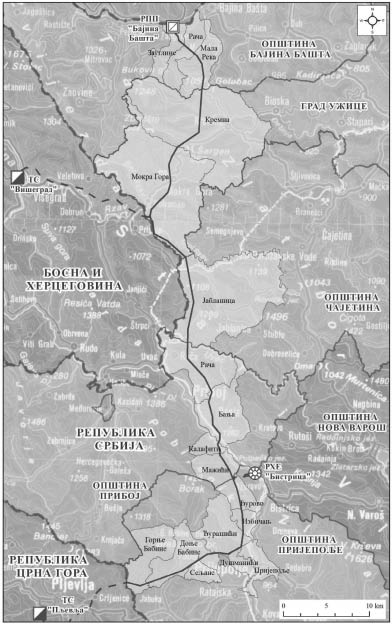 1.4. Граница подручја Просторног плана са појасима заштитеГраница Просторног плана, односно подручја посебне намене са елементима детаљне разраде, одређена је на основу функцијских и техничких захтева изградње и експлоатације, као и обезбеђења заштите непосредног окружења од могућег утицаја интерконективног ДВ.Граница и обухват утврђени су рефералним картама Просторног плана и описно. У случају неслагања графичког прилога са текстом у делу описа граница и обухвата Просторног плана, меродавна је ситуација у приказима рефералних карата.Граница Просторног плана одређена је следећим координатама1 преломних тачака (редни број тачке, Х координата, Y координата) и приказана је бројевима на рефералним картама Просторног плана (тачке од 1 до 139): 1. 7380361, 4868754; 2. 7380350, 4868585; 3. 7380289, 4868589; 4. 7380281, 4868518; 5. 7380250, 4868343; 6. 7380266, 4868213; 7. 7380334, 4868123; 8. 7380888,–––––––––––––––1 Координате су приказане у Гаус-Кригеровој пројекцији.4867508; 9. 7380977, 4867077; 10. 7383089, 4865278; 11. 7383661, 4864345; 12. 7383888, 4862779; 13. 7383652, 4861233; 14. 7383308, 4856348; 15. 7380799, 4854654; 16. 7380152, 4853532; 17. 7379814, 4852648; 18. 7379999, 4850933; 19. 7380020, 4850519; 20. 7379714, 4849432; 21. 7379279, 4848965; 22. 7378607, 4848336; 23. 7377758, 4847412; 24. 7377640, 4846739; 25. 7377679, 4846572; 26. 7377744, 4846281; 27. 7377937, 4846095; 28. 7378104, 4844681; 29. 7379677, 4843852; 30. 7381780, 4841954; 31. 7382709, 4836742; 32. 7382043, 4833545; 33. 7381967, 4830216; 34. 7383954, 4828038; 35. 7384827, 4826327; 36. 7384459, 4825154; 37. 7384906, 4823483; 38. 7384930, 4822537; 39. 7385759, 4821511; 40. 7385749, 4820766; 41. 7385502, 4820245; 42. 7385810, 4819577; 43. 7385748, 4819079; 44. 7386263, 4818286; 45. 7386910, 4817232; 46. 7387735, 4815166; 47. 7388013, 4814074; 48. 7388359, 4812254; 49. 7388477, 4810059; 50. 7388238, 4808364; 51. 7386668, 4807507; 52. 7386123, 4807576; 53. 7385586, 4807663; 54. 7384277, 4807497; 55. 7381334, 4805570; 56. 7376424, 4803828; 57. 7374961, 4804223; 58. 7374872, 4804203; 59. 7374873, 4804216; 60. 7374879, 4804235; 61. 7374886, 4804258; 62. 7374881, 4804307; 63. 7374963, 4804326; 64. 7374975, 4804323; 65. 7376420, 4803932; 66. 7381290, 4805660; 67. 7384242, 4807593; 68. 7385588, 4807764; 69. 7386137, 4807674; 70. 7386648, 4807610; 71. 7388146, 4808428; 72. 7388377, 4810063; 73. 7388259, 4812242; 74. 7387916, 4814052; 75. 7387640, 4815135; 76. 7386821, 4817187; 77. 7386178, 4818232; 78. 7385644, 4819055; 79. 7385707, 4819561; 80. 7385392, 4820245; 81. 7385649, 4820790; 82. 7385659, 4821477; 83. 7384830, 4822501; 84. 7384806, 4823469; 85. 7384355, 4825156; 86. 7384719, 4826318; 87. 7383871, 4827981; 88. 7381867, 4830178; 89. 7381943, 4833557; 90. 7382608, 4836744; 91. 7381688, 4841903; 92. 7379620, 4843769; 93. 7378010, 4844617; 94. 7377841, 4846047; 95. 7377653, 4846228; 96. 7377594, 4846494; 97. 7377429, 4846548; 98. 7377012, 4846614; 99. 7377009, 4846616; 100. 7377008, 4846617; 101. 7377007, 4846618; 102. 7377005, 4846630; 103. 7377005, 4846631; 104. 7377005, 4846632; 105. 7377007, 4846639; 106. 7377007, 4846640; 107. 7377008, 4846643; 108. 7377008, 4846645; 109. 7377008, 4846646; 110. 7377009, 4846648; 111. 7377012, 4846660; 112. 7377012, 4846663; 113. 7377018, 4846686; 114. 7377023, 4846712; 115. 7377424, 4846650; 116. 7377543, 4846763; 117. 7377665, 4847458; 118. 7378536, 4848407; 119. 7379209, 4849035; 120. 7379624, 4849482; 121. 7379919, 4850530; 122. 7379899, 4850925; 123. 7379712, 4852662; 124. 7380062, 4853576; 125. 7380723, 4854724; 126. 7383212, 4856404; 127. 7383553, 4861244; 128. 7383787, 4862779; 129. 7383565, 4864311; 130. 7383013, 4865212; 131. 7380885, 4867023; 132. 7380796, 4867462; 133. 7380256, 4868059; 134. 7380170, 4868174; 135. 7380149, 4868346; 136. 7380192, 4868596; 137. 7380200, 4868719; 138. 7380153, 4868722; 139. 7380155, 4868767.У обухвату Просторног плана, односно у коридору планираног интерконективног ДВ успостављају се следеће зоне/појаси:1) заштитна зона, коју чини простор у којем се утврђују: посебна правила коришћења и правила уређења у циљу, превентивног, техничког обезбеђења инсталације интерконективног ДВ и заштите окружења од могућег утицаја ДВ; ширинa заштитне зоне износи 100 m (по 50 m од подужне осе коридора ДВ), у оквиру заштитне зоне, након изградње ДВ, успоставља се заштитни појас са обе стране вода, у ширини од по 30 m од крајњег фазног проводника (у складу са одредбама члана 218. Закона о енергетици); спољна граница заштитне зоне представља уједно и границу планског обухвата подручја посебне намене са елементима детаљне разраде;2) извођачки појас, који се налази у оквиру заштитне зоне, и чини га простор непосредно дуж подужне осе коридора ДВ у којем се утврђују посебна правила коришћења и правила уређења за потребе изградње, одржавања и надзора ДВ; ширина извођачког појаса ДВ износи до 40 m (по 20 m од подужне осе коридора ДВ).Слика 2. Граница и обухват Просторног плана са појасима заштите и простором детаљне разраде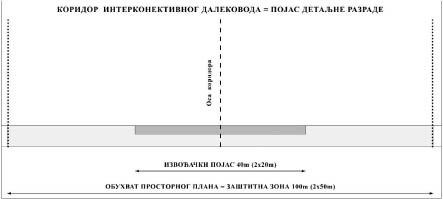 1.5. Границе и обухват целина посебне наменеУ обухвату Просторног плана, утврђују се две просторне целине посебне намене и то:1) подручје планираног РП „Бајина Башта” како је утврђено „Планом детаљне регулације за изградњу разводног постројења РП 400 kV уз постојећи комплекс трафостанице ТС 220/35 kV „Бајина Башта”, површине од око 2,89 ha;2) коридор интерконективног ДВ, као остали простор, ван РП „Бајина Башта” који представља појас детаљне разраде овог плана, и у којем се успостављају „заштитна зона” и „извођачки појас” (дати у тачки „1.4. Граница подручја Просторног плана са појасима заштите”) површине од око 834,45 ha.1.5.1. Граница и обухват појаса детаљне разрадеГраница детаљне разраде Просторног плана одређена је следећим координатама преломних тачака (редни број тачке, Х координата, Y координата) и приказана је бројевима на рефералним картама Просторног плана и листовима (тачке од 3–136): 3. 7380289, 4868589; 4. 7380281, 4868518; 5. 7380250, 4868343; 6. 7380266, 4868213; 7. 7380334, 4868123; 8. 7380888, 4867508; 9. 7380977, 4867077; 10. 7383089, 4865278; 11. 7383661, 4864345; 12. 7383888, 4862779; 13. 7383652, 4861233; 14. 7383308, 4856348; 15. 7380799, 4854654; 16. 7380152, 4853532; 17. 7379814, 4852648; 18. 7379999, 4850933; 19. 7380020, 4850519; 20. 7379714, 4849432; 21. 7379279, 4848965; 22. 7378607, 4848336; 23. 7377758, 4847412; 24. 7377640, 4846739; 25. 7377679, 4846572; 26. 7377744, 4846281; 27. 7377937, 4846095; 28. 7378104, 4844681; 29. 7379677, 4843852; 30. 7381780, 4841954; 31. 7382709, 4836742; 32. 7382043, 4833545; 33. 7381967, 4830216; 34. 7383954, 4828038; 35. 7384827, 4826327; 36. 7384459, 4825154; 37. 7384906, 4823483; 38. 7384930, 4822537; 39. 7385759, 4821511; 40. 7385749, 4820766; 41. 7385502, 4820245; 42. 7385810, 4819577; 43. 7385748, 4819079; 44. 7386263, 4818286; 45. 7386910, 4817232; 46. 7387735, 4815166; 47. 7388013, 4814074; 48. 7388359, 4812254; 49. 7388477, 4810059; 50. 7388238, 4808364; 51. 7386668, 4807507; 52. 7386123, 4807576; 53. 7385586, 4807663; 54. 7384277, 4807497; 55. 7381334, 4805570; 56. 7376424, 4803828; 57. 7374961, 4804223; 58. 7374872, 4804203; 59. 7374873, 4804216; 60. 7374879, 4804235; 61. 7374886, 4804258; 62. 7374881, 4804307; 63. 7374963, 4804326; 64. 7374975, 4804323; 65. 7376420, 4803932; 66. 7381290, 4805660; 67. 7384242, 4807593; 68. 7385588, 4807764; 69. 7386137, 4807674; 70. 7386648, 4807610; 71. 7388146, 4808428; 72. 7388377, 4810063; 73. 7388259, 4812242; 74. 7387916, 4814052; 75. 7387640, 4815135; 76. 7386821, 4817187; 77. 7386178, 4818232; 78. 7385644, 4819055; 79. 7385707, 4819561; 80. 7385392, 4820245; 81. 7385649, 4820790; 82. 7385659, 4821477; 83. 7384830, 4822501; 84. 7384806, 4823469; 85. 7384355, 4825156; 86. 7384719, 4826318; 87. 7383871, 4827981; 88. 7381867, 4830178; 89. 7381943, 4833557; 90. 7382608, 4836744; 91. 7381688, 4841903; 92. 7379620, 4843769; 93. 7378010, 4844617; 94. 7377841, 4846047; 95. 7377653, 4846228; 96. 7377594, 4846494; 97. 7377429, 4846548; 98. 7377012, 4846614; 99. 7377009, 4846616; 100. 7377008, 4846617; 101. 7377007, 4846618; 102. 7377005, 4846630; 103. 7377005, 4846631; 104. 7377005, 4846632; 105. 7377007, 4846639; 106. 7377007, 4846640; 107. 7377008, 4846643; 108. 7377008, 4846645; 109. 7377008, 4846646; 110. 7377009, 4846648; 111. 7377012, 4846660; 112. 7377012, 4846663; 113. 7377018, 4846686; 114. 7377023, 4846712; 115. 7377424, 4846650; 116. 7377543, 4846763; 117. 7377665, 4847458; 118. 7378536, 4848407; 119. 7379209, 4849035; 120. 7379624, 4849482; 121. 7379919, 4850530; 122. 7379899, 4850925; 123. 7379712, 4852662; 124. 7380062, 4853576; 125. 7380723, 4854724; 126. 7383212, 4856404; 127. 7383553, 4861244; 128. 7383787, 4862779; 129. 7383565, 4864311; 130. 7383013, 4865212; 131. 7380885, 4867023; 132. 7380796, 4867462; 133. 7380256, 4868059; 134. 7380170, 4868174; 135. 7380149, 4868346; 136. 7380192, 4868596.Границом детаљне разраде Просторног плана обухваћене су у целости и делом следеће катастарске парцеле, приказане према јединицама локалне самоуправе и катастарским општинама.Табела 2. Списак катастарских парцела по катастарским
општинама у општини Бајина БаштаТабела 3. Списак катастарских парцела по катастарским
општинама у граду УжицеТабела 4. Списак катастарских парцела по катастарским
општинама у општини ЧајетинаТабела 5. Списак катастарских парцела по катастарским
општинама у општини ПрибојТабела 6. Списак катастарских парцела по катастарским
општинама у општини Пријепоље2. Обавезе, услови и смернице из Просторног плана Републике Србије и других развојних докумената2.1. Закон о Просторном плану Републике Србије за период
од 2010. до 2020. годинеЗаконом о Просторном плану Републике Србије за период од 2010. до 2020. године, основни циљ развоја енергетске инфраструктуре представља активно учешће Републике Србије у планирању и изградњи стратешке-регионалне и паневропске енергетске инфраструктуре за пренос електричне енергије, као и поуздано и сигурно снабдевање домаћих потрошача. Изградња нових електроенергетских водова и трансформаторских станица и нових интерконективних веза са суседним државама један је од оперативних циљева развоја енергетике. Усклађено са плановима субјеката развоја енергетске инфраструктуре, предвиђено је да се постојећа трансформаторска станица ТС 220/35 kV „Бајина Башта” подигне на напонски ниво 400/220/35 kV уз једновремену изградњу РП 400 kV уз постојећи комплекс трансформаторске станице „Бајина Башта”, као и изградња ДВ 400 kV од Бајине Баште ка Црној Гори (Пљевља) и ка Босни и Херцеговини (Вишеград).2.2. Уредба о утврђивању Регионалног просторног плана
Златиборског и Моравичког управног округаУредбом о утврђивању Регионалног просторног плана Златиборског и Моравичког управног округа („Службени гласник РС”, број 1/13), планиран је развој енергетске инфраструктуре засниван на: успостављању ефикасног система планског управљања и експлоатације изграђених енергетских ресурса применом савремених технолошких решења и модернизацијом постојећег система преноса; изградњи нових објеката и водова; дистрибуцији енергије према међународним стандардима; стварању услова за континуирано, поуздано и рационално напајање електричном енергијом подручја Просторног плана, као и интензивирањем коришћења обновљивих извора енергије.2.3. Уредба о утврђивању Регионалног просторног плана за подручје Колубарског и Мачванског управног округаУредбом о утврђивању Регионалног просторног плана за подручје Колубарског и Мачванског управног округа („Службени гласник РС”, број 11/15), планиран је развој електроенергетске мреже и објеката изградњом двоструког ДВ 400 kV Обреновац – Бајина Башта и даље ка Црној Гори и Босни и Херцеговини. Изградњом двоструког ДВ 400 kV „Обреновац” – „Бајина Башта” биће замењен постојећи ДВ 220 kV број 213/1 ТС „Обреновац” – ТС „Бајина Башта”.2.4. Стратегија развоја енергетике Републике Србије
до 2025. године са пројекцијама до 2030. годинеСтратегијом развоја енергетике Републике Србије до 2025. године са пројекцијама до 2030. године („Службени гласник РС”, број 101/15), утврђено је да стратешку и развојну важност на националном, регионалном и паневропском нивоу има и јачање интерних преносних капацитета Републике Србије, као и капацитета регионалног коридора преко преносне мреже 400 kV напонског нивоа, у правцу североисток-југозапад, која ће се реализовати и изградњом нове 400 kV интерконекције између Републике Србије, Црне Горе и Босне и Херцеговине.III. ПРИНЦИПИ И ЦИЉЕВИ ИЗГРАДЊЕ СИСТЕМА1. Принципи изградње системаПропозиције Просторног плана и правила уређења и правила грађења интерконективног ДВ засниваће се на поштовању принципа:– европских и домаћих стандарда и добре праксе, у свим фазама изградње, експлоатације и одржавања интерконективног ДВ; еколошке поузданости, којом се обезбеђује заштита од негативних утицаја на животну средину, предеоне, природне и непокретне културне вредности у коридору интерконективног ДВ и непосредном окружењу;– примени опреме и инсталација високе техничке поузданости и њиховој квалитетној уградњи, која омогућава дугорочно функционисање и испуњење основних циљева реализације; безбедности, којом се са високим степеном поузданости гарантује сигурност људи и материјалних добара од евентуалних хаварија;– економске исплативости, утврђене студијом оправданости.2. Општи и оперативни циљевиИзградња интерконективног ДВ, са аспекта дугорочног развоја електроенергетске мреже Републике Србије, омогућиће: унапређење стабилности и поузданости националног електроенергетског система; развојно усаглашавање и интегрисање са енергетским системима земаља чланица Енергетске заједнице, земаља југоисточне Европе, а у складу са енергетском политиком ЕУ по питању регионалне сигурности напајања, интеграције обновљивих извора енергије и успостављања интерног електроенергетског тржишта.Код унапређења стабилности и поузданости националног електроенергетског система, један од примарних циљева представља и сукцесивно решавање проблема у експлоатацији и одржавању деоница преносне мреже које су остале на територији нових држава, некадашњих република чланица Социјалистичке Федеративне Републике Југославије. У том смислу, планирани интерконективни ДВ је развојно сагледан и као могућност да се трајно отклоне досадашњи проблеми у одржавању деонице ДВ 220 kV број 206 „Бајина Башта – Пљевља” на територији Босне и Херцеговине.Циљ израде Просторног плана је обезбеђење планске основе за изградњу интерконективног ДВ 2 х 400 kV Република Србија (Бајина Башта) – граница Црне Горе – граница Босне и Херцеговине.Планирање, коришћење, уређење и заштита простора у обухвату коридора интерконективног ДВ има следеће опште циљеве:– одрживи просторни развој енергетске инфраструктуре коришћењем савремених техничких и конструктивних решења при избору опреме и изградњи интерконективног ДВ, уз постизање максимално могуће економске оправданости, социјалне прихватљивости и еколошке одрживости;– смањење штетног утицаја на животну средину, првенствено одговарајућим избором трасе интерконективног ДВ, сагледавањем техничких могућности умањења утицаја на стање животне средине, примену одговарајућих мера заштите и умањење ризика за животну средину током изградње и експлоатације интерконективног ДВ;– заштиту природних ресурса, а посебно природног и непокретног културног наслеђа адекватном заштитом и одрживим коришћењем природних ресурса, посебно у погледу очувања постојећих екосистема, спречавању значајнијег нарушавања развојне валоризације културних, образовних и туристичко-рекреационе вредности у обухвату коридора ДВ и његовом непосредном окружењу.Спровођењем општих и оперативних циљева Просторног плана очекују се следећи ефекти уређења и коришћења простора:– обезбеђење простора за етапну изградњу интерконективног ДВ;– установљавање зоне заштите и успостављање одговарајућих режима коришћења простора у обухвату зоне заштите интерконективног ДВ, са циљем спречавања негативних утицаја на окружење и могућих последица акцидената на систему;– обезбеђење функционалности и омогућавање планског развоја других инфраструктурних система у условима контролисаног коришћења простора у коридору интерконективног ДВ;– максимално очување и мониторинг могућег утицаја на здравље локалног становништва, биодиверзитет, природне ресурсе и заштићена природна и непокретна културна добра у коридору интерконективног ДВ и његовом непосредном окружењу;– утврђивање правила уређења и правила грађења у обухвату коридора интерконективног ДВ којима је условљено коришћење одговарајућих савремених техничких решења, пратеће опреме и пажљивог извођења грађевинских и електромонтажних радова и која обезбеђују извођење планираног ДВ без потребе за привременим уклањањем или трајним измештањем постојећих објеката инфра и супраструктуре, као и без значајнијег ометања коришћења обухваћених непокретности и других постојећих и развојних активности локалног становништва.3. Концепција решења системаПројектовање, изградња и техничко обезбеђење интерконективног ДВ 2 х 400 kV спроводи се према Правилнику о техничким нормативима за изградњу надземних електроенергетских водова називног напона од 1 kV до 400 kV („Службени лист СФРЈ”, број 65/88 и „Службени лист СРЈ”, број 18/92), пратећих техничких прописа, норматива и препорука Акционарског друштва „Електромрежа Србије”.Концепција решења система заснована је на следећим елементима техничког решења и етапности реализације интерконективног ДВ 2 х 400 kV Република Србија (Бајина Башта) – граница Црне Горе – граница Босне и Херцеговине:1) основни елементи техничког решења инсталације ДВ су:(1) проводници: два проводника по фази одговарајућег типа са пратећом опремом, у складу са очекиваним енергетским и радним условима;(2) изолатори: одговарајућег типа са пратећом опремом у складу са очекиваним радним условима, који код приближавања или укрштања са другим објектима могу бити електрично и/или механички појачaни;(3) заштитна ужад: два заштитна ужади са оптичким влакнима (OPGW) и пратећом опремом, која су компатибилна са ужетом која се користе у преносној мрежи Акционарског друштва „Електромрежа Србије” и мрежом у систему преноса Црне Горе и Босне и Херцеговине;(4) стубови ДВ: челично решеткасти тип стуба за двосистемски ДВ, са два врха за заштитно уже и директним двоструким заштитним уземљењем.2) оквирно решење динамике изградње интерконективног ДВ:(1) прва етапа, са планираним почетком реализације око 2019. године, обухвата изградњу двосистемских стубова са опремањем оба система на деоници, дужине око 25,5 km, од ТС „Бајина Башта” до места одвајања/рачвања ка Црној Гори и ка Босни и Херцеговини и опремање једног система на осталим деоницама ка Црној Гори и ка Босни и Херцеговини;(2) друга етапа, са планираном реализацијом око 2023. године, обухватиће само електромонтажне радове на уградњи другог система на претходно постављеним двосистемским стубовима.Перспективно, у случају изградње реверзибилне хидроелектране (у даљем тексту: ХЕ) инсталисане снаге око 700 MW у рејону постојеће реверзибилне ХЕ „Бистрица” прикључење на електроенергетски систем Републике Србије обезбедиће се у оквиру друге етапе, увођењем интерконективног ДВ 2 х 400 kV у разводно постројење реверзибилне ХЕ. Прикључење реверзибилне ХЕ на интерконективни ДВ не представља предмет овог плана.4. Регионални значај система и функцијске везеИзградња система за пренос електричне енергије напонског нивоа 400 kV „Трансбалкански коридор” представља пројекат од највећег националног и регионалног интереса. Овим се обезбеђује спајање енергетских тржишта источне и западне Европе и транс-национални пренос електричне енергије на великим растојањима уз минималне губитке. Поред овога изградња система гарантује сигурно и стабилно снабдевање домаћих потрошача довољним количинама квалитетне електричне енергије.Пројекат „Трансбалкански коридор” препознат је пан-европским плановима развоја под Eвропском мрежом оператора преносних система електричнe енергијe (European network of transmission system operators for electricity-ENTSO-Е) (Ten Year Network Development Plan and RgIP-TYNDP – Regional Investment Plan), одговарајућим регионалним инвестиционим плановима, а третиран је и планском документацијом Акционарског друштва „Електромрежа Србије”, на националном нивоу (десетогодишњи план развоја преносног система). Такође, Енергетска заједница земаља југоисточне Европе сматра да је овај пројект од највишег регионалног интереса (Пројекти од интереса за Енергетску заједницу – Projects of Energy Comunity Interest-PECI).Полазиште пројекта је обезбеђење националне енергетске безбедности Републике Србије и замена дотрајале преносне електроенергетске мреже нижег напонског нивоа (220 kV) системом вишеструко већег капацитета и вишег напонског нивоа. Међутим, повољан географски положај Републике Србије и потенцијал њеног електроенергетског система, који ће бити, значајно унапређен реализацијом „Трансбалканског коридора”, омогућиће да наша земља у ближој будућности преузме улогу регионалног лидера у области електроенергетике, чиме ће се индиректно постићи и позитивни ефекти на привредни и друштвени развој Републике Србије.Регионални значај изградње интерконективног ДВ огледа се у промовисању и развијању прекограничне сарадње Републике Србије, Црне Горе и Босне и Херцеговине, са циљем формирања заједничког тржишта електричне енергије југоисточне Европе. Са аспекта дугорочног развоја електроенергетске мреже Републике Србије, интерконективни ДВ допринеће унапређењу стабилности и поузданости националног електроенергетског система; развојном усаглашавању и интегрисању са енергетским системима земаља чланица Енергетске заједнице земаља југоисточне Европе у складу са енергетском политиком ЕУ по питању регионалне сигурности напајања, интеграције обновљивих извора енергије и успостављања интерног електроенергетског тржишта.IV. ПЛАНСКА РЕШЕЊА1. Oпис система – линијски део и објекти интерконективног ДВ1.1. Oпис коридора интерконективног ДВКоридор планираног интерконективног ДВ пружа се углавном на шумском и пољопривредном земљишту, ван насељених зона већих густина. За изградњу интерконективног ДВ највећим делом ће се користити део постојећег коридора ДВ 220 kV број 206 „Бајина Башта – Пљевља”, који је предвиђен за демонтажу једновремено са изградњом интерконективног ДВ. У осталом делу, првенствено у циљу лакшег одржавања, коридор интерконективног ДВ планиран је паралелно дуж дела постојећих преносних ДВ 110 kV број 1117 и 220 kV број 266 „Пожега–Пљевља”. Дужина деонице интерконективног ДВ која је планирана ван коридора постојећег ДВ 220 kV износи око 30 km.Правац пружања коридора планираног интерконективног ДВ је већим делом север-југ, од ТС „Бајина Башта” до границе са Црном Гором (и даље до ТС „Пљевља 2”) и малим делом исток-запад на делу коридора ка Босни и Херцеговини и даље до ТС „Вишеград”.Почетна тачка (означена са П0 на листу 1. Карте детаљне разраде) коридора планираног интерконективног ДВ одређена је позицијом прикључног портала који је посебним планским документом предвиђен у делу будућег разводног постројења 400 kV (у склопу пројекта подизања напонског нивоа ТС „Бајина Башта” са 220/35 kV на 400/220/35 kV), прикључењем на планирани портал и постављањем УС1. Растојање између П0 и УС1 износи око 85 m. С обзиром да ће положај портала бити одређен техничком документацијом као нулта стационажа узет је положај УС1. До УС3, коридор се пружа јужно у дужини од око 340 m. Од УС3 коридор скреће југоисточно и до УС7, у дужини од око 4,2 km, прати трасу ДВ 220 kV „Бајина Башта – Пљевља”. Између УС6 и УС7 коридор ДВ улази у подручје Националног парка „Тара” и наставља југоисточно. Од УС8 коридор скреће јужно и прати трасу постојећег ДВ 220 kV број 206/1 „Бајина Башта – Пљевља” и непосредно пре УС10 напушта подручје Националног парка „Тара”. Од УС11 коридор скреће југозападно и улази у подручје Парка природе „Шарган – Мокра Гора” и све до УС15, изнад села Мокра Гора, прати трасу постојећег ДВ 220 kV број 206/1 „Бајина Башта – Пљевља”. Од УС15 коридор скреће благо ка југозападу и непосредно пре УС17 напушта подручје Парка природе „Шарган – Мокра Гора”. Од УС17 до УС20, у дужини од око 2,8 km коридор је паралелан са трасом постојећег ДВ 220 kV број 206/1, а од УС20 до УС21 коридор и траса постојећег ДВ 220 kV број 206/1 се поново поклапају. Југозападно од УС21 пружа се одвојак ка граници са Босном и Херцеговином, преко УС21, у дужини од око 650 m, а јужно од УС21а, преко стуба УС21б коридор наставља даље ка граници са Црном Гором. Обезбеђена је и веза УС21а и УС21б, у дужини од око 200 m. Од УС21б коридор наставља ка југу преко УС21ц, УС21д и УС22. Од УС22, коридор скреће југоисточно и на око 920 m улази на подручје планираног Парка природе „Златибор” и наставља до УС24. Од УС24 коридор се пружа југоисточно, а потом скреће ка југу преко УС25, УС26 и УС27, напуштајући подручје парка природе „Златибор” на око 2 km јужно од УС26. Од УС27 коридор иде југоисточно до стуба УС29, у дужини од око 4,8 km, потом скреће ка југу до УС32, у дужини од око 4 km. Од УС32 до УС33, у дужини од 1,3 km коридор се пружа југоисточно, а потом даље ка југу до УС 35, такође у дужини од око 1,3 km. Између УС35 и УС 36, коридор се пружа паралелно са трасом ДВ 220 kV број 203 „Бајина Башта – Бистрица” и укршта се са њим на око 420 m од УС35, а потом се пружа јужно и између УС36 и УС37 се укршта са ДВ 110 kV (број 1117). Од УС37, у смеру југоистока, до УС41, у дужини од око 5,5 km, коридор генерално прати трасу ДВ 220 kV број 206/1 и пружа се паралелно са трасом ДВ 110 kV (број 1117). Од УС41 до УС44, коридор наставља ка југу у дужини од око 5,7 km и користећи трасу ДВ 220 kV број 206/1. Од УС44 до УС51, коридор се пружа генерално у правцу југозапада, у дужини од око 21,3 km и даље користећи трасу ДВ 220 kV број 206/1. Од стуба УС51 коридор ДВ је у правцу тачке повезивања електроенергетских система Републике Србије и Црне Горе.Координате тачака којима се обезбеђује повезивање са електроенергетским далеководним системима Босне и Херцеговине и Црне Горе, дати су у Табели 7:Табела 7. Координате угаоних тачака којима се одређује место преласка државне границе:Напомене: 1.* Гаус Кригерова пројекција, зона 6.; 2.** Гаус Кригерова пројекција, зона 7.;*** Угаони стуб на територији Црне Горе није одређен.Према међусобном договору оператора, тачне локације разграничења одржавања електроенергетских система биће дефинисанe техничком документацијом, на правцу утврђеним координатама тачака датих у Табели 7.2. Режими коришћења и уређења појаса и зоне заштитеПланско решење деонице коридора интерконективног ДВ на територији Републике Србије одређено је уважавајући принцип максималног могућег просторног усклађивања са постојећим и планираним зонама заштите природних и непокретних културних добара, инфраструктурних система и објеката. Коришћењем одговарајућих савремених техничких решења код избора основне инсталације интерконективног ДВ, пратеће опреме и пажљивог извођења припремних, грађевинских и електромонтажних радова могуће је обезбедити извођење планираног ДВ без потребе за привременим уклањањем или трајним измештањем постојећих објеката инфра и супраструктуре, као и без значајнијег ометања коришћења обухваћених поседа и других активности локалног становништва.Правила коришћења простора у коридору интерконективног ДВ одређена су на следећи начин:– у заштитној зони се, без промене намене и власништва над обухваћеним непокретностима, обезбеђује привремена службеност пролаза за време трајања радова и простор за успостављање заштитног појаса;– у извођачком појасу се, без промене намене и власништва над обухваћеним непокретностима, обезбеђује трајна службеност прелаза/заузећа за потребе припремних, грађевинских и електромонтажних радова, односно постављање надземних водова и стубова ДВ, надзор и одржавање инсталације интерконективног ДВ; простор за постављање стубова ДВ се обезбеђује у оквиру извођачког појаса, при чему се димензије темеља одређују према одабраном типу и функцији стуба за сваку локацију, у складу са техничким прописима и геотехничким условима; положај стубова и обим заузећа површина одређује се техничком документацијом у складу са правилима грађења.До завршетка изградње интерконективног ДВ у заштитној зони и извођачком појасу обавезно је прибављање услова/сагласности од стране предузећа надлежног за газдовање ДВ, код израде друге планске и урбанистичко-техничке документације, изградње, инвестиционог одржавања или реконструкције других објеката и инсталација. Наведена правила се односе и на заштитни појас, који се успоставља након изградње интерконективног ДВ.Након изградње интерконективног ДВ и успостављања заштитног појаса обавеза прибављање услова/сагласности од стране предузећа надлежног за газдовање далеководом спроводиће се само у обухвату заштитног појаса.3. Утицај на природу и животну средину и мере заштите3.1. Заштита и коришћење природних ресурса3.1.1. ШумеШуме обухватају 71% површина коридора ДВ (укључујући и прелазну форму жбунасто-пашњачке вегетације на око 29% површина), што указује да је шума доминантни облик коришћења/заузећа земљишта, кључни екосистем и вегетацијски облик и основни градитељ пејсажне слике подручја кроз која пролази коридор.Око 65% површина под шумом и шумским земљиштем је у државној својини, а 35% су шуме сопственика, међу којима је најзначајнији власник Српска православна црква, којој су реституцијом враћени делови шума на Тари – у оквиру газдинских јединица Калуђерске Баре и Рача. Манастирске и државне шуме су уређене и њима управљају Православна Епархија жичка (преко посебног предузећа, у оквиру две газдинске јединице), затим Јавно предузеће „Национални парк Тара” на преосталом малом делу државних шума на коридору ДВ у Националном парку и Јавно предузеће за газдовање шумама „Србијашуме” на девет газдинских јединица. Шуме сопственика чији су власници физичка лица су неуређене, слабије очуване и лошијег квалитета од државних.Преовлађују борове шуме, већином природне састојине црног и знатно мање белог бора, као и мање површине засада (вештачки подигнутих састојина) црног бора. У боровим шумама местимично су примешани храстови, пре свега цер и китњак. Шуме бора су заступљеније на државном него приватном земљишту. Храстове шуме чине састојине китњака, цера и сладуна и те шуме су већим делом шуме сопственика. Шуме букве (у Националном парку „Тара”, лева страна Увца и атари насеља Доње Бабине, Ђурашићи и Душманићи) и шуме смрче (Доње Бабине, планина Побијеник) заузимају мале површине. Коридор обухвата и кратке деонице шума врбе, јове и тополе поред обала река и потока, као и нешто пространије површине шибљака и шикара, првенствено на крашкој површи Доњих Бабина и теренима Бање и Раче у општини Прибој, као и Јабланице у општини Чајетина.У најбољем стању су борове шуме, које су представљене природним високим састојинама очуване структуре. Храстове шуме су претежно изданачке, често проређене или деградиране, отвореног склопа и на приватном земљишту углавном фрагментисане на шумарке. Шуме букве су, такође, претежно изданачке док су шуме смрче представљене већином високим састојинама.Главна намена шума је заштитна (заштита од ерозије, заштита вода, шуме у режимима првог и другог степена заштите у заштићеним подручјима и у еколошки значајним подручјима), док шуме чија је основна намена производња дрвета обухватају око 30% шумских површина.За шуме и шумско земљиште на коридору ДВ извршиће се промена намене сходно одредбама Закона о шумама („Службени гласник РС”, бр. 30/10, 93/12 и 89/15). Пренаменом се не обухватају деонице коридора планираног ДВ које се преклапају са постојећим ДВ 220 kV бр. 206/1 „Бајина Башта – Пљевља”. На тим деоницама пренамена шума је раније спроведена, приликом изградње ДВ и према одредби члана 5. став 4. Закона о шумама, дрвеће које се налази испод ДВ и у коридору изграђеног ДВ, без обзира на површину, не сматра се шумом. Уколико због обима промене намене шума у појединим газдинским јединицама буду потребне измене и допуне основа газдовања шумама пре истека периода за које су донете, оне ће се урадити о трошку инвеститора.Коришћење (сеча, крчење и др.), заштита и гајење шумске вегетације (шума) и коришћење шумског земљишта у заштитном и извођачком појасу обављаће се у складу са Законом о шумама, подзаконским актима и планским документима донетим на основу тог закона, а сходно Правилнику о техничким нормативима за изградњу надземних електроенергетских водова називног напона од 1 kV до 400 kV у делу који се односи на сигурносну удаљеност проводника од стабала и према елаборатима о сечи шуме као делу техничке документације.Мере које се односе на заштиту шума и шумски ред у току извођења радова и одржавања ДВ ближе ће се утврдити у поступку израде и еколошке сертификације (процене утицаја на животну средину) техничке документације, а посебна пажња мора се посветити противпожарној заштити. Заједнички је интерес свих субјеката (енергетике, шумарства и заштите природе) да се стварање просека односно сеча и крчење шуме сведе на најмању потребну меру. Радове планирати и обављати у складу са Правилником о шумском реду („Службени гласник РС”, бр. 38/11 и 75/16) којим је утврђено да се сеча стабала, израда, извоз, изношење и привлачење дрвета и други начин померања дрвета са места сече, врше у време, и на начин којим се обезбеђује најмање оштећење земљишног покривача, као и спречавање загађивања земљишта.Неопходно је планирати и спровести подизање засада аутохтоних врста дрвећа на просекама, као и санационе антиерозивне радове и биолошку рекултивацију терена на местима земљаних радова.За неколико шумских заједница у оквиру шума на коридору ДВ утврђено је да су од европског или националног значаја за очување на основу Бернске конвенције, Европске директиве о стаништима и Правилника о критеријумима за издвајање типова станишта, о типовима станишта, осетљивим, угроженим, ретким и за заштиту приоритетним типовима станишта и о мерама заштите за њихово очување („Службени гласник РС”, број 35/10) донетим на основу Закона о заштити природе („Службени гласник РС”, бр. 36/09, 88/10, 91/10 – исправка и 14/16). Одговарајућом техничком документацијом и студијом о процени утицаја на животну средину предвидети посебне мере за избегавање и ублажавање утицаја изградње ДВ, укључујући и компензацијске мере, на деловима трасе кроз таква шумска станишта.Планска решења која се односе на изградњу ДВ неће изазвати значајније захвате у шумама, како у просторном погледу, тако и по обиму крчења и сече шумске вегетације, због чињенице да се планирани коридор ДВ на око две трећине укупне дужине поклапа са постојећим ДВ и да је на новим деоницама коридора висок проценат обешумљених терена и терена са шикарама и деградираним шумама (Јабланица у општини Чајетина и Рача у општини Прибој).Коридор ДВ пресеца следећа ловишта установљена на основу Закона о дивљачи и ловству („Службени гласник РС”, број 18/10): „Тара” – ловне површине 17.700 ha (којим управља Јавно предузеће „Национални парк Тара”), „Шарган” – површине 13.780 ha, „Торник–Чавловац” – површине 5.300 ha, „Црни врх – Љесковац” – површине 3.760 ha и „Шербетовац–Ожаљ–Рештево” – површине 6.530 ha (којима управља Јавно предузеће за газдовање шумама „Србијашуме”). Главне врсте дивљачи су срна, дивља свиња, зец, различити предатори и више врста пернате дивљачи, а у ловишту „Тара” и дивокоза и медвед, при чему је медвед у режиму трајне забране лова. Период изградње ДВ носи ризик неповољних утицаја на ловну дивљач услед буке, транспорта и саобраћаја, присуства људи и евентуалног криволова, тако да је неопходно планирати одговарајуће мере ублажавања ефеката наведених утицаја.3.1.2. ЗемљиштеГлавни типови земљишта на коридору ДВ су: црнице на серпентиниту, са скелетном, скелетоидном и дубоком варијантом у зависности од топографских и вегетацијских услова, распрострањена на широком простору златиборског ултрамафитског масива, од Калуђерских бара на Тари, преко Кремне и Мокре Горе до Јабланице; смеђа кисела земљишта (дистрични камбисол) на силикатној подлози (кристаласти шкриљци), такође развијена у све педогенетске варијанте, присутна на северним падинама Таре према Дрини, подручју Прибојске Бање и леве долинске стране Лима узводно од Прибоја; смеђа руда земљишта на кречњаку у јужном делу Мокре Гори на подручју Јабланице и рендзине на кречњаку на подручју села Доње Бабине. На краћим деловима коридора јављају се ранкери, у зони планине Побијеник и гајњаче (еутрични камбисол) на серпентинитима и другим стенама, на мањој надморској висини и блаже нагнутим теренима.Земљишта су претежно плитка, подложна ерозији, лошијег бонитета, превасходно погодна за шуме и травне културе, мање за воћарство и ратарство. На стрмо нагнутим теренима са серпентинитском подлогом, без шумске вегетације или са ретком шумом и жбуњем, земљишта су скелетна, веома плитка и изузетно угрожена спирањем, а најизразитије такве голети преко којих прелази ДВ су у катастарским општинама Кремна, Мокра Гора и Јабланица.Неповољни утицаји изградње ДВ на земљиште су по правилу мали или умерени и могу се јавити услед грађевинских радова, просецања путева, кретања тешких машина, изливања горива и уља. Ефекти могућих утицаја као што су губитак и сабијање, повећана ерозија и загађивање ће се контролисати, односно избегавати и ублажавати одговарајућим мерама укљученим у пројектну документацију и примењеним у току радова.3.1.3. ВодеКоридор ДВ се укршта са водотоцима I реда (Правилник о утврђивању водних тела површинских и подземних вода – „Службени гласник РС”, број 96/10 и Одлука о утврђивању Пописа вода I реда – „Службени гласник РС”, број 83/10), и то: Црним Рзавом у непосредној близини државне границе са Босном и Херцеговином (КО Мокра Гора, град Ужице), Увцем, где ток реке уједно представља и природну границу између КО Рача (општина Прибој) и КО Јабланица (општина Чајетина) и Лимом, односно на крајњем низводном делу акумулације ХЕ „Потпећ”.Поред ових, ДВ се укршта и са следећим водотоцима: Рача, Јаревац, Коњска река, Матијашевица, река Граовиште, Братешина, Постењски поток, Камишна река, Крсмански поток, Друганчица, Грабовик, Медвеђи поток, Јабланица, Бели поток, Брезовачки поток, Дубочки До, Букови поток, Рабреновачки поток, Лунићки поток, Речица, Јармовачки поток, Мијајловац, Мажићка река, Дубоки поток, Џуровска река, Радулашки поток, Петковача, Војнички поток, Избичањски поток, Љупча и Жупањац.Подземне воде се јављају у облику неколико типова издани: слободне издани са међузрнском порозношћу у алувијалним и сличним седиментима, просторно ограничена на речне долине, без посебног значаја за водоснабдевање; карстне издани са дисолуционом (пукотинско-кавернозном) порозношћу у стенама карбонатног комплекса са специфичним начином прихрањивања, подземне циркулације и истицања и пукотинска издан, сиромашна водом, везана за приповршинску кору распадања серпентинита, дијабаза, шкриљаца и сличних стена које су готово водонепропусне.Нису индиковани значајни, у погледу врсте и просторног размера, утицаји на воде у току изградње и одржавања ДВ. Могући ризици везани су за случајна испуштања загађујућих материја док се остали ефекти (промена начина дренаже и отицања услед сабијања тла и постављања бетонских баријера изградњом темеља стубова) сматрају незнатним.Као и код утицаја на земљиште и шуме, битна мера ублажавања ефеката је смањивање обима радова на просецању приступних путева и добро организовано управљање транспортом, саобраћајем и отпадом.3.1.4. Геолошки ресурсиКоридор интерконективног ДВ не прелази преко поља минералних ресурса која су у експлоатацији. Извођење геолошких истраживања минералних ресурса, одобрено је Привредном друштву „Нафтна индустрија Србије” а.д. – Нови Сад, на територији Републике Србије јужно од Саве и Дунава, на истражном простору број 1915, који обухвата територију Републике Србије јужно од Саве и Дунава и омеђен je координатама: 42º15’22” и 45º03’06” северне географске ширине, односно 19º00’54” и 23º00’43” источне географске дужине. Такође, истраживање металичних сировина је одобрено и предузећу „Balkan Mineral Corporation d.o.o., Beograd” (на подручју катастарских општина Доње Бабине, Горње Бабине, Сељане, Ђурашићи, Душманићи и Пријепоље, у општини Пријепоље). Поред овога, на основу службене евиденције катастра експлоатационих поља које се води у Министарству рударства и енергетике, утврђено је да се у делу обухвата Просторног плана налазе поља за које су поднете апликације за истраживање предузећа „Copper Minerals d.o.o., Beograd” (на подручју катастарских општина Рача и Бања, општина Прибој) и предузеће Geo Consulting Studio d.o.o. (на подручју катастарске општине Мокра Гора, град Ужице).3.2. Заштита природних добараПрема акту о условима заштите природе, који је издао Завод за заштиту природе Србије, планирани коридор ДВ прихватљив је са становишта Закона о заштити природе и аката донетих на основу тог закона, меродавних међународних споразума, програма и других докумената из области заштите природе. Уз поштовање датих мера и препорука неће бити угрожене основне природне вредности у коридору ДВ.Од природних добара која сходно одредбама Закона о заштити природе имају својство заштићеног подручја, коридор ДВ обухвата делове Националног парка „Тара” и Парка природе „Шарган – Мокра Гора”, установљених за заштићена подручја, као и делове подручја за које је сходно одредбама Закона о заштити природе покренут поступак заштите, под именом Парк природе „Златибор”.Деоница коридора далековoда (у пројекцији на хоризонталну раван) на подручју Национални парк „Тара” дуга je око 5.250 m, од чега делу коридора кроз две зоне са режимом заштите II степена припада око 1.840 m, а делу коридора кроз зону са режимом заштите III степена око 3.410 m. Кроз подручје Парка природе „Шарган – Мокра Гора” ДВ пролази на дужини од око 6.520 m од чега у режиму I степена око 350 m (једна зона), режиму II степена око 2.890 m (три зоне) и режиму III степена око 3.280 m. На подручју ПП „Златибор” деоница ДВ има дужину од око 14.210 m, од чега у режиму заштите I степена (једна зона) око 310 m, режиму заштите II степена (једна зона) око 4.980 m и режиму заштите III степена око 8.920 m.Границе наведених заштићених подручја и зона са тростепеним режимима заштите прецизно су утврђене, на нивоу катастарске парцеле и/или јединица шумске поделе (одељења и одсеци).Коридор ДВ на деоницама кроз заштићена подручја у сагласности је са Законом о заштити природе, Уредбом о режимима заштите („Службени гласник РС“, број 31/12), Законом о националним парковима („Службени гласник РС”, брoj 84/15) и Уредбом о заштити Парка природе „Шарган – Мокра Гора” („Службени гласник РС”, бр. 52/05, 105/05, 81/08 и 49/12 – УС). Изузетак представљају кратке деонице ДВ које су планиране кроз зоне са режимом заштите I степена у заштићеном подручју Парка природе „Шарган – Мокра Гора” (350 m) и подручју у поступку заштите ПП „Златибор” (310 m), што према одредбама Закона о заштити природе којима се уређују режими заштите и према Уредби о режимима заштите није допуштено, иако његова изградња не претпоставља значајне неповољне утицаје на постојеће стање природних вредности у зонама са режимом заштите I степена. С обзиром да планирани ДВ представља енергетски објекат од општег, односно јавног интереса и националног и међународног значаја, пролазак трасе ДВ кроз режим заштите I степена може се дозволити сходно одредбама члана 57. став 2. Закона о заштити природе.Коридор ДВ пролази кроз еколошки значајна подручја установљена Уредбом о еколошкој мрежи („Службени гласник РС”, број 102/10), и то:– Еколошки значајно подручје Тара, које обухвата два заштићена подручја (Национални парк „Тара” и Парк природе „Шарган – Мокра Гора”), два Emerald подручја (под истим именом као заштићена подручја), два међународно значајна подручја за биљке – IPA/Important Plant Area (Тара и Мокра Гора са Шарганом), међународно и национално значајно подручје за птице – IBA/Important Bird Area (Тара) и одабрано подручје за дневне лептире – PBA/Prime Butterfly Area (Тара);– Еколошки значајно подручје Златибор, које обухвата подручје у поступку заштите (Парк природе „Златибор”), Emerald подручје (Златибор), међународно значајно подручје за биљке – IPA/Important Plant Area (Златибор) и одабрано подручје за дневне лептире – PBA/Prime Butterfly Area (Златибор).Уредбом о еколошкој мрежи границе еколошки значајних подручја Републике Србије одређене су на прегледној (ситноразмерној) карти само оквирно и као такве важе док се не спроведе уредбом утврђена обавеза њиховог прецизног дефинисања на ортофото и катастарској подлози размере 1:5.000.На основу акта о условима заштите природе, као и Студије о процени утицаја на социјалну и животну средину (ЕSIA) у оквиру Студије изводљивости далековода, закључује се да изградња ДВ неће имати значајан негативан утицај на циљеве очувања и негативан утицај на целовитост еколошки значајних подручја. У закључку ESIA студије наводи се, између осталог, да се идентификовани могући утицаји могу спречити, смањити или надокнадити тако да пројекат ДВ није претња у смислу значајно неповољне или непоправљиве штете по природу и људе на подручју пројекта и да пројекат неће изазвати значајне утицаје на биодиверзитет и еколошки интегритет подручја.Према наведеној студији о процени утицаја (ЕSIA) на коридору ДВ налазе се станишта од европског значаја која се сматрају угроженим према Бернској конвенцији и ЕУ директиви о стаништима, а у оквиру шуме храста, црног и белог бора и мешовитих шума храста и бора, шуме букве, шумских појасева јове и тополе, сувих пашњака на кречњацима и серпентинитима и мезијских пашњака и ливада и речних екосистема, при чему је локација тих осетљивих станишта просторно одређена. Најосетљивија станишта су шуме црног бора и пашњаци на серпентинитима, а најосетљивије групе животиња са становишта очувања су птице. Утицај на та станишта, кроз губитак и фрагментацију оцењује се као умерен и мали, а утицај на птице, у вези ризика судара и струјног удара (електрокуције), као мали и незнатан.Просторним планом одређују се следеће мере и препоруке за избегавање, отклањање и умањивање неповољних утицаја изградње ДВ на природу и природне вредности којих ће се придржавати инвеститор и извођач приликом израде техничке документације извођења радова на демонтажи постојећих и изградњи и одржавању планираног ДВ:– одлагалишта грађевинског материјала и опреме, депоније грађевинског и другог отпада, привремене објекте за смештај радника, приступне саобраћајнице, паркинге грађевинских машина и друге пратеће објекте током изградње и експлоатације ДВ планирати тако да се сведе на минимум оштећивање и избегне уништавање природних вредности, а на заштићеним, еколошки значајним и подручјима у поступку заштите, поред наведеног, локација тих објеката не сме бити у супротности са донетим прописима из области заштите природе, пре свега у погледу утврђених режима заштите, циљева очувања подручја еколошке мреже и заштићених дивљих биљних и животињских врста, као и другим меродавним прописима који се односе на заштиту животне средине, коришћење природних ресурса и изградњу;– обезбедити мобилне контејнере за санитарни и чврсти отпад, безбедан начин евакуације других отпадних вода са градилишта, коришћење постојеће мреже саобраћајница у што већој мери како би се избегла или смањила изградња нових путева и тиме фрагментација полуприродних и природних станишта и простора уопште, одговарајуће технике, средства и опрему којима се на минимум своди оштећивање тла, шуме и друге вегетације и усева приликом транспорта и демонтаже и монтаже стубова, сајли и проводника, неопходну и допуштену сечу дрвећа и жбуња сходно одговарајућим прописима;– спроводити одговарајуће антиерозивне мере на осетљивим и посебно угроженим деловима трасе, санацију и ремедијацију деградираних површина и водотока и мере заштите живог света у случају хаваријских загађења, ревитализацију полуприродних или природних станишта и вегетације након изградње ДВ и уређење простора у смислу уклањања вишкова грађевинског материјала, опреме и машина;– приликом ископа за темеље стубова и других објеката, горњи, педолошки вредан слој земљишта посебно одложи и користи за завршну прекривку а вишак материјала уклони у складу са прописима;– безбедно уклањати евентуална гнезда птица на трасама ДВ који се демонтирају и то искључиво ван периода гнежђења птица, односно до 15. фебруара или после 30. јуна и техничко решење изолатора/носача проводника у складу са Препоруком бр. 110 (2004) за смањење штетних ефеката које имају објекти за пренос електричне енергије који се налазе изнад земље (далеководи) на птице (Recommendation No. 110 (2004) on minimising adverse effects of above-ground electricity transmission facilities/power lines/on birds) коју је донео Стални комитет Бернске конвенције (Standing Committee of the Convention on the Conservation of European Wildlife and Natural Habitats), коју је Република Србија потписала и потврдила.Сходно члану 99. Закона о заштити природе, уколико се у току радова наиђе на геолошка и палеонтолошка документа (фосили, минерали, кристали и др.) која би могла представљати заштићену природну вредност налазач је дужан да о налазу обавести министарство надлежно за послове заштите животне средине у року од осам дана од проналаска и предузме мере заштите од уништења, оштећивања или крађе до доласка овлашћеног лица.Актом о условима заштите природе, ради ублажавања штетних последица на природу, захтева се планирање компензацијских мера у складу са чланом 12. Закона о заштити природе и Правилником о компензацијским мерама („Службени гласник РС”, број 20/10), које утврђује министарство надлежно за послове заштите животне средине на предлог Завода за заштиту природе.Ближи услови и мере заштите природних вредности, односно дивљих врста и њихових станишта, предела и геонаслеђа које се морају применити у току извођења радова и одржавања објеката ДВ прецизно ће се утврдити у поступку израде и еколошке сертификације техничке документације, кроз поступак израде процене утицаја на животну средину, а у сарадњи инвеститора и Завода за заштиту природе Србије.3.3. Заштита непокретних културних добараНа ширем подручју, али ван подручја Просторног плана, од заштићених непокретних културних добара налазе се манастир Рача (Рача, Бајина Башта), утврђен за споменик културе од великог значаја, чија минимална удаљеност од осе коридора ДВ износи око 930 m и манастир Св. Николе (Прибојска Бања, општина Прибој), споменик културе од изузетног значаја, чија минимална удаљеност од осе коридора ДВ износи око 750 m.Сходно акту о мерама техничке заштите који је издао Завод за заштиту споменика културе Краљево, као надлежна установа, на планираном коридору ДВ и непосредној близини нема других заштићених, односно утврђених или евидентираних непокретних културних добара која уживају заштиту у складу са Законом о културним добрима („Службени гласник РС”, бр. 71/94, 52/11 – др. закон и 99/11 – др. закон).Према подацима из наведеног акта у оквиру катастарских општина које пресеца коридор ДВ постоји већи број места, односно локалитета, објеката или простора са археолошким, етно и другим садржајима који представљају потенцијална културна добра и приказани су у Табели 8.Планирани коридор ДВ, одређен позицијом угаоних стубова, не угрожава интегритет и вредности заштићеног и потенцијалних културних добара.Табела 8. Заштићена и потенцијална непокретна културна добра* бројеви одговарају приказу на Рефералној карти 1.Места са културним вредностима односно потенцијална културна добра означена као археолошки локалитети, објекти народног градитељства и стара гробља не налазе се у оквиру коридора ДВ ширине 100 m.Минимална удаљеност археолошких локалитета од осе коридора ДВ у већини случајева је преко 250 m, осим локалитета број 14 (180 m), 15 (130 m) и 16 (230 m). С обзиром да је у акту Завода за заштиту споменика културе Краљево око археолошких локалитета установљена бафер зона полупречника 500 m, инвеститор ће у поступку утврђивања позиције носећих стубова и израде техничке документације остварити сарадњу са том установом и прибавити потребне услове и мере заштите за стубна места која се налазе унутар наведене бафер зоне од 500 m.Објекти народног градитељства и старо гробље удаљени су од осе ДВ преко 100 m, осим етно домаћинства на Калуђерским Барама, локалитет број 8 (50 m), које је на ивици коридора. Иако се ова група потенцијалних културних добара не налази у коридору, односно извођачком појасу и заштитној зони ДВ, приликом израде техничке документације и извођења радова на демонтажи постојећих и изградњи планираног ДВ, инвеститор и извођач ће водити рачуна да се не угрози интегритет тих места и објеката.У коридору ДВ установљено је неколико тзв. археолошких зона које обухватају оквирни простор на коме су дисперзно распоређени различити, пре свега праисторијски и средњовековни археолошки налази који су недовољно истражени да би се тачно одредили њихове вредности и положај. Као и у случају археолошких локалитета удаљених од стубних места мање од 500 m, инвеститор ће у поступку утврђивања позиције носећих стубова на простору археолошких зона и израде техничке документације остварити сарадњу са Заводом за заштиту споменика културе Краљево и прибавити потребне услове и мере заштите.Археолошки налази представљају важан сегмент културног наслеђа, а због чињенице да се о њиховим својствима, хронологији и значају може са сигурношћу говорити тек на основу спроведених систематских археолошких истраживања или претходних сондажних истраживања, обезбедиће се о трошку инвеститора археолошки надзор током извођења земљаних радова у њиховој близини, што се односи на утврђене археолошке локалитете и зоне.Прибављање и спровођење услова и мера истраживања, техничких мера и других радова на местима и објектима за које се на основу података надлежне установе или других сазнања претпоставља или зна да имају културне вредности уређени су Законом о културним добрима, а посебно су значајне следеће обавезе инвеститора, извођача радова и установа заштите културних добара утврђене чл. 109. и 110. тог закона:– уколико се у току грађевинских и других радова наиђе на археолошка налазишта и археолошке предмете, извођач радова је дужан да одмах, без одлагања прекине радове и обавести надлежни завод за заштиту споменика културе и да предузме мере да се налаз не уништи и не оштети и да се сачува на месту и у положају у коме је откривен;– ако постоји непосредна опасност оштећења археолошког налазишта или предмета, надлежни завод за заштиту споменика културе привремено ће обуставити радове док се на основу овог закона не утврди да ли је односна непокретност или ствар културно добро или није;– ако надлежни завод за заштиту споменика културе не обустави радове, радове ће обуставити Републички завод за заштиту споменика културе;– инвеститор је дужан да обезбеди средства за истраживање, заштиту, чување, публиковање и излагање добра које ужива претходну заштиту које открије приликом изградње, до предаје добра на чување надлежној установи заштите.Сходно Закону о културним добрима, надлежна установа заштите културних добара ће у поступку израде техничке документације ДВ посебним актом утврдити ближе услове чувања, коришћења и одржавања, као и услове за предузимање конкретних мера техничке заштите за свако потенцијално културно добро за које се у поступку израде техничке документације утврди да може евентуално трпети значајне неповољне утицаје услед изградње и одржавања ДВ.3.4. Стање и заштита животне средине у току изградње
и експлоатације ДВПланским решењем коридора ДВ обезбеђује се одговарајућа заштита животне средине, односно њен квалитет у законским оквирима.На ширем подручју просторног плана не врши се мониторинг животне средине тако да се оцена постојећег стања изводи посредно као претежно веома добра и добра, на основу сазнања о начину коришћења земљишта/простора, објектима и активностима који јесу или могу бити извор загађења ваздуха, воде и земљишта, генерисати буку, зрачење и нерегулисани отпад. Таква оцена заснива се на следећем:– више од 70% површина на коридору ДВ је под шумском, жбунастом и природном травном-пашњачком вегетацијом;– коридор ДВ пресеца урбане делове насеља само у зони Калуђерских Бара на Тари и центру села Мокра Гора (а на свега неколико других места пролази у близини сеоских домаћинстава) и мали број јавних путева од којих значајнију фреквенцију саобраћаја има само ДП Iб реда брoj 28 на деоници кроз насеље Мокра Гора;– индустријских објеката нема;– на око 65% дужине коридора ДВ се преклапа са постојећим ДВ 220 kV Бајина Башта – Пљевља, који као електроенергетски објекат у погону има исте по врсти (у погледу нејонизујућег зрачења, буке и утицаја на пејсаж), само делимично слабијег интензитета, ефекте на животну средину, а у близини планираног ДВ пружају се, на растојању најчешће краћем од 250 m, далеководи Бајина Башта – ХЕ „Бистрица” и Пожега–Пљевља.Није индиковано значајније или прекомерно присуство загађујућих, штетних или опасних материја у ваздуху, води и земљишту, прекорачење дозвољених вредности буке и зрачења нити појава расутог чврстог отпада, дивљих депонија и аутоотпада у мери која је неприхватљива или неуобичајена за сличне типове предела или заштићена подручја.Посебна истраживања наведених елемената и параметара животне средине не постоје, осим мерења вредности електричног и магнетног поља (у даљем тексту: ЕМП) у зони постојећег ДВ 220 kV Бајина Башта – Пљевља, у коридору планираног ДВ 400 kV.Утицаји ДВ на животну средину везани су за период изградње (што укључује и демонтажу постојећег ДВ) и рад, односно погон и одржавање. Радови на изградњи обухватају изградњу или поправку приступних путева, скидање електроопреме са постојећих стубова, њихову демонтажу, разбијање армирано-бетонских темеља и транспорт наведеног материјала ван подручја пројекта, земљане и армирано-бетонске радове на изградњи темеља, довоз и монтажу стубова, монтажу изолатора, проводника, затезних ужади и уземљења. Радови на одржавању обухватају редовни (једном годишње) преглед и замену/поправку делова електроопреме, ремонт (једном у 3–5 година) и фарбање стубова (једном у 5–10 година). Одржавање захтева, такође, употребу приступних путева за камионе, тешке тракторе и специјална возила и опрему.Најјачи утицаји односе се на емисију прашине и лебдећих честица (ПМ10) и стварање буке у току земљаних радова (изградња путева, ископ, набијање и наливање темеља, сечење стубова транспорт материјала и опреме и др.) радом грађевинских машина, транспортних и превозних средстава и употребом алата. Ти утицаји су привремени (15–20 дана укупно по једном стубу) и у просторном смислу су релативно уско ограничени. На градилишту су најизразитији и без мера ублажавања утицаји могу превазићи граничне вредности утврђене прописима из области заштите ваздуха и заштите од буке у животној средини, док је на удаљености од 150-200 m од извора та вероватноћа незнатна.Главни утицаји ДВ у току погона су деловање ЕМП и бука коју стварају проводници под напоном.Заштита од утицаја електричног поља и магнетне индукције уређена је на националном нивоу Законом о заштити од нејонизујућих зрачења („Службени гласник РС”, број 36/09) и са два на основу њега донета правилника. Акционарско друштво „Електромрежа Србије” се у пракси пројектовања ДВ, заснованој на прорачунима висине проводника од тла за граничне вредности јачине електричног и магнетног поља, стриктно придржава прописаних вредности које су строжије од смерница Светске здравствене организације. Приликом утврђивања трасе предметног ДВ у највећој могућој мери постигнута је безбедна удаљеност од објеката домаћинстава. Такође, сходно одредбама Правилника о изворима нејонизујућих зрачења од посебног интереса, врстама извора, начину и периоду њиховог испитивања („Службени гласник РС”, број 104/09), којим је прописана обавеза мерења ЕМП за изворе ниске фреквенције, какви су и ДВ, једном у четири године, извршено је иницијално мерење ЕМП постојећег ДВ 220 kV на 19 репрезентативних тачака (углавном у кругу домаћинстава) и интерполација добијених вредности за ЕМП планираног ДВ 400 kV у пуном погону. Извршена мерења и прорачуни су показали да само на три контролне тачке постоји могућност прекорачења референтних граничних вредности ЕМП прописаних за зоне посебне осетљивости, што ће се у току израде техничке документације посебно размотрити и по потреби решити повећањем висине проводника од тла у односу на утврђени стандард Акционарског друштва „Електромрежа Србије” за овај тип ДВ и наведену зону.ДВ под напоном може производити шумну појаву означену као „корона пражњења” (локални електрични пробој у ваздуху) која је јаче изражена за време кише или магле и манифестује се карактеристичним зујањем (брујањем) и пуцкетањем. Јачина шума односно буке за далеководе напона 400 kV може достићи непосредно испод вода до 45 dB по дану и сувом времену и 60 dB при кишном времену, али те вредности на удаљеностима од 20 m постају безначајне. Ипак, у одређивању трасе о томе се водило рачуна с обзиром на изузетно снажну субјективну перцепцију овог феномена као опасности и непријатности и раширене жалбе људи на рад ДВ већ при шуму короне који за само 10 dB прекорачује вредност присутне позадинске буке.У току изградње и одржавања ДВ ствара се више категорија и врста отпада, пре свега метални, електро, амбалажни, санитарни и комунални отпад, бетон од темеља демонтираних стубова, вишкови земље и камена из ископа, отпадна уља, растварачи и боје, отпад од сече дрвећа и жбуња. Збрињавање отпада вршиће се у складу са Законом о управљању отпадом („Службени гласник РС”, бр. 36/09, 88/10 и 14/16) и донетим подзаконским актима. Уклањање отпада треба да раде лиценцирани субјекти, а већи део (метал, дрво) може бити рециклиран.Мере избегавања и ублажавања неповољних утицаја на животну средину одредиће се у току израде и лиценцирања пројектне документације, сходно меродавним прописима којима се уређују планирање и изградња објеката, изградња и рад електроенергетских водова, заштита животне средине и њених елемената и показатеља, процена утицаја на животну средину, а имајући у виду и међународне захтеве и препоруке.Утврђивање локације (носећих) стубова, њихових димензија и висине проводника од тла на посебно социјално (домаћинства) и еколошки (заштићена подручја) осетљивим деловима трасе је од кључног значаја за смањивање и довођење у оквире стандарда утицаја електричног и магнетног поља и буке короне и за ублажавање неповољних ефеката на пејсаж.Досадашња пракса изградње сличних ДВ и урађене студије за предметни ДВ (студија изводљивости са студијом процене утицаја) показали су да се неповољним ефектима може управљати на задовољавајући начин. На располагању су сетови ефикасних мера заштите које ће се уградити у пројектну документацију, пре свега за смањење: прашине, буке, заузећа земљишта, ометања локалног становништву у обављању делатности, стварања отпада, сече дрвећа и др. Те мере ће бити обавеза за инвеститора и извођача. За транспорт и саобраћај и за отпад утврдиће се посебни планови управљања.3.5. Мере заштите од удеса и у ванредним ситуацијамаПланирани ДВ је објекат од посебног, стратешког значаја за енергетску стабилност Републике Србије и региона тако да се у његовом пројектовању, изградњи и експлоатацији мора применити највиши степен поузданости и безбедности. Процедуре за држање под контролом ризика евентуалних удеса и поступање у случају удеса утврдиће се у складу са законом и системом квалитета Акционарског друштва „Електромрежа Србије”.Могуће опасности су бројне, од природних ризика (клижење и ерозија земљишта, земљотрес, лед, олуја), преко ризика од електричног удара, саобраћајног удеса и пожара, до случајног истакања или цурења загађујућих и опасних материја (гориво, уље, санитарна отпадна вода и др.), повреде радника и угрожавања здравља услед буке и прашине на градилишту.Уз примену потребних мера заштите појава акцидената са значајним неповољним утицајем на животну средину, здравље и безбедност људи и имовине и рад електроенергетског система има малу вероватноћу.У обухвату Просторног тренутно се не налазе севесо постројења/комплекси. У складу са одредбама Закона о заштити животне средине, надлежни орган прописује услове са циљем заштите живота и здравља људи и животне средине, а којима се обезбеђује одговарајућа удаљеност између стамбених подручја, јавних простора и подручја од посебног значаја, и објеката у којима је присутна или може бити присутна једна или више опасних материја у количинама које су веће од прописаних.У случају будуће изградње постројења/комплекса на подручју просторног плана и у његовој непосредној близини, у складу са Правилником о садржини политике превенције удеса и садржини и методологији израде Извештаја о безбедности и Плана заштите од удеса („Службени гласник РС”, број 41/10), као полазиште за идентификацију потенцијално повредивих објеката, потребно је прелиминарно анализирати простор у обухвату од минимално 1000 m од граница будућег севесо постројења/комплекса, док се коначна процена ширине повредиве зоне – зоне опасности, одређује на основу резултата моделовања ефеката удеса.Идентификација севесо постројења/комплекса врши се на основу Правилника о листи опасних материја и њиховим количинама и критеријумима за одређивање врсте докумената које израђује оператер севесо постројења, односно комплекса („Службени гласник РС”, бр. 41/10 и 51/15). Обавезе оператера према надлежним органима, у случају изградње новог севесо постројења/комплекса, сходно Закону о заштити животне средине (поглавље 3.2. Заштита од хемијског удеса), почињу у року од најмање три месеца пре почетка рада постројења/комплекса, а у случају неиспуњавања законом прописаних обавеза министар надлежан за послове заштите животне средине може издати решење о забрани рада постројења/комплекса. Стога је неопходно пажљиво планирати изградњу нових севесо постројења/комплекса и вршити избор локације, као и максималних могућих капацитета севесо опасних материја у њима, како би се избегли непотребни трошкови за оператере, али и обезбедило адекватно управљање безбедношћу од хемијског удеса. У случају изградње нових севесо постројења/комплекса у интересу је грађана и надлежних локалних самоуправа да инвеститори и надлежни органи, укључени у процес доношења одлука о лоцирању нових севесо постројења/комплекса, пажљиво размотре постојеће капацитете снага и средстава за одговор на хемијски удес које су у надлежности локалног органа Сектора за ванредне ситуације министарства надлежног за унутрашње послове.4. Утицај на функционисање насељаПодручје Просторног плана обухвата делове катастарских општина на територијама града Ужица и општина Бајина Башта, Чајетина, Прибој и Пријепоље. Према Попису из 2011. године на подручју двадесет статистичких насеља која припадају катастарским општинама обухваћених Просторним планом било је око 11.190 становника. Коридор интерконективног ДВ у највећој мери пролази ван насељених и грађевинских подручја већих густина на претежно шумском и пољопривредном земљишту. Становништво је груписано у насељу Мокра Гора и мањим засеоцима у близини туристичког центра „Калуђерске баре” у насељу Мала Река, док се у окружењу подручја Просторног плана налазе засеоци Крсмановићи (насеље Мокра Гора) и Лунићи (насеље Рача, општина Прибој).Мрежа насеља на подручју Просторног плана стога представља фрагменте мрежа насеља чији су центри Ужице, Бајина Башта, Чајетина, Прибој и Пријепоље. Међу сеоским насељима у непосредном окружењу Просторног плана значајнија су насеља Кремна на територији града Ужица, Горње Бабине и Доње Бабине на територији општине Пријепоље, са функцијама центара заједница насеља. Мокра Гора на територији града Ужица и Бања у општини Прибој издвајају се као насеља са специфичним (туристичким) функцијама. Такође, дуж коридора ДВ нема објеката јавних служби.Коридор интерконективног ДВ се приближава грађевинском подручју насеља Мала Река и прелази преко грађевинског подручја насеља Мокра Гора у граду Ужицу, у дужини од око 670 m, између УС15 и УС17. Просторним планом утврђује се положај коридора и угаоних стубова интерконективног ДВ кроз грађевинско подручје насеља Мокра Гора, који су у близини трасе постојећег ДВ 220 kV број 206 „Бајина Башта – Пљевља”. Након изградње ДВ и успостављања његовог заштитног појаса може доћи до испољавања одређеног негативног утицаја на део насеља Мокра Гора у погледу: ограничења коришћења дела грађевинског земљишта (изградњом ДВ и успостављањем заштитног појаса), смањеног комфора становника објеката колективног становања, фрагментације простора успостављањем нових зона заштите ДВ, формирања новог извора буке и ЕМП, ремећења естетског доживљаја амбијента туристичког насеља Мокра Гора и сл.Негативни утицаји изградње и експлоатације интерконективног ДВ на насеља и појединачне стамбене објекте минимизоваће се применом мера и правила датим у делу 3.4. „Стање и заштита животне средине у току изградње и експлоатације далековода”, 3.5. „Мере заштите од удеса и у ванредним ситуацијама”, као и у поглављу „IV Правила уређења и правила грађења”.5. Однос према другим техничким системима и објектима5.1. Положај ДВ у односу на саобраћајну инфраструктуруКоридор планираног интерконективног ДВ се укршта са категорисаном и некатегорисаном путном мрежом различитог нивоа, железничком пругом и са трасом туристичке пруге. Приближне стационаже укрштање коридора ДВ са постојећом и планираном транспортном инфраструктуром дате су у Табели 10. и приказани на листовима Карте детаљне разраде.Коридор ДВ се, између осталих, укршта са, или je у непосредној близини следећих значајнијих саобраћајница (према Уредби о категоризацији државних путева – „Службени гласник РС”, бр. 105/13, 119/13 и 93/15):– ДП IБ број 28 Мали Зворник – Љубовија – Рогачица – Костојевићи – Ужице – Сушица – Кремна – државна граница са Босном и Херцеговином (гранични прелаз Котроман) више пута пролази преко подручја Просторног плана и то на следећим стационажама: пут улази у подручје Просторног плана деоницом 02813, између чвора 2811 (km 139+077) и чвора 2812 (km 157+293), а затим на стационажама km 146+252 и km 146+353, km 146+454 и km 146+554, потом паралелно прати коридор у дужини од око 5,5 km, затим опет између km 152+031 и km 152+132;– ДП IIА број 191 Бистрица – Прибој – државна граница са Босном и Херцеговином (гранични прелаз Увац) улази на подручје Просторног плана деоницом 19101, између чворова 2327 (km 0+000) и чвора 19101 (km 14+128), а затим између km 9+640 и km 9+742;– ДП IIА број 194 Прилике – Катићи – Јасеново – Кокин Брод – Рутоши – Прибојска Бања – Прибој – Саставци, пролази подручјем Просторног плана деоницом 19403, између чворова 2324 (km 52+257 на ДП IБ-+29) и 19101 (km 78+031), улази на подручје Просторног плана између стационажа km 74+557 и km 74+660;– државни пут IIБ реда број 403: Калуђерске Баре – Митровац – Заовине улази на подручје Просторног плана деоницом 40301 између чворова 17005 (km 0+000) и 40301 (km 21+011) и између стационажа km 0+574 и km 0+677.Коридор ДВ се укршта и са:– магистралном железничком пругом Е-79 (Београд) Ресник – Пожега – Врбница – државна граница са Црном Гором, на приближним стационажама km 204+675 и km 233+996 ове пруге;– туристичком пругом Шарган – Витаси – Мокра Гора – Вишеград, на приближној стационажи km 270+545 ове пруге.Планирани развој саобраћаја у обухвату и непосредном окружењу Просторног плана подразумева изградњу аутопута Е-761, деоница Пожега–Ужице граница према Републици Српској, даљи развој друмског и железничког, као и развој локалне путне мреже пре свега:– појачаним одржавањем, рехабилитацијом и реконструкцијом постојећих државних путева I реда, државних путева II реда и општинских путева према планским решењима датим у другим просторима плановима подручја посебне намене и просторним плановима јединица локалне самоуправе;– ревитализацијом и модернизацијом постојеће регионалне железничке пруге (Београд) Ресник – Пожега – Врбница – државна граница са Црном Гором;– реконструкцијом и модернизацијом постојеће туристичке пруге Шарган – Витаси – Мокра Гора – Вишеград.5.2. Положај ДВ у односу на енергетску инфраструктуруКоридор планираног интерконективног ДВ се укршта, или се паралелно води са следећим ДВ (Табела 10. и листови Карте детаљне разраде):– 220 kV брoj 213/1 ТС „Бајина Башта” – ТС „Обреновац А” (укрштање);– 220 kV брoj 203/1 ТС „Бајина Башта” – чвор „Вардиште” (укрштање и паралелно вођење);– 220 kV брoj 204 ТС „Бајина Башта” – ТС „Београд 3” (укрштање);– 220 kV брoj 291 ТС „Бајина Башта” – ТС „Пожега” (укрштање);– 220 kV брoj 214/3 ТС „Пожега” – чвор „Вардиште” (укрштање);– 220 kV брoj 203/2 чвор „Вардиште” – ХЕ „Бистрица” (укрштање и паралелно вођење);– 110 kV брoj 134/3 ХЕ „Кокин брод” – ХЕ „Потпећ” (укрштање);– 110 kV брoj 1117 ХЕ „Потпећ” – „Пријепоље” (укрштање и паралелно вођење);– 110 kV брoj 134/4 ХЕ „Потпећ” – граница – ТС „Пљевља 1” (паралелно вођење);– 220 kV брoj 266 ТС „Пожега” – граница – ТС „Пљевља 2” (паралелно вођење).Највећи утицај планираног ДВ је свакако на постојећи ДВ 220 kV број 206 „Бајина Башта – Пљевља”, чију трасу већим делом користи и који је предвиђен за демонтажу једновремено са изградњом интерконективног ДВ. Поред овога, да би се омогућило укрштање постојећих ДВ 220 kV број 203/1 „Бајина Башта” – „Бистрица” и ДВ 220 kV број 291 „Бајина Башта” – „Пожега”, који остају у погону, трасе ДВ број 203/1 и број 291 се делимично измештају. Траса вода број 203/1 се уводи у трасу вода број 206 у близини стуба број 2 и поново враћа у своје поље у оквиру ТС 220/35 kV „Бајина Башта”. ДВ 220 kV број 291 се продужава ка локацији у близини стуба број 2 ДВ 220 kV број 203 и поново враћа у своје поље у оквиру ТС 220/35 kV „Бајина Башта”. На овај начин се ослобађа локација постојећег стуба број 2 вода број 291 у чијој близини се поставља угаона тачка УС2 интерконективног ДВ. Укрштање поменутих 220 kV ДВ врши се између УС2 – УС3 интерконективног ДВ.У смислу свих ових промена и усклађивања трасе планираног и постојећих ДВ дозвољено је изводити санације, адаптације и реконструкције постојећих ДВ, ТС-ца и разводних постројења.Интерконективни ДВ неће бити у техничкој повезаности са дистрибутивном електроенергетском мрежом, која је у функцији насеља односно потрошача на подручју Просторног плана и у непосредном окружењу. У том смислу, утицај интерконективног ДВ на дистрибутивну мрежу биће у делу техничке реализације укрштаја и вођења. Коридор интерконективног ДВ се укршта или се паралелно води са следећим ДВ:– између УС1 и УС2 постоји надземна нисконапонска (у даљем тексту: НН) мрежа;– у близини УС4 налази се НН мрежа на растојању од 7 m;– између УС5 и УС6 постоји ДВ 10 kV и надземна НН мрежа;– између УС6 и УС7 постоји надземна НН мрежа у ДВ 10 kV;– између УС7 и УС8 постоји надземна НН мрежа;– између УС8 и УС9 постоји кабловски вод 35 kV, затим ДВ 10 kV и НН кабловски вод, затим надземна НН мрежа;– између УС9 и УС10 постоји ДВ 10 kV, затим НН кабловски вод и 10 kV кабловски вод;– између УС14 и УС15 постоји 10 kV ДВ, затим НН мрежа;– између УС16 и УС17 постоји кабловски 10 kV, затим НН мрежа па 10 kV ДВ;– између УС17 и УС18 постоји НН мрежа;– између УС18 и УС19 постоји НН мрежа;– између УС19 и УС20 постоји НН мрежа и 10 kV ДВ;– између УС21б и УС22 постоји НН мрежа;– између УС21а и УС15 постоји НН мрежа;– између УС22 и УС23 постоје две трасе НН мреже;– између УС24 и УС25 постоји ДВ 10 kV;– у близини УС24 се налази ТС 10/0,4 kV и НН мрежа;– између УС28 и УС29 постоји НН мрежа са ТС „Јабуке”ALČe 35 mm² на бетонским стубовима;– између УС30 и УС31 постоји ДВ 10 kV „Јабуке”ALČe 35 mm² на бетонским стубовима;– између УС31 и УС32 постоји НН мрежа са ТС „Бањски гајеви” СКС 70 mm² на бетонским стубовима и НН мрежа са ТС „Бања хотел”ALČe 35 mm² на бетонским стубовима;– између УС32 и УС33 постоји ДВ 10 kV „Суво поље”ALČe 35 mm² на бетонским стубовима и НН мрежа са ТС „Суво поље”ALČe 35 mm² на бетонским стубовима;– између УС33 и УС34 постоји ДВ 10 kV „Раковића коса”ALČe 35 mm² на бетонским стубовима;– између УС38 и УС39 постоји НН мрежа са ТС „Мажићи”ALČe 35 mm² на бетонским стубовима и ДВ 10 kV „Мажићи”ALČe 35 mm² на бетонским стубовима;– између УС40 и УС41 постоји НН мрежа;– између УС42 и УС43 постоји НН мрежа;– између УС43 и УС44 постоје две трасе НН мреже и ДВ 10 kV;– између УС46 и УС47 постоји 10 kV ДВ;– између УС48 и УС49 постоји 10 kV ДВ;– између УС49 и УС50 постоји НН мрежа.Приликом усклађивања планираног ДВ са дистрибутивном мрежом дозвољено је изводити санације, адаптације, измештање и реконструкције постојећих мрежа и то се не сматра изменом овог просторног плана.5.3. Положај ДВ у односу на водопривредну инфраструктуруОсим преласка коридора ДВ преко дела акваторије језера ХЕ „Потпећ” нема других значајнијих укрштања коридора са објектима и системима водопривредне инфраструктуре. Однос коридора и водних објеката описан је у делу „3. Утицај на природу и животну средину и мере заштите”, „3.1. Заштита и коришћење природних ресурса” и „3.1.3. Воде”.5.4. Положај ДВ у односу на водове, објекте и везе електронских комуникацијаПрема подацима добијеним од телекомуникационих оператора, коридор планираног ДВ пролази подручјем у којем постоји значајан број објеката електронских комуникација. Највећи број тих објеката су оптички или бакарни каблови са којима се коридор укршта или се, повремено, паралелно води. Остали објекти у близини коридора су базне станице мобилне телефоније, које најчешће нису у његовој непосредној близини.Јавна телекомуникациона мрежа, на највећем делу коридора, је добро развијена, што омогућава повољне услове за изградњу и експлоатацију ДВ. Постојећа мрежа фиксних електронских комуникација на подручју Просторног плана и његовом непосредном окружењу састоји се од објеката комутација, транспортне мреже и приступних мрежа.Подручје плана покривено је сигналима сва три оператора мобилне телефоније: „Telekom Srbija (MTS)”, „Telenor” и „VIP”.Конфигурација терена условљава да је на брдском подручју и у клисури слабија покривеност сигналима док на неким местима и нема сигнала.Подручје Просторног плана покривено је радио и ТВ дифузним сигналом преко више емисионих станица које се налазе у ширем подручју коридора.5.4.1. Објекти фиксне телекомуникационе мрежеКоридор ДВ се укршта са знатним бројем оптичких и бакарних каблова приступних мрежа ка малобројним насељима или њиховим деловима које су у обухвату Просторног плана, као и у његовом непосредном окружењу. Највећи број каблова је подземни, који су положени директно у ров или у заштитне ПВЦ цеви, а незнатан број разводних каблова секундарне мреже је положен по стубовима. Сви каблови су власништво оператора „Телеком Србија”.Укрштања каблова са коридором ДВ и паралелна вођења су приказана на Рефералној карти 2. на Карти детаљне разраде, а стационаже свих укрштања у Табели 10.Међусобни положај комуникационих каблова и ДВ дефинисан је Правилником о захтевима за утврђивање заштитног појаса за електронске комуникационе мреже и припадајућих средстава, радио-коридора и заштитне зоне и начину извођења радова приликом изградње објеката („Службени гласник РС”, број 16/12). Према овом правилнику, најмање растојање између постојећег подземног комуникационог вода и стуба планираног ДВ зависе од напонског нивоа ДВ и за ДВ од 400 kV, износи 25 m. Ако се, у реалним условима, не могу постићи ова растојања потребно је применити заштитне мере.Електроенергетски објекти, посебно ДВ највиших напонских нивоа, могу да врше знатан штетан утицај на водове електронских комуникација који су у близини ДВ. Овај утицај се испољава као индуковани напон који може бити сметња и/или опасност за све подземне и надземне електронске водове са металним елементима, који су у непосредној близини коридора ДВ, у зависности од међусобног положаја кабла и ДВ, погонског стања ДВ, специфичног отпора земљишта и типа локације. Због тога је, у складу са Правилником, потребно урадити анализу (прорачун) евентуалног штетног утицаја и по потреби, применити прописане заштитне мере за све комуникационе каблове са металним елементима који су у зони утицаја.Сви оптички каблови који се налазе у близини коридора овог ДВ су без металних елемената и на њих нема утицаја ДВ. У случајевима где оптички кабл смета изградњи стуба ДВ, потребно је изместити оптички кабл. У том случају, обавеза је инвеститора да уради пројекат измештања кабла у сарадњи са власником кабла.Обавеза инвеститора је да у фази пројектовања и изградње ДВ прибави услове, уради прорачуне утицаја ДВ на све бакарне каблове из Табеле 10. и по потреби предвиди мере њихове заштите или, у посебним случајевима, њиховог измештања. Прорачуне утицаја треба урадити у складу са Правилником о захтевима за утврђивање заштитног појаса за електронске комуникационе мреже и припадајућих средстава, радио-коридора и заштитне зоне и начину извођења радова приликом изградње објеката. За поменуте прорачуне утицаја и мере потребно је да се прибави сагласност, и по потреби обезбеди надзор од стране телекомуникационог предузећа надлежног за изградњу/газдовање телекомуникационим каблом.5.4.2. Објекти мобилне мрежеПрема подацима добијеним од оператора мобилне телефоније ниједна базна станица на подручју Просторног плана, својим положајем није сметња за изградњу ДВ.Са друге стране, ДВ нема штетних утицаја на рад базних станица мобилне мреже које се налазе у близини коридора. Међутим, у случају да неки од стубова ДВ буде на траси радиорелејних веза које повезују мрежу мобилних станица међусобно, он ће својим положајем ометати функционисање те везе. С обзиром да ће тачан положај стубова бити утврђен у техничкој документацији, на Рефералној карти 2. су уцртане трасе свих радиорелејних веза које се укрштају са коридором ДВ. Инвеститор је у обавези да приликом израде техничке документације ДВ утврди да ли се неки од стубова налази на траси радиорелејних веза и да за те стубове достави власнику радио-релејне везе коту највише тачке стуба, ради провере евентуалног утицаја. Власнику треба доставити следеће податке о стубу: координате центра стуба, ширину стуба у правцу простирања радио-коридора и коту највише тачке стуба. Власници радиорелејних веза, као и укрштања коридора ДВ и радио-коридора су:– „Телеком Србија” а.д. за стубове између УС9 – УС10, УС14 – УС15, УС19 – УС20 (стационажа 23+819), УС26 – УС27, УС28 – УС29 и УС42 – УС43;– „Telenor” за стубове између УС19 – УС20 (стационажа 23+926), УС27 – УС28, УС31 – УС32 и УС49 – УС50.Сви подаци о постојећим објектима електронских комуникација дуж коридора планираног ДВ, дати су крајем 2015. године, те је неопходно, пре извођења радова на изградњи ДВ, затражити услове од свих оператора.5.4.3. Објекти радио и ТВ дифузијеПрема условима добијеним од Јавног предузећа „Емисиона техника и везе” у ширем окружењу коридора планираног ДВ у раду су осам емисионих станица радио и ТВ сигнала. Ниједна од ових станица се не налази у непосредној близини коридора ДВ, те не постоји опасност од евентуалног утицаја на њих, нити на радиорелејне везе које их повезују.6. Употреба земљиштаНа подручју Просторног плана земљиште се користити у највећој мери као шумско, пољопривредно, водно, а мањим делом као грађевинско. Планским решењима се не мења начин коришћења земљишта, осим на локацији за формирање грађевинске парцеле за објекат јавне намене РП 400 kV „Бајина Башта”.Табела 9: Биланс коришћења земљишта по јединицама локалне самоуправеПрема подацима из CORINE базе података о коришћењу земљишта у 2012. години (http://land,copernicus,eu/pan-european/corine-land-cover/)Планирана грађевинска парцела формираће се на пољопривредном земљишту, на укупно око 2,89 ha на територији КО Зауглине у општини Бајина Башта.За извођење радова на изградњи ДВ овим планом се успоставља извођачки појас чија је укупна површина око 334,28 ha (око 40% подручја Просторног плана).Табела 10. Списак тачака укрштања коридора ДВ са границама јединица локалних самоуправа, водотоцима и другим
инфраструктурним системима и објектимаV. ПРАВИЛА УРЕЂЕЊА И ПРАВИЛА ГРАЂЕЊА1. Подела простора у планском обухвату на посебне зоне/појасеПросторним планом успостављају се две просторне целине: простор за изградњу РП 400 kV „Бајина Башта” и простор коридора интерконективног ДВ. У оквиру коридора интерконективног ДВ успоставља се заштитна зона (у којој ће се, након изградње ДВ, успоставити заштитни појас) и извођачки појас. Просторна целина коју чини коридор интерконективног ДВ је предмет детаљне разраде овог просторног плана.Обухват и границе просторних целина, односно зоне заштите и извођачког појаса одређени су графички у листу 1. Карте детаљне разраде и текстуално у следећим тачкама овог просторног плана „1.4. Граница подручја Просторног плана са појасима заштите” и „1.5. Границе и обухват целина посебне намене” у поглављу „I. Полазне основе”, део „1. Обухват и опис граница подручја Просторног плана”.1.1. Површине јавне наменеНа основу „Плана детаљне регулације за изградњу разводног постројења РП 400 kV уз постојећи комплекс трафостанице ТС 220/35 kV „Бајина Башта””, утврђује се јавна намена простора за изградњу РП 400 kV на целој катастарској парцели 480/1 и на деловима катастарских парцела 441/1, 439/2, 454, 455, 457, 458, 459, 473, 474/1, 474/2, 475/1, 494/1, све у катастарској општини Зауглине, општина Бајина Башта.Простор за утврђивање јавног интереса, укупне површине од око 2,89 ha, одређен је следећим координатама преломних тачака (редни број тачке, Х координата, Y координата) и приказан је бројевима на рефералним картама Просторног плана и листу 1. Карте детаљне разраде: 1. 7380361, 4868754; 2. 7380350, 4868585; 3. 7380289, 4868589; 136. 7380192, 4868596; 137. 7380200, 4868719; 138. 7380153, 4868722; 139. 7380155, 4868767.2. Правила уређења и организације земљиштаПравила уређења и организације земљишта у обухвату просторне целине коју чини РП 400 kV спроводе се у складу са „Планом детаљне регулације за изградњу разводног постројења РП 400 kV уз постојећи комплекс ТС 220/35 kV „Бајина Башта””.Правила уређења и организације земљишта у обухвату просторне целине коју чини коридор интерконективног ДВ обезбеђују техничке захтеве у вези изградње, експлоатације и заштите ДВ, као и услове у погледу коришћења обухваћених површина.Претходни захтеви се обезбеђују успостављањем заштитне зоне и извођачког појаса у обухвату коридора интерконективног ДВ, са следећим правилима уређења и организације земљишта:– у заштитној зони се обезбеђује привремена службеност пролаза за време трајања радова и простор за успостављање заштитног појаса интерконективног ДВ;– у извођачком појасу се обезбеђује трајна службеност прелаза/заузећа за потребе припремних, грађевинских и електромонтажних радова, односно изградњу стубова ДВ, постављање (надземних) водова, надзор и одржавање инсталације ДВ.У заштитној зони и извођачком појасу успоставља се обавеза прибављања техничких услова/сагласности од стране предузећа надлежног за газдовање интерконективним ДВ код израде друге планске и урбанистичко-техничке документације, изградње, инвестиционог одржавања или реконструкције других објеката и инфраструктуре. Претходна сагласност је потребна и у случају засађивања дрвећа и другог високог растиња. Наведена правила се односе и на заштитни појас, који се успоставља накнадно у оквиру заштитне зоне, након изградње интерконективног ДВ.3. Коридор ДВКоридор интерконективног ДВ је ближе одређен у делу „1.5. Границе и обухват целина посебне намене” овог просторног плана, аналитичким елементима за геодетско обележавање карактеристичних тачака границе Просторног плана, односно заштитне зоне, затим пописом обухваћених катастарских парцела, графички на листовима Карте детаљне разраде, као списком карактеристичних темених тачака подужне осе коридора ДВ (број темене тачке, X координата, y координата): УС1. 7380232, 4868526; УС2. 7380200, 4868344; УС3. 7380218, 4868193; УС4. 7380295, 4868091; УС5. 7380842, 4867485; УС6. 7380931, 4867050; УС7. 7383051, 4865245; УС8. 7383613, 4864328; УС9. 7383838, 4862779; УС10. 7383602, 4861238; УС11. 7383260, 4856376; УС12. 7380761, 4854689; УС13. 7380107, 4853554; УС14. 7379763, 4852655; УС15. 7379949, 4850929; УС16 7379970, 4850524; УС17. 7379669, 4849457; УС18. 7379244, 4849000; УС19. 7378572, 4848371; УС20. 7377712, 4847435; УС21. 7377589, 4846738; УС21а. 7377441, 4846597; УС21б. 7377637, 4846533; УС21ц. 7377698, 4846255; УС21д. 7377889, 4846071; УС22. 7378057, 4844649; УС23. 7379649, 4843810; УС24. 7381734, 4841929; УС25. 7382659, 4836743; УС26. 7381993, 4833551; УС27. 7381917, 4830197; УС28. 7383912, 4828010; УС29. 7384773, 4826322; УС30. 7384407, 4825155; УС31. 7384856, 4823476; УС32. 7384880, 4822519; УС33. 7385709, 4821494; УС34. 7385699, 4820778; УС35. 7385447, 4820245; УС36. 7385758, 4819570; УС37. 7385696, 4819067; УС38. 7386220, 4818259; УС39. 7386865, 4817210; УС40. 7387687, 4815151; УС41. 7387964, 4814063; УС42. 7388309, 4812248; УС43. 7388427, 4810061; УС44. 7388192, 4808396; УС45. 7386658, 4807559; УС46. 7386130, 4807625; УС47. 7385587, 4807713; УС48. 7384259, 4807545; УС49. 7381312, 4805615; УС50. 7376422, 4803880; УС51. 7374962, 4804275.Границе заштитне зоне и извођачког појаса утврђују се према геодетски одређеној подужној оси коридора ДВ и аналитичким елементима за геодетско обележавање карактеристичних тачака границе Просторног плана/заштитне зоне.У случају неслагања података из списка тачака датих у делу „1.5. Границе и обухват целина посебне намене” са графичким приказом граница извођачког појаса и заштитне зоне меродавна је ситуација приказана на листовима Карте детаљне разраде.Појаси у обухвату планиране регулације, изван простора намењеног за планирано РП 400 kV, захватају следећу површину:– заштитна зона, ширине 2 х 50 m и укупне површине од 834,45 ha; од чега– извођачки појас, ширине 2 х 20 m и укупне површине од 333,78 ha.Површине за стубна места обезбеђују се искључиво у оквиру регулације извођачког појаса. Површина стубног места по правилу има облик квадрата или правоугаоника, са максималним, плански могућим, димензијама грађевинске основе темеља стуба (са уземљењем) од 25 m х 25 m или 625 m² по стубном месту. У надземном делу, мерено дуж спољне ивице темеља или темељних стопа, димензије су до 16 х 16 m или 256 m² по стубном месту.У случају непредвиђених геотехничких и других ограничења, плански оквир регулације извођачког појаса у укупној ширини од 40 m омогућава пројектно усаглашавање позиције грађевинске основе стуба и линијског дела инсталације са стањем на терену.4. Правила за формирање грађевинске парцеле, издвајање
површина јавне намене и установљење права службеностиПланирани интерконективни ДВ представља инфраструктурни објекат од највишег националног интереса који се реализује у склопу стратешког пројекта изградње система за пренос електричне енергије 400 kV „Трансбалкански коридор за пренос електричне енергије – прва фаза”.У циљу ефикасне реализације пројекта, посебно у делу решавања имовинско правних односа, примењиваће се одредбе Закона о утврђивању јавног интереса и посебним поступцима експропријације и прибављања документације ради реализације изградње система за пренос електричне енергије 400 kV напонског нивоа „Трансбалкански коридор – прва фаза”.У овом случају, грађевинску парцелу представља земљишни појас непотпуне експропријације дела катастарских парцела кроз које се простиру водови ДВ и површине дела појединачних парцела на којима се налазе стубови ДВ које сматрају грађевинским земљиштем и за које се не врши пренамена уређена Законом о планирању и изградњи. Код увођења у катастар непокретности и правима на њима, упис намене земљишта као грађевинско земљиште (у обухвату површина грађевинске основе стубова ДВ) има декларативно дејство.Површина у обухвату овог просторног плана на којој се утврђује јавни интерес за изградњу интерконективног ДВ је одређена на Карти детаљне разраде, лист 1, елементима за геодетско обележавање коридора ДВ и пописом обухваћених катастарских парцела датих у делу „1. Подела простора у планском обухвату на посебне зоне/појасе, 1.1. Површине јавне намене”.Kоначне димензије, односно површине појединачног стубног места се ближе утврђују Идејним пројектом, односно Пројектом за грађевинску дозволу ДВ у складу са правилима, у вези максимално дозвољених површина подземног и надземног дела грађевинске основе стуба ДВ, којe су одређенe овим просторним планом.5. Правила грађења5.1. Правила за техничко решење инсталације интерконективног далеководаПројектовање, изградња и техничко обезбеђење интерконективног ДВ спроводе се према Правилнику о техничким нормативима за изградњу надземних електроенергетских водова називног напона од 1 kV до 400 kV, пратећих техничких прописа, норматива и препорука Јавног предузећа „Електропривреда Србије” и Акционарског друштва „Електромрежа Србије”.Током пројектовања посебно ће се водити рачуна о обезбеђењу усаглашености техничког решења интерконективног ДВ са стандардима и нормативима који ће се примењивати у делу интерконективног ДВ на територији Црне Горе и Босне и Херцеговине.На основу електроенергетског и техничког решења, која су сагледана на нивоу главног и идејног пројекта, предвиђени су следећи основни елементи инсталације интерконективног ДВ:– проводници: два проводника по фази номиналног пресека 490/65 mm² (у складу са меродавним SRPS и IEC стандардима), са пратећом опремом;– изолатори: капасти тип изолатора, у складу са меродавним IEC стандардом, који су код приближавања или преласка преко важнијих објеката електрично и/или механички појачaни;– заштитна ужад: два заштитна ужета, према меродавном IES стандарду, са оптичким влакнима (OPGW) компатибилним са мрежом у систему преноса Црне Горе и Босне и Херцеговине;– стубови ДВ: челично решеткасти тип стуба за двосистемски ДВ, са два врха за заштитно уже и директним двоструким заштитним уземљењем.У поступку даље пројектне разраде и инвестиционим избором опреме, наведени, основни елементи инсталације ДВ могу бити измењени уз услов да су обезбеђени меродавни SRPS и IEC стандарди.Висина сваког стуба се одређује Пројектом за грађевинску дозволу, према издатим условима и техничким захтевима у вези обезбеђења сигурносних висина и сигурносних удаљености инсталације ДВ.Код укрштања са важнијим објектима (јавни пут, железница и сл.) сигурносни захтеви се, по правилу, додатно обезбеђују за случај појачаног оптерећења ДВ (за температуру проводника 80 °C) укључујући и резерву у сигурносној висини од око 2,5 m (мерено на средини распона) за компензацију нееластичног истезања проводника током експлоатациje.Темељи стубова су, по правилу армирано бетонски, рашчлањени или блок темељи, са заштитним премазом надземног дела темеља. Дубина фундирања, начин израде и тип темеља се ближе дефинишу на основу врсте стуба, очекиваног оптерећења ДВ и детаљног инжењерско геолошког испитивања терена.Уземљење се изводи на сваком стубу полагањем по једног уземљивача око сваке стопе темеља и једним заједничким. Максимална вредност импулсне отпорности уземљења на типским стубовима износи до 15 Ω. Начин постављања и тип уземљивача, који треба да обезбеди поуздану заштиту од удара грома и повратног прескока на проводнике или заштитно уже, се решава према Правилнику о техничким нормативима за уземљења електроенергетских постројења називног напона изнад 1000 V („Службени лист СФРЈ”, број 61/95).Мере заштите од земљоспоја и индуктивног утицаја на друге објекте се одређују, посебним пројектом, у складу са Правилником, техничким прописима, нормативима и препорукама Акционарског друштва „Електромрежа Србије”.5.2. Правила за извођење радоваИзградња интерконективног ДВ обухвата припремне, главне (грађевински и електромонтажни део) и завршне радове. Наведене групе радова обухватају следеће значајније активности:1) Основне активности у оквиру припремних радова:(1) геодетски се позиционира и колчењем обележава траса ДВ и локације свих стубних места;(2) у сарадњи са власницима/корисницима верификују се сва укрштања и приближавања ДВ другим инсталацијама и објектима, укључујући и евентуалне истражне радове на планираним локацијама стубова уколико не постоје прецизни подаци о положају евидентираних или неевидентираних инсталација (нпр. сеоски и индивидуални водоводи) у зони грађевинских радова;(3) на основу пројектне документације, уређују се локације градилишта са привременим приступним путевима до локација градилишта и планираних стубних места;(4) након обележавање трасе и позиције свих стубова, обезбеђује се проспекција терена и евентуално изводе истражни ископи уз надзор од стране овлашћеног представника територијално надлежног завода за заштиту споменика културе;(5) демонтира се и уклања у целости надземни део инсталације ДВ 220 kV број 206 „Бајина Башта – Пљевља”, као и део темеља до дубине од око 1 m у односу на коту терена;(6) дуж трасе ДВ спроводи се просецање шуме и друге високе вегетације у обиму који се одређује Елаборатом о сечи шуме и уз претходну дознаку од стране територијално надлежног управљача/власника шуме.2) Основне активности у оквиру главних радова:(1) у оквиру грађевинских радова изводе се темељи стубова са пратећим уземљењем и монтажа челичне конструкције стуба са пратећом опремом;(2) у оквиру електромонтажних радова, коришћењем претходно постављених монтажних сајли развлаче се фазни проводници и заштитна ужад, са пратећом опремом; у току електромонтажних радова, може се извршити привремена демонтажа или искључење из рада надземних инсталација, као и привремена ограничења у коришћењу јавних путева.3) Основне активности у оквиру завршних радова:(1) једновремено са завршетком радова на појединим деоницама интерконективног ДВ, укључујући и радове на демонтажи ДВ 220 kV број 206 „Бајина Башта – Пљевља” спроводи се санација терена оштећеног у току извођења радова; санација терена обухвата радове на нивелацији терена и по потреби додатне радове на превентивној биолошкој и техничкој стабилизацији земљишта са развијеним или потенцијално могућом појавом ерозије и другим видовима нестабилности земљишта;(2) чишћење терена, односно уклањање отпадног материјала и амбалаже, земљишта које је евентуално загађено моторним уљем, заштитним премазима стуба, као и вишка педолошки мање вредног материјала по завршетку радова на изградњи темеља.У свим етапама се спроводе мере предвиђене прописима у вези заштите на раду, интерним правилницима извођача радова и упутствима инвеститора, испоручиоца опреме и надзорног органа. Такође, све етапе радова се правовремено пријављују надлежним службама, организацијама који су условиле надзор, органима локалне самоуправе и другим корисницима простора у близини ДВ.Извођење грађевинских и посебно електромонтажних радова предвидети сукцесивно, по деоницама ДВ, како би се смањио обим једновременог ометања локалних активности и могућих акцидената.5.3. Правила за извођачке путеве и градилиштаЗа колски превоз опреме и делова инсталације интерконективног ДВ предвидети коришћење најкраћих прилаза са јавних и некатегорисаних путева. Прелаз преко поседа и формирање градилишта изван извођачког појаса условљени су претходном сагласношћу власника/корисника или установљењем привремене службености пролаза/заузећа, односно права пролаза и превоза.На пољопривредном и шумском земљишту и делу привремених градилишних прикључака на јавне путеве, повећање носивости земљишта може се обезбедити насипањем каменог или шљунчаног гранулата. По завршетку радова, наведени материјал се мора уклонити са локације.Код избора места прикључка приступних и градилишних путева на јавни пут, по правилу се користе постојећи колски прикључци.Интервенције на атарским и шумским путевима у смислу техничког усаглашавања са извођачким захтевима могу се спровести и као трајно решење у форми рехабилитације или на основу посебног пројекта у форми појачаног одржавања.Током извођења грађевинских интервенција на путевима посебну пажњу треба посветити очувању њихове основне функције, уз обавезну санацију свих оштећења на путу и путној инфраструктури.Пре изградње нових прикључака приступних и градилишних путева на јавни пут, потребно је прибавити саобраћајно-техничке услове за прикључење од стране управљача јавног пута.5.4. Правила за формирање градилиштаГрадилишта представљају површине на којима се привремено, односно временски ограничено обезбеђује простор са изградњу интерконективног ДВ, одржавање механизације, уређење платоа за боравак особља, радних платоа и привремено депоновање материјала код земљаних ископа за темеље ДВ. Уређење градилишта подразумева нивелацију терена и по потреби ојачавање носивости терена у делу радних платоа и приступних путева.Размештај, потребна површина и уређење локације градилишта дуж интерконективног ДВ одређује се посебним пројектом градилишта. Пројектом је потребно обухватати и мере за надокнаду штете, односно санацију оштећења на земљишту и вегетацији након завршетка радова.6. Правила укрштања и приближавања коридора другим
инфраструктурним системима и објектима6.1. Општа правила усаглашавања са другим објектима
и инсталацијамаИзградња интерконективног ДВ, као и спровођење посебних захтева који обезбеђују експлоатацију, одржавање и надзор, не условљавају уклањање стамбених, економских и помоћних објеката.Укрштање, приближавање и паралелно вођење интерконективног ДВ са објектима и инсталацијама решаваће се у складу са Правилником о техничким нормативима за изградњу надземних електроенергетских водова називног напона од 1 kV до 400 kV и издатим условима надлежних предузећа, односно власника/корисника конкретног објекта. По правилу, за ближе решавање наведених ситуација, у склопу техничке документације ДВ ради се посебан део или извод из документације на који се обезбеђује сагласност надлежног власника/корисника конкретног објекта/инсталације. Пројекат поред техничког решења, по потреби може обухватити и прорачун међусобног утицаја у различитим режимима и условима рада.Уколико се прописани/захтевани услови не могу испунити, инвеститор ДВ спроводи одговарајуће мере техничке заштите, укључујући и могућност, привременог или трајног измештања локалних инсталација. Извођач радова је у обавези да правовремено обавести надлежна предузећа о почетку и трајању радова на постављању ДВ и по потреби обезбеди њихов надзор.6.2. Положај коридора у односу на саобраћајну инфраструктуруПриближавање и укрштање ДВ са јавним и осталим путевима се обезбеђује у складу са Законом о јавним путевима („Службени гласник РС”, бр. 101/05, 123/07, 101/11, 93/12 и 104/13), Правилником о условима које са аспекта безбедности саобраћаја морају да испуњавају путни објекти и други елементи јавног пута („Службени гласник РС”, број 50/11) и Правилником о техничким нормативима за изградњу надземних електроенергетских водова називног напона од 1 kV до 400 kV.У распону укрштања са државним путем изолација проводника мора бити електрично и механички појачана. Сигурносна висина у распону укрштања износи минимум 9 m, рачунајући растојање између најнижег проводника и највише коте коловоза. Минимална сигурносна висина се мора очувати у случају појачаног електричног оптерећења и нееластичног, експлоатационог, истезања проводника.У распону укрштања стубови ДВ се постављају изван заштитног појаса државног пута, с тим да удаљеност од земљишног појаса пута не може бити мања од висине најближих стубова ДВ.У случају укрштаја са општинским путем изолација проводника је електрично појачана, а по потреби може се поставити и механички појачана изолација. Сигурносна висина проводника у распону укрштаја рачунајући растојање између најнижег проводника и највише коте коловоза, износи минимум 9 m. Минимална сигурносна висина се мора очувати у случајевима појачаног електричног оптерећења и трајног истезања проводника током експлоатације. У распону укрштаја, сигурносна удаљеност стуба ДВ од ивице путног земљишта категорисаних путева износи минимaлно 10 m а у изузетним случајевима je 7 m, с тим да удаљеност од земљишног појаса пута која не може бити мања од висине најближих стубова ДВ.Сигурносна висина проводника у распону укрштаја са некатегорисаним путевима, рачунајући растојање између најнижег проводника и највише коте коловоза, износи минимум 9 m. Минимална сигурносна висина се мора очувати у случајевима појачаног електричног оптерећења и трајног истезања проводника током експлоатације. Сигурносна удаљеност стуба ДВ од ивице путног земљишта некатегорисаних путева минимум 3 m. Потреба за електрично појачаном и/или механички појачаном изолацијом проводника утврђује се техничком документацијом ДВ.У свим случајевима, сигурносна удаљеност стуба ДВ од путног земљишта може бити мања само уз претходну сагласност надлежног предузећа/управљача предметног пута. За прелаз ДВ преко државног пута уз техничку документацију урадиће се посебан елаборат укрштања.Извођењу радова се може приступити по обезбеђењу сагласности и саобраћајно техничких услова надлежног предузећа/управљача јавног пута.Код укрштања ДВ са железничком пругом, у распону укрштања вода није дозвољено настављање проводника и заштитне ужади. У затезном пољу укрштања изолација вода мора бити електрично и механички појачана.Сигурносна висина између најнижег напонског вода и горње ивице шине мора да износи 14 m.Уколико у затезном пољу укрштања постоје носећи сигнално-телекомуникациони стубови морају се проверити сигурносне висине за телекомуникационе водове (за водове напона 400 kV сигурносна висина износи 5,5 m). Угао укрштања вода са пругом, по правилу не може да износи мање од 60°. Удаљеност било ког дела стуба од осовине најближег колосека не сме бити мања од висине најближих стубова у распону укрштања, односно минимум 25 m мерено управно на правац пруге.Минимално дозвољена удаљеност од 10 m између најближе тачке темеља стубова и најближе тачке тунелске цеви обезбеђена је планским решењем коридора ДВ. Код укрштања са тунелом број 98 („Самаревина”) на магистралној железничкој прузи Е-79 (Београд) Ресник – Пожега – Врбница – државна граница са Црном Гором, подужна оса коридора ДВ је удаљена око 182 m од улазног портала на стационажи пруге код km 204+857, а у случају укрштања са тунелом број 116 на удаљености од око 236 m од улазног портала на стационажи ове пруге код km 233+760.У делу коридора изнад тунелских цеви на магистралној железничкој прузи Е-79, које представља железничко подручје, извођење грађевинских радова на постављању ДВ потребно је планирати и изводити на начин који не угрожава стабилност конструкције тунелске цеви.Извођењу радова се може приступити по обезбеђењу сагласности од стране управљача железничке пруге на Пројекат за грађевинску дозволу.Почетак радова се обавезно правовремено пријављује „Железницама Србије” а.д. тј. надлежној служби ради обезбеђивања надзора у току градње и регулисања саобраћаја у току радова.6.3. Укрштање са електроенергетском инфраструктуромЗа свако укрштање, приближавање или паралелно вођење ДВ са другим електроенергетским инсталацијама потребно је у склопу техничке документације, поред техничког решења, обрадити и прорачун међусобног утицаја у различитим режимима и условима рада. На пројектно решење се обезбеђује сагласност предузећа надлежног за предметну инсталацију.Уколико се прописани услови не могу испунити, инвеститор ДВ је у обавези да спроведе одговарајуће мере техничке заштите, укључујући и могућност измештања угрожених инсталација. Инвеститор ДВ сноси трошкове у случају демонтаже, привремених искључења и других интервенција на локалним инсталацијама. Извођач радова је у обавези да правовремено обавести надлежна предузећа о почетку и трајању радова на постављању ДВ и по потреби обезбеди њихов надзор.Код укрштања високонапонских водова, ДВ са номинално већим напоном поставља се, са електрично појачаном изолацијом, изнад вода са нижим напоном. Сигурносна висина од 4,5 m и удаљеност од 3 m мора бити очувана и при додатном оптерећењу само горњег вода.Код паралелног вођења високонапонских водова, најмања међусобна удаљеност проводника паралелних водова мора бити једнака удаљености D из чл. 30. и 32. Правилника о техничким нормативима за изградњу надземних електроенергетских водова називног напона од 1 kV до 400 kV („Службени лист СФРЈ”, број 65/88 и „Службени лист СРЈ”, број 18/92). При највећем отклону проводника једног вода због дејства ветра, мора се проверити да међусобна удаљеност проводника паралелних водова није мања од сигурносних размака за виши напон, с тим да не сме бити мања од 70 cm кад проводници другог вода нису отклоњени.Код преласка високонапонског ДВ преко НН вода (обрнути случај није дозвољен) обезбеђује се електрично појачана изолација, сигурносна висина од минимум 4,5 m и сигурносна удаљеност од минимум 4 m. Потреба за додатном механичком или електричном заштитом утврђује се посебним пројектом укрштања. Ако услови из чл. 156. и 157. Правилника нису испуњени, надземни вод ниског напона треба каблирати или га изместити. Код паралелног вођења најмања међусобна удаљеност одговара прописаном сигурносном размаку за вод вишег напона при највећем отклону једног од проводника под утицајем ветра.У току радова неопходно је спровести мере заштите предвиђене за рад у близини електроенергетских инсталација.6.4. Укрштање са водопривредном инфраструктуромЗа укрштање ДВ са локалним водотоцима обезбеђује се сигурносна висина од минимално 9 m, а сигурносна удаљеност 8 m. За пловне реке сигурносна висина вода од највишег водостаја река на којима је могућно сплаварење износи 9 m, а изолација вода мора бити електрично појачана. Стубови ДВ морају бити удаљени минимум 5 m од горње ивице природног корита за велику воду с тим да се не угрожава стабилност обала водотока.За прелазак ДВ у делу акумулационог језера ХЕ „Потпећ” примењиваће се правила у вези сигурносних висина предвиђена за пловне водотоке. Стубови ДВ морају бити удаљени минимум 10 m од нивоа језера при коти максималног успора с тим да се не угрожава стабилност терена при извођењу грађевинских радова.6.5. Укрштање са електронском комуникационом
инфраструктуромНајмање растојање постојећег подземног комуникационог кабла и стуба ДВ износи 25 m. Уколико, у реалним условима на терену, није могуће постићи дато растојање ни измештањем комуникационог вода, потребно је, за сва растојања испод 25 m, применити заштитне мере дефинисане чланом Правилником о захтевима за утврђивање заштитног појаса за електронске комуникационе мреже и припадајућих средстава, радиокоридора и заштитне зоне и начину извођења радова приликом изградње објеката.Минимално вертикално растојање најнижег проводника ДВ 400 kV и надземног комуникационог вода, у најнеповољнијим условима, износи 5,5 m. Код укрштања надземног комуникационог кабла и ДВ, хоризонтална пројекција растојања најнижег проводника ДВ и најближег стуба који носи комуникациони вод треба да буде једнака висини стуба на месту укрштања увећаној за 3 m.Ако у реалним условима није могуће постићи дата растојања, потребно је на тој деоници извршити измештање комуникационог или каблирање вода.За све комуникационе каблове са бакарним проводницима, као и оптичке каблове са металним елементима потребно је урадити прорачуне утицаја ДВ 400 kV. Прорачуне утицаја ДВ на постојеће телекомуникационе каблове, или кабловске мреже у целини, и утврђивање мера заштите треба поверити овлашћеној пројектној организацији за ту врсту радова. При томе треба добити услове од власника каблова („Телеком Србија” а.д.), с обзиром да се одређен број укрштања каблова која су приказана у Табели 10. односи на више укрштања, што се испољава као штетан утицај на мрежу, а не на појединачни кабл.6.6. Прелазак далековода преко пољопривредног земљишта,
шума и шумског земљиштаУсклађивање извођачких и експлоатационих захтева ДВ и услова коришћења пољопривредног земљишта обезбеђује се у складу са Правилником о техничким нормативима за изградњу надземних електроенергетских водова називног напона од 1 kV до 400 kV („Службени лист СФРЈ”, број 65/88 и „Службени лист СРЈ”, број 18/92). Изградња ДВ на пољопривредном земљишту условљена је очувањем намене и функционалности преосталог дела обухваћених парцела, уз обавезу санирања или исплате накнаде за причињену штету на земљишту и културама. Постављање/развлачење монтажне сајле и водова ДВ преко земљишта са вишегодишњим засадима (воћњаци, виногради, расадници и сл.) решава се, по правилу, премошћавањем уз помоћ заштитних портала.Прописана, сигурносна висина проводника изнад обрадивог земљишта износи минимум 8 m, а сигурносно растојање између проводника и круне засада минимум 7 m. Деонице ДВ где је потребно прилагодити или ограничити висину постојећих засада или постоји инвестиционо прихватљива могућност повећања сигурносне висине проводника одредиће се техничком документацијом.Сигурносна висина и удаљеност проводника, при нормалном раду ДВ, од жичане мреже око објеката и у пољима (нпр. виногради, воћњаци и сл.) износи минимум 5 m. Поред појачане електричне заштите, посебним пројектом се обавезно срачунава вредност индукованих напона. Уколико је очекивани или накнадно регистрован индуковани напон, у случајевима појачаног електричног оптерећења проводника, већи од прописане вредности (65 V) обавезно се спроводе мере електричне заштите (уземљење и друго).У заштитном појасу ДВ, на обрадивом земљишту се могу мењати пољопривредне културе у структури која је уобичајена за плодоред. Претходни услови електропривредног предузећа надлежног за ДВ (Акционарско друштво „Електромрежа Србије”) су потребни код формирања нових плантажа и поља са жичаним мрежама, шумских и других вишегодишњих (пољопривредних) засада који у пуној вегетационој зрелости могу нарушити минималне сигурносне висине и удаљености од инсталације ДВ.У заштитном појасу је ограничено коришћење система за наводњавање са рaспрскавањем, док се остала стандардна агротехничка опрема и механизација могу примењивати без посебних ограничења, уз услов да се испоштују прописи за рад у близини електроенергетских инсталација.Ширина просека кроз шуму, која обезбеђује минималну сигурносну удаљеност од 5 m између проводника и било ког дела стабла, се одређује техничком документацијом на основу: отклона проводника под дејством ветра при температури проводника од 40 ºC и процени прираста стабала у наредних пет година. Сигурносна удаљеност мора бити очувана и у случају пада стабла, при чему се сигурносна удаљеност мери од проводника у неотклоњеном положају. Ширина просеке за потребе провлачења монтажне сајле износи до 3 m.Површина обухваћене шуме и количина дрвне запремине ближе се одређује посебним елаборатом/извештајем о сечи шуме и елаборатом/извештајем о процени вредности посечене шуме.6.7. Укрштање са другим објектимаПо правилу, за свако укрштање и паралелно вођење ДВ са комуналним и другим локалним инсталацијама потребно је у склопу техничке документације посебно обрадити мере техничке заштите и заштите од евентуалне појаве индукованих напона при нормалном раду ДВ. На техничку документацију је потребно обезбедити сагласност надлежног предузећа/власника инсталације.Посебну пажњу треба обратити на могућност угрожавања неевидентираних инсталација у зони грађевинских радова. У случају да се на терену не може утврдити тачан положај, стање и врста инсталације изводи се ручни истражни ископ уз надзор надлежног предузећа/власника.Обавеза инвеститора (Акционарског друштва „Електромрежа Србије”) сходно одредбама Закона о ваздушном саобраћају („Службени гласник РС”, бр. 73/10, 57/11, 93/12, 45/15 и 66/15 – др. закон) је да затражи сагласност од Директората цивилног ваздухопловства Републикe Србије за добијање услова о обележавању стубова као препрека за уочавање дању и ноћу, ради безбедности летења ваздухоплова.6.8. Правила обезбеђења посебних услова и захтева
за прилагођавање потребама одбране земље, заштиту
од елементарних непогода и акциденатаЗа изградњу интерконективног ДВ нема посебних услова и захтева за прилагођавање потребама одбране земље (Министарство одбране, Сектор за материјалне ресурсе, Управа за инфраструктуру, број 2561-4 од 8. новембра 2016. године).С обзиром да је шире подручје Просторног плана бомбардовано од стране НАТО-а, као и да су се на овом простору одвијали оружани сукоби током Првог и Другог светског рата, неопходна је претходна процена ризика на могуће присуство неексплодираних убојних средстава.Мере заштите од елементарних непогода и акцидената спроводе се у складу са Правилником о техничким нормативима за изградњу надземних електроенергетских водова називног напона од 1 kV до 400 kV („Службени лист СФРЈ”, број 65/88 и „Службени лист СРЈ”, број 18/92), издатим условима који чине саставни део овог просторног плана и другим прописима од значаја за ову област.Превентивне мере заштите од акцидената обухватају: извођење интерконективног ДВ у планираном коридору; успостављање и одржавање заштитног појаса; избор квалитетног техничког решења инсталације ДВ; обезбеђење појачане електричне и механичке заштите проводника у случају приближавања и укрштања ДВ са другим инсталацијама и објектима; коришћење опреме за ефикасно уземљење неутралне тачке и брзо аутоматско искључење.Очекивано оптерећење на инсталацији интерконективног ДВ, посебно у вези додатног оптерећења, за лед и притисак ветра, потребно је одредити на основу искустава на одржавању постојећих ДВ и хидрометеоролошких података.Приликом пројектовања и извођења радова неопходна је примена савремених материјала, атестиране опреме и поступака грађевинске праксе, норматива, стандарда и правила. Такође, потребно је спровести и следеће:– снимање стања и оцену квалитета изведених радова, и то посебно на деоницама где је претходно условљена или потребна појачана електрична и механичка сигурност, односно одговарајућа сигурносна висина и удаљеност;– предвидети оперативне мере осматрања, опажања и санирања појава нарушавања техничке исправности инсталације ДВ и нестабилности терена у околини стубних места.Посебне, додатне мере заштите од елементарних и других непогода могу се спроводити под условом да не утичу на измену планског решења коридора ДВ, правила која се односе на обезбеђење минималних сигурносних висина и удаљености, као и да нису у супротности са издатим условима и претходним сагласностима које чине саставни део овог просторног плана.6.9. Правила за међусобно усаглашавање планске документације, изградњу других објеката и уређење површинаПравила за међупланско усаглашавање, изградњу других објеката и уређења површина у обухвату заштитног појаса ДВ спроводе се у складу са Правилником о границама излагања нејонизујућим зрачењима („Службени гласник РС”, број 104/09), Правилником о техничким нормативима за изградњу надземних електроенергетских водова називног напона од 1 kV до 400 kV, пратећим техничким прописима, нормативима и препорукама Акционарског друштва „Електромрежа Србије”.До изградње ДВ у заштитној зони и извођачком појасу, а након изградње у заштитном појасу успоставља се обавеза прибављања услова/сагласности од стране предузећа надлежног за газдовање ДВ код израде друге планске и урбанистичко-техничке документације, изградње, инвестиционог одржавања или реконструкције других објеката и инсталација.На основу члана 2. подтачка 5) и члана 12. став 3. Правилника о изворима нејонизујућих зрачења од посебног интереса, врстама извора, начину и периоду њиховог испитивања („Службени гласник РС”, број 104/09), у обухвату заштитног појаса ДВ не може се другим планским документом успостављати плански основ за изградњу јавних објеката или уређење површина јавне намене који су сврстани у категорију зона повећане осетљивости.VI. ИМПЛЕМЕНТАЦИЈА1. Институционални оквир имплементације и учесници
у имплементацијиКључни учесници у имплементацији Просторног плана, који ће директно и непосредно спроводити остваривање пројекта изградње и даљег развоја система интерконективног ДВ су:– министарство надлежно за послове просторног планирања, урбанизма и грађевинарства кроз контролу даљих активности на изради техничке документације, издавања информације о локацији, локацијских услова, дозвола и одобрења, инспекцијски надзор, као и оцењивање потребе за приступање изради измена и допуна овог просторног плана;– министарство надлежно за послове енергетике, у сарадњи са националним оператором система за пренос електричне енергије (Акционарско друштво „Електромрежа Србије”) надлежним за непосредну реализацију интерконективног ДВ 400 kV у оквиру пројекта „Трансбалкански коридор – прва фаза”, кроз припрему одговарајућих политика, стратегија и програма развоја електроенергетског система Републике Србије и координацију сарадње са осталим чланицама Енергетске заједнице (Уговор о оснивању Енергетске заједнице – „Службени гласник РС”, број 62/06);– надлежна министарства са одговарајућим дирекцијама и управама за послове пољопривреде, шумарства и водопривреде, саобраћаја, изградње објеката, здравља, заштите животне средине и др.;– јединице локалне самоуправе (град Ужице и општине Бајина Башта, Чајетина, Прибој и Пријепоље) са својим управама и службама, кроз контролу даљих активности на изради планске и техничке документације на локалном нивоу, контролу управног поступка издавања потребних дозвола и одобрења, инспекцијски надзор, контролу изградње објеката у обухвату овог просторног плана које је могуће градити у складу са њиме утврђеним правилима, и др.;– субјекти управљања енергетским и преносним системима Републике Србије, Босне и Херцеговине и Црне Горе, као и други учесници у реализацији Пројекта „Трансбалкански коридор – прва фаза”.Институционални оквир имплементације, у ширем смислу, чине све институције и органи који ће посредно учествовати у имплементацији планских решења, и то:1) у области заштите и коришћења природних система и ресурса – министарства надлежна за послове пољопривреде, шумарства, водопривреде и рударства, Јавно предузеће за газдовање шумама „Србијашуме” и Јавно водопривредно предузеће „Србијаводе”;2) у области развоја саобраћаја и инфраструктурних система – министарства надлежна за послове саобраћаја, инфраструктуре, телекомуникација и др., Јавно предузеће „Путеви Србије”, Јавно предузеће „Електропривреда Србије”, Акционарско друштво „Електромрежа Србије”, „Инфраструктура железнице Србије” а.д., јавна предузећа на локалном нивоу, оператори електронских комуникација и др.;3) у области заштите животне средине, природних и непокретних културних добара – министарства надлежна за послове заштите животне средине, културе и др., Завод за заштиту природе Србије, Републички завод за заштиту споменика културе, Завод за заштиту споменика културе Краљево, Јавно предузеће „Национални парк Тара”, Друштво са ограниченом одговорношћу Парк природе „Мокра Гора” и др.2. Смернице за спровођење Просторног планаПросторни план се спроводи на следећи начин:– директно (непосредно), издавањем информације о локацији и локацијских услова за објекте и систем посебне намене – интерконективни ДВ, у складу са одредбама Закона о планирању и изградњи;– индиректно, спровођењем превентивних мера заштите и ограничења у погледу коришћења земљишта у заштитном појасу ДВ у планским документима јединица локалне самоуправе.2.1. Директно спровођење Просторног планаПросторни план представља плански основ за издавање локацијских услова за изградњу система интерконективног ДВ на територији Републике Србије и то: од РП 400 kV „Бајина Башта” до државне границе Републике Србије и Босне и Херцеговине, и до државне границе Републике Србије и Црне Горе. Локацијски услови се издају за објекте и радове на интерконективном ДВ по планираним фазама реализације.Просторни план представља основ за непотпуну експропријацију непокретности установљењем привремене или трајне службености. Непотпуном експропријацијом се обезбеђује простор за постављање линијског дела ДВ, објеката и инсталација конструкције стубова ДВ, за које по закону није прописана обавеза формирања посебних грађевинских парцела. Осим ограничења права својине у смислу начина газдовања, непотпуном експропријацијом се не мења власништво над обухваћеним непокретностима.Потпуном експропријацијом, односно административним преносом непокретности обезбеђује се простор за формирање грађевинске парцеле РП 400 kV која је саставни део система ДВ. Потпуном експропријацијом се мења постојећа намена и власништво над обухваћеним непокретностима. Простор који је предмет процедуре прибављања земљишта у јавном власништву утврђен је „Планом детаљне регулације за изградњу разводног постројења РП 400 kV уз постојећи комплекс трафостанице ТС 220/35 kV „Бајина Башта” у делу у којем се налази у обухвату овог просторног плана.Решењем о утврђивању јавног интереса, одређује се корисник експропријације, односно административног преноса непокретности и непотпуне експропријације обухваћених непокретности. Корисник експропријације преузима сва права, обавезе и одговорности предвиђене Законом о експропријацији („Службени гласник РС”, бр. 53/95, „Службени лист СРЈ”, број 16/01 – СУС и „Службени гласник РС”, бр. 20/09, 55/13 – УС и 106/16 – аутентично тумачење).У делу детаљне разраде овог просторног плана, површине које су предмет утврђивања јавног интереса по различитом основу одређене су графички са елементима за геодетско обележавање и пописом обухваћених катастарских парцела, у делу „V. ПРАВИЛА УРЕЂЕЊА И ПРАВИЛА ГРАЂЕЊА, 1. Подела простора у планском обухвату на посебне зоне/појасе, 1.1. Површине јавне намене”.У случају међусобног неслагања текстуалних и графичких података или неслагања због накнадних промена насталих одржавањем катастра непокретности меродавна је ситуација на рефералним картама.2.2. Смернице за спровођење Просторног плана у другим
просторним и урбанистичким плановимаУ обухвату Просторног плана примењују се важећи плански документи (просторни планови подручја посебне намене, просторни планови јединица локалне самоуправе и урбанистички планови) у деловима који нису у супротности са режимом коришћења земљишта дефинисаним у делу „IV. ПЛАНСКА РЕШЕЊА, 2. Режими коришћења и уређења појаса и зоне заштите” овог просторног плана и правилима уређења заштитног појаса ДВ који ће се успоставити након његове изградње, датим у делу „V. ПРАВИЛА УРЕЂЕЊА И ПРАВИЛА ГРАЂЕЊА”.Надлежни органи јединица локалне самоуправе чији су делови територије у обухвату овог просторног плана, донеће одлуку и покренути поступак усаглашавања донетих планских докумената са овим просторним планом у склопу редовне процедуре измене и допуне тих планова, али у року који не може бити дужи од две године од дана доношења овог планског документа.2.3. Спровођење просторног плана у секторским плановима
и програмимаСпровођење и усаглашавање планских концепција, решења и пропозиција утврђених овим просторним планом у секторским плановима и програмима у складу са законом, обезбеђују:– министарство надлежно за послове водопривреде, односно Републичка дирекција за воде, у сарадњи са Јавним водопривредним предузећем „Србијаводе”, усклађивањем годишњих програма изградње, реконструкције и одржавања водопривредних објеката;– Јавно предузеће „Национални парк Тара”, Друштво са ограниченом одговорношћу Парк природе „Мокра Гора” и Јавно предузеће за газдовање шумама „Србијашуме”, изменом плана развоја обухваћене површине овим просторним планом и програма газдовања шумама за шуме сопственика обухваћене овим просторним планом, а у сарадњи са власницима, односно корисницима земљишта;– надлежне локалне самоуправе, односно општинска јавна предузећа надлежна за изградњу и одржавање инфраструктурних система, усклађивањем средњорочних и годишњих програма развоја;– надлежне локалне самоуправе у сарадњи с министарством надлежним за заштиту животне средине, реализацијом акционих програма заштите животне средине, преко локалних Агенди 21 (тзв. ЛЕАП).3. Приоритетна планска решења и пројектиИзградња ДВ интерконекција 2 x 400 kV Република Србија (Бајина Башта) – граница Црне Горе – граница Босне и Херцеговине представљаће интегрални део енергетске мреже Енергетске заједнице, Југоисточне Европе и енергетског система Републике Србије.Изградња интерконективног ДВ обухвата следеће две етапе:1) прва етапа, са планираним почетком реализације 2019. године, обухвата изградњу двосистемских стубова са опремањем оба система на деоници, дужине око 25,5 km, од ТС Бајина Башта до места одвајања/рачвања ка Црној Гори и Босни и Херцеговини и опремање једног система на осталим деоницама ка Црној Гори и Босни и Херцеговини;2) друга етапа, са планираном реализацијом до 2023. године, обухвата само електромонтажне радове на уградњи другог система на претходно постављеним двосистемским стубовима.Перспективно, у случају изградње реверзибилне ХЕ инсталисане снаге око 700 MW у рејону постојеће ХЕ „Бистрица” предвиђена је могућност њеног прикључења на електроенергетски систем Републике Србије, увођењем интерконективног ДВ 2 х 400 kV у разводно постројење реверзибилне ХЕ. Прикључење реверзибилне ХЕ на интерконективни ДВ не представља предмет овог просторног плана.У првој фази имплементације Просторног плана до краја 2021. године приоритети у реализацији система интерконективног ДВ су:– израда техничке документације;– решавање имовинско правних односа;– припремни радови на уређењу трасе интерконективног ДВ (просецање шуме, формирање градилишта и градилишних путева, уклањање делова ДВ 220 kV број 206 „Бајина Башта – Пљевља” и др.);– изградња линијског дела ДВ, са постављањем стубова и уређаја и опреме за потребе даљинског надзора и управљања;– изградња објекта РП 400 kV са инфраструктурним опремањем локације према „Плану детаљне регулације за изградњу разводног постројења РП 400 kV уз постојећи комплекс ТС 220/35 kV „Бајина Башта””.4. Мере и инструменти за имплементацијуОсновне мере и инструменти имплементације Просторног плана су израда техничке документације, пре свега израда идејних пројеката и пројеката за грађевинску дозволу за изградњу објекта РП 400 kV и интерконективни ДВ.Дефинисање посебних нормативно-правних, финансијских или организационих мера и инструмената имплементације спроводиће се по фазама реализације система интерконективног ДВ.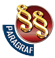 УРЕДБАО УТВРЂИВАЊУ ПРОСТОРНОГ ПЛАНА ПОДРУЧЈА ПОСЕБНЕ НАМЕНЕ ИНФРАСТРУКТУРНОГ КОРИДОРА ВИСОКОНАПОНСКОГ ДАЛЕКОВОДА ИНТЕРКОНЕКЦИЈА 2 X 400 KV РЕПУБЛИКА СРБИЈА (БАЈИНА БАШТА) - ГРАНИЦА ЦРНЕ ГОРЕ - ГРАНИЦА БОСНЕ И ХЕРЦЕГОВИНЕ("Сл. гласник РС", бр. 104/2017)Јединица локалне самоуправеПовршина, ha%Дужина деоница, kmБајина Башта89,1310,648,64Ужице245,5429,3324,73Чајетина100,1611,9610,01Прибој176,3321,0617,63Пријепоље226,1827,0122,62Укупно837,3410083,63Катастарска општинаКатастарска парцела бројЗауглине68, 69, 70, 67/2, 67/3, 71, 72, 73, 74/1, 74/2, 75, 76, 83, 303/2, 303/4, 309/2, 309/4, 310, 321, 322, 323, 329, 331, 332, 333, 334, 336, 338, 339, 346/1, 346/2, 347, 348, 349, 350, 351, 352, 353, 383, 384, 385, 386, 387, 388, 389, 390, 391, 392, 393, 394, 402/2, 402/3, 402/4, 403, 404, 405, 406, 421, 422/1, 424, 425, 426, 457, 466, 469, 470, 471, 472, 473, 475/1, 476, 477, 699/3, 701, 702, 703, 704, 705, 706, 707, 708, 709, 710/1, 710/2, 711/1, 711/2, 711/3, 711/4, 712, 713, 714, 715, 853/1, 853/2, 854/1, 854/2, 855/1, 855/2, 855/3, 856, 857, 858, 860, 861/1, 861/2, 862, 1020, 1022, 1023, 1024, 1025, 1026, 1027, 1028, 1047, 1048, 1049, 1050, 1051/1, 1051/2, 1052, 1053, 1058, 1061, 1062, 1063, 1064, 1065, 1067, 1068, 1069, 1070, 1071, 1072, 1073, 1074/1, 1076/1, 1076/2, 1077/1, 1077/2, 1078, 1079, 1209, 1212, 1214, 1216, 1218.Рача1094, 1344, 1345, 1346, 1347, 1348, 1350, 1351, 1352, 1353, 1354, 1355, 1356, 1358, 1359, 1361, 1423/10, 1423/11, 1423/12, 1423/13, 1423/18, 1423/3, 1423/4, 1423/5, 1423/6, 1423/7, 1423/8, 1424/1, 1424/2, 1424/3, 1426/9, 1426/10, 1426/11, 1426/12, 1426/13, 1426/14, 1426/16, 1426/17, 1426/18, 1426/21, 1426/22, 1426/23, 1426/24, 1426/25, 1426/26, 1432, 1433, 1434, 1622/6, 1623, 1623/1, 1623/2, 1623/3, 1623/4, 1624, 1986, 1988, 1990, 1991/2, 1993.Мала Река413, 414, 415, 418, 1521/2, 1444/1, 1444/2, 1444/3, 1466, 1467, 1468, 1469, 1470, 1472, 1473, 1519/1, 1519/2, 1519/3, 1519/4, 1519/5, 1521/1, 1522, 1523/1, 1523/2, 1529/1, 1529/2, 1530/2, 1531, 1533/1, 1533/2, 1533/3, 1534, 1536/1, 1536/2, 1537/1, 1537/2, 1537/3, 1537/4, 1537/5, 1537/6, 1537/7, 1537/8, 1541/2, 1541/3, 1542, 1543/1, 1691/2, 1692/1, 1692/2, 1692/3, 1692/4, 1692/5, 1692/6, 1692/7, 1692/8, 1692/9, 1692/10, 1692/11, 1692/12, 1692/13, 1692/14, 1692/15, 1692/16, 1694, 1695/1, 1695/2, 1696/1, 1696/3, 1697, 1698, 1699, 1700, 1701, 1702, 1703, 1704, 1705/1, 1705/2, 1705/3, 1705/4, 1706, 1708/1, 1708/2, 1745/2, 1745/3, 1745/5, 1745/6, 1746/1, 1746/2, 1747/1, 1747/2, 1747/3, 1748, 1749, 1750/1, 1750/2, 1750/3, 1750/4, 1750/5, 1750/6, 1750/7, 1751/1, 1751/2, 1751/3, 1751/4, 1751/6, 1751/13, 1754/1,1754/2, 1754/3, 1754/4, 1754/5, 1754/6, 1754/7, 1754/8, 1754/9, 1754/10, 1754/11, 1755, 1760/1, 1760/2, 1760/14, 1760/15, 1760/24, 1762, 1773/1, 1773/2, 1773/4, 1994, 1996/2, 2028/3, 2030/1, 2038.Катастарска општинаКатастарска парцела бројКремна455/1, 455/2, 456, 463, 464/2, 471, 472, 473, 474, 482/1, 482/2, 482/4, 482/5, 642, 652, 653, 1621, 1623, 1626/1, 1626/2, 1626/3, 1627, 1628/1, 1629, 1630/2, 1630/3, 1633, 1634, 1642, 1643/1, 1643/2, 1644, 3712, 3713, 3714, 3715, 3716, 3718, 3719, 3720, 3721, 3722, 3726, 3727, 3732, 3930, 3931, 3932, 3933, 3935, 3936, 3942, 3952, 3953, 3954, 3955, 3956, 3957, 3958, 3959, 3960, 3965, 3966/2, 4033, 4034, 4036, 4039, 4598, 4657, 4664/1, 4664/2, 4665, 4677/1, 4683, 4684, 4692, 4693, 4694, 4695, 4696, 4697, 4698, 4699/1, 4699/2, 9725/1, 9726, 9729, 9739, 9805, 9810, 9813, 9814, 9817, 9819, 9856/3, 11432, 11434/1, 11434/2, 11433/3, 11433/4, 11433/6.Мокра Гора2000, 2001, 2002, 2008, 2016, 2260/1, 2260/2, 2260/3, 2260/4, 2262/1, 2262/2, 3792, 3794, 3795, 3796, 3818, 3819, 3824, 3825, 3826, 4035, 4037/1, 4038, 4206/1, 4206/2, 4207, 4209, 4210, 4211, 4212, 4213, 4216/1, 4216/2, 4217, 4218, 4219, 4220, 4221, 4226, 4242, 4243, 4244, 4245, 4246, 4247, 4248, 4249, 4250, 4251, 4252, 4253, 4259, 4260, 4261, 4262, 4263, 4264, 4270/1, 4282, 4285, 4286, 4287, 4288/1, 4288/2, 4295, 4296, 4298, 4299, 4300, 4301, 4302, 4303, 4304, 4305, 4306, 4308, 4309, 4310, 4311, 4352, 4353, 4354, 4367, 4369, 4371, 4372, 4377, 4378, 4382, 4401/1, 4553, 4610, 4611, 4612, 4613, 4614, 4616, 4617, 4628, 4632, 4633, 4646, 4647, 4651, 4652, 4653, 4654/1, 4654/2, 4664, 4665, 4682, 4683, 4684, 4686, 4687/1, 4687/2, 4688, 4689/1, 4689/2, 4690, 4691, 4692, 4694, 4932/1, 4932/2, 4932/3, 4932/4, 4933/1, 4943, 4946, 4947, 4948/1, 4948/2, 4949/1, 4949/2, 4950, 4951, 4962, 5154, 5157, 5158, 5159, 5160, 5161, 5162, 5163, 5164, 5165, 5166/1, 5166/2, 5167/1, 5167/2, 5167/3, 5167/4, 5168/1, 5168/2, 5170/1, 5170/2, 5170/3, 5170/4, 5171, 5172, 5173, 5176/1, 5176/2, 5177/1, 5177/2, 5178, 5179, 5185, 5186, 5187, 5191, 5192, 5198, 5200, 5204, 5658, 5659, 5665, 5673, 5682/1, 5682/2, 5683, 5684, 5685, 5686, 5688, 5689, 5693/1, 5695/1, 5695/2, 5696, 5697, 5698/1, 5698/2, 5699, 5700/1, 5700/2, 5701/1, 5701/2, 5702/1, 5702/2, 5703/1, 5703/2, 5704, 5705, 5706, 5707, 5708, 5710, 5716, 5717, 5727, 5728, 5729, 5730, 5732, 5733, 5734, 5735, 5750, 5751, 5752, 5753, 5754, 5770/2, 5771, 5788, 5789, 5790, 5791, 5792, 7531, 7534, 7535, 7556, 7557/1, 7557/2, 7560, 7561/3, 7787, 7788, 7789/2, 7790, 7792, 7793, 7794, 7795, 7796, 7800, 7801, 7802, 7861, 7862, 7863, 7864, 7872, 7873, 7874, 7875, 7876, 7877, 7878, 7879, 7882, 7883, 7884, 7885, 7886, 7887/1, 7887/2, 7889, 7891, 7892, 7893, 7894, 7909, 7910, 7911, 7912, 7922, 7923, 7924, 7925, 7926, 7927, 7928, 7930, 7931, 7932, 8251, 8253/2, 8254/2, 8255, 8256/1, 8257, 8258/2, 8259, 8260, 8510/1, 8511, 8531/1, 8531/2, 8532, 8533/1, 8533/2, 8534, 8535, 8538, 8539, 8540, 8541, 8542, 8543, 8547, 8548, 8549, 8550, 8553/1, 8553/4, 8577, 8578, 8579/2, 8581, 8589, 8599/1, 8599/2, 8599/3, 8601, 8608/1, 8608/2, 8608/3, 8612, 8613, 8614, 8615/3, 8615/4, 8779, 8781, 8782, 8783, 8784, 8785, 8786, 8787, 8788, 8789, 8790/1, 8791, 8792/1, 8796, 8797, 8800/1, 8800/2, 8800/3, 8818/1, 8818/2, 8819, 8935, 8937, 8938, 8939, 8940, 8941, 8942, 8943/2, 8954, 8955, 8956/1, 8956/2, 8956/3, 8957, 8961, 8962, 8963, 8964, 8965/1, 8965/2, 8966/1, 8970, 8971, 8972, 8975, 8976, 8977, 8978, 8979, 8981, 8982, 8983, 8984, 8987, 9130, 9290, 9291, 9292, 9294, 9295/1, 9295/2, 9295/3, 9297/2, 9298, 9299, 9303, 9320/1, 9320/2, 9323, 9446/2, 9455/1, 9455/2, 9459, 9476, 9479, 9480, 9481, 9483/1, 9485, 9494/1, 9495, 9500/2, 9502/2, 9528/1, 9539.Катастарска општинаКатастарска парцела бројЈабланица1/1, 494/1, 511, 512, 515/1, 515/2, 516, 519, 520, 547/1, 547/3, 548, 561, 562, 565, 613, 654/1, 655, 657, 658, 659, 660, 668, 669, 670, 673, 674, 675/1, 675/2, 676, 677, 1974/1, 1975/1, 1991, 1992, 1993, 1995, 1996, 1997, 1998, 2002, 2003, 2005, 2006, 2007, 2088, 2096, 2097, 2098, 2099, 2100, 2103, 2128/3, 2129/1/ 2129/2, 2129/3, 2137, 4263, 4267, 4268, 4269, 4280, 4314, 4315, 4318, 4419, 4422, 4474, 4490, 4894, 4895, 4898, 4899, 4900, 4901, 4902, 4924/1, 4940/1, 4946, 4963.Катастарска општинаКатастарска парцела бројРача310, 311, 313, 316/1, 320, 321/1, 321/2, 329, 346, 347, 355, 356, 357, 358, 361, 362, 363, 364, 385/2, 387, 389, 390, 391, 1260, 1296, 1297, 1298, 1299, 1300, 1301, 1302, 1303, 1304, 1305, 1306, 1307, 1308, 1314, 1315, 1316, 1317, 1318, 1323, 1324, 1453, 1461, 1463, 1464, 1465, 1466/1, 1466/3, 1467, 1532, 1538, 1539/1, 1543, 1545/1, 1546, 1547, 1548, 1557, 1558, 1560/1, 1560/2, 1561, 1625/1, 1625/3, 1631/1, 1631/2, 1632, 2297, 2298, 2299, 2311, 2312, 2314, 2315, 2316, 2317, 2318, 2319, 2320, 2321, 2322, 2323, 2324, 2325, 2326, 2328, 2330, 2331, 2338, 2348, 2349, 2350, 2351, 2353, 2354, 2355, 2356, 2357, 2358, 2359, 2365/1, 2365/2, 2366, 2367, 2369, 2370, 2372, 2373, 2431, 2434, 2435, 2436, 2437, 2496, 2508, 2509, 2510/1, 2514, 2515, 2517, 2521, 2522/1, 2522/2, 2523, 2524, 2525, 2526, 2527, 2528, 2529, 2530, 2544, 2545, 2546, 2547, 2558, 2564, 2565, 2566, 2567, 2571, 2776, 2872, 2873, 2874, 2875, 3007, 3008/1, 3009/1, 3009/2, 3011/3, 3446/1, 3453, 3455, 3456, 3458, 3462, 3464, 3469.Бања89, 90, 91, 617, 618, 619, 620, 621, 644, 645, 646, 647, 648, 649, 666, 715, 717, 718, 720, 722, 723, 724, 725, 726, 727, 736, 759/1, 759/2, 760/1, 760/2, 760/3, 761/1, 761/2, 761/3, 763/1, 763/2, 764/1, 764/2, 764/3, 825, 836, 837, 838, 839, 841/1, 841/2, 844, 845, 846, 847, 721, 1038, 1039, 1040, 1041, 1042, 1043, 1044, 1045, 1047, 1048/2, 1138, 1139, 1140, 1141/1, 1141/2, 1141/4, 1141/5, 1142, 1143/1, 1143/2, 1143/3, 1390, 1391/1, 1392, 1415/1, 1415/2, 1415/4, 1416, 1417, 1418/1, 1418/3, 1419/1, 3115/1, 3116, 3117/1, 3117/9, 3118/1, 3118/2, 3128, 3131/1, 3131/2, 3132/1, 3132/10, 3132/11, 3133, 3219/1, 3229, 3238, 3242, 3281, 3282, 3283, 3284/1, 3285, 3286, 3291, 3292, 3293, 3294, 3295, 3296, 3297, 3306, 3308, 3309, 3310/1, 3314, 3315, 3315/5, 3315/6, 3316/1, 3316/2, 3316/3, 3316/4, 3317, 3318, 3319/1, 3319/2, 3320/1, 3321/1, 3727, 3728, 3735/2, 3736/1, 3737, 3738, 3740, 3741, 3742, 3743, 3744, 3915/3, 3919/1, 3920, 3921, 3922, 3923, 3927/2, 3928, 3929, 3930, 3931, 3932, 3933, 3940, 3943/1, 3943/3, 4009, 4010, 4011, 4012, 4013, 4020/1, 4033/1, 4042, 4062, 4064, 4065, 4066/1, 4068, 4069/1, 4069/2, 4069/3, 4070/1, 4071, 4075, 4076, 4130, 4132, 4133, 4135, 4136, 4138, 4139, 4140, 4141, 4142, 4143, 4144, 4145, 4146, 4152, 4153, 4518, 4519, 4520, 4521, 4522, 4523, 4524, 4525, 4526, 4567, 4568, 4569, 4570, 4571, 4572, 4573, 4574, 4578, 4595/5, 4596, 4597, 4600, 4601, 4602, 4608/1, 4609/1, 4609/2, 4610/1, 4610/2, 4610/3, 4611/1, 4611/2, 4612, 4613, 4614, 4615, 4617, 4632, 5859, 5860, 5861, 5923, 5927/1, 5931/1, 5933, 5935, 5944/1, 5944/3, 5945, 5948/1, 5958/1, 5960.Калафати255, 260, 261, 262, 263, 264, 265, 266, 275/1, 276, 277, 278/1, 278/2, 279/1, 279/2, 280, 282, 283/3, 289, 290, 291, 292, 293, 294, 295, 303, 304, 305, 316, 317, 325/2, 327, 328, 329, 330, 331, 333, 334, 340, 341, 343, 344, 345, 346, 347, 348, 349, 358, 359, 360, 361, 363, 364, 365, 366, 367/1, 368/1, 372, 1134/1, 1135, 1136, 1137, 1138/1, 1139/1, 1140, 1141/1, 1142/1, 1143/1, 1144/1, 1145, 1157, 1164/1, 1166, 1173.Мажићи132/1, 132/3, 133, 134/1, 135, 136, 137, 138/1, 149, 150, 210, 211, 213, 214, 216, 217, 218, 219, 220, 221, 222, 223, 224, 225, 226, 227/1, 227/2, 228/2, 257, 258, 259, 260, 261, 262, 263, 264, 265, 320/2, 321/1, 321/2, 322, 323, 324, 325, 328, 329, 330, 331, 332, 334, 344, 499/1, 500, 510/1, 510/2, 510/12, 1521, 1641, 1642, 1643, 1644, 1645, 1646, 1647, 1648, 1649, 1650, 1656, 1660, 1661, 1671, 1672, 1673/1, 1677, 1678, 1680/1, 1681/1, 1681/2, 1685/1, 1685/2, 1685/3, 1685/4, 1686/1, 1686/2, 1686/3, 1687/1, 1687/2, 1687/3, 1687/4, 1688, 1689, 1690/1, 1690/2, 1693/1, 1693/2, 1796, 1797/1, 1798, 1800, 1803, 1804, 1805, 1806, 1807, 1812, 1813, 1814, 1815, 1819/1, 1821, 1822, 1898, 1904.Катастарска општинаКатастарска парцела бројЏурово1, 2, 3, 14, 107, 109, 112/2, 113, 114, 118, 119, 120, 121, 122, 140, 196, 197, 198, 199, 200, 201, 202, 205, 393, 394, 395, 396, 397, 398, 399, 453, 456/1, 463, 465, 469, 470, 472, 473, 477, 478, 479, 480, 481, 482, 483, 485, 487, 488, 489, 490, 512, 513, 541, 765, 776, 777, 778, 779, 780, 781, 787, 814, 865, 866, 867, 868, 869, 1115, 1122, 1123, 1124, 1127, 1152, 1153, 1154, 1155, 1156, 1157, 1158, 1159, 1160/1, 1160/2, 1160/3, 1161/1, 1162, 1163, 1164, 1167, 1172/1, 1172/2, 1172/3, 1172/4, 1173, 1175, 1176, 1177, 1183, 1184, 1220, 1221, 1235, 1236, 1237, 1238, 1245, 1246, 1247, 1248, 1250, 1251, 1508.Избичањ9, 11, 17, 31, 174, 176, 177, 180/1, 181, 182, 188, 189, 190, 191, 192, 193, 200, 201, 202, 238, 239, 240, 241, 242, 244, 245, 246, 247, 254, 255, 258, 259, 260, 262, 263, 265, 266, 267, 268, 269, 270, 271, 272, 276/1, 276/2, 277, 299, 300, 301, 302, 306, 311, 312, 313, 314, 315, 316, 411/1, 411/2, 419.Ђурашићи1213, 1222, 1225, 1228, 1229, 1270, 1275, 1676, 1677, 1678, 1679, 1680, 1683, 1684, 1712, 1717, 1719/1, 1720, 1721, 1722, 1723/1, 1723/2, 1724/1, 1724/2, 1725, 1726/1, 1728, 1729/1, 1733, 1734, 1735, 1736, 1743/1, 1743/2, 1743/3, 1743/4, 1743/5, 1746, 1747, 1748/1, 1748/2, 1749/1, 1751/1, 1751/2, 1751/3, 1761, 1771, 1789/1, 1790, 1792, 1793, 1794, 1795, 1796, 1797, 1798, 1799, 1800, 1802, 1803, 1804, 1805, 1807, 1810, 1811, 1812, 1836, 1837, 1840, 1841, 1842, 1844, 1845, 1846, 1847, 2352/1, 2354, 2355, 2356, 2357, 2358, 2359, 2360, 2365, 2371, 2372, 2373, 2374, 2375, 2376, 2377, 2379, 2380, 2383/1, 2384, 2385/1, 2385/2, 2386, 2387, 2397, 2400/1, 2401, 2407, 2409, 2410, 2411.Пријепоље405/1.Душманићи1, 2, 3, 4, 5, 6, 9.Доње
Бабине601, 603, 612, 613, 635, 641, 987, 988, 989, 999, 1000, 1001, 1002, 1003, 1004, 1010, 1011, 1012, 1013, 1014, 1032, 1033, 1034, 1102, 1105, 1106, 1107, 1111, 1113, 1117, 1118, 1119, 1121, 1215, 1217, 1218, 1219, 1220, 1221, 1222, 1223, 1224, 1225/1, 1226, 1227, 1228, 1230, 1231, 1232, 1233, 1234, 1236, 1242, 1243, 1244, 1245, 1246, 1247, 1249, 1251, 1253, 1254, 1255, 1256, 1268, 1269, 1275, 1276, 1277, 1278, 1279, 1281, 1282, 1283, 1287, 1509, 1510, 1511, 1512, 1513, 1514, 1515, 1516, 1517, 1518, 1519, 2018, 2019, 2020, 2022, 2025, 2026, 2027, 2028, 2029, 2151, 2152, 2153, 2166/1, 2209, 2210, 2211, 2212/1, 2212/2, 2213, 2214, 2216, 2217, 2218, 2219, 2221, 2647, 2659, 2660, 2661, 2670, 2671, 2672, 2684, 2686/1, 2686/2, 2687/2, 2688, 2689/1, 2689/2, 2691, 2692, 2693, 2699, 2700, 2755, 2756, 2761, 2762, 2763, 2764, 2765, 2767, 2768, 2777, 2778, 2779, 2780, 2781/1, 2781/2, 2782, 2832, 2863, 2864, 2865, 2866, 2867, 2868, 2869, 2871, 2872, 2873, 2874, 2875, 2876, 2877, 2880, 2885, 2926, 2931, 2932, 2935, 2936, 2937, 2941, 2942, 2943, 2946, 2947, 2948, 2982, 2983, 2984, 2993, 2996, 2997, 2999, 3000, 3006, 3010, 3011, 3012, 3013, 3022, 3023, 3024, 3029, 3030, 3062, 3063.Сељане7, 8, 9, 10, 11, 17/1, 33, 34, 35, 36, 37, 42, 43, 44, 45, 46, 48, 49.Горње
Бабине1697, 1701, 1702, 1713, 1727, 1728, 1729, 1733, 1734, 1735, 1736, 1737, 1738, 1748, 1749/1, 1749/2, 1749/3, 1750, 1752/1, 1752/5, 1752/6, 1752/7, 1788, 1793, 1794, 1795, 1805, 1806, 1807, 1808, 1809, 1810, 1811, 1812, 1813, 2012, 2015, 2016, 2017, 2018, 2026/1, 2026/2, 2027/1, 2027/2, 2028/1, 2028/2, 2029/1, 2030/1, 2043, 2045, 2046, 2047, 2048, 2049, 2050, 2051, 2055/7, 2055/8, 2055/9, 2055/10, 2055/11, 2055/12, 2056/2, 2056/6, 2056/7, 2057/1, 2057/2.Координатне тачке повезивања системаКоординатне тачке повезивања системаКоординатне тачке повезивања системаКоординатне тачке повезивања системаКоординатне тачке повезивања системаКоординатне тачке повезивања системаКоординатне тачке повезивања системаКоординатне тачке повезивања системаРепублике Србије и Босне и ХерцеговинеРепублике Србије и Босне и ХерцеговинеРепублике Србије и Босне и ХерцеговинеРепублике Србије и Босне и ХерцеговинеРепублике Србије и Црне ГореРепублике Србије и Црне ГореРепублике Србије и Црне ГореРепублике Србије и Црне ГореСтуб бр. 46(на територији Босне и Херцеговине)Стуб бр. 46(на територији Босне и Херцеговине)УС21а(на територији Републике Србије)УС21а(на територији Републике Србије)-***-***УС51(на територији Републике Србије)УС51(на територији Републике Србије)XYXYXYXY1.*6617602,764846691,716619000,904846532,83--6618050,904804149,032.**7376049,404846806,677377440,894846597,27--7374962,304804274,70Р. б.Катастарска општинаНазив и локацијаВрста културног добраМин. удаљеност, mОПШТИНА БАЈИНА БАШТАОПШТИНА БАЈИНА БАШТАОПШТИНА БАЈИНА БАШТАОПШТИНА БАЈИНА БАШТАОПШТИНА БАЈИНА БАШТА1РачаМанастирине – Доња Копривна, ПоповићиАрхеолошки локалитет – Црквина4602Мала РекаОрашацАрхеолошки локалитет –Црквина у близини манастира Рача9013Мала РекаМанастир РачаСпоменик културе – културно добро од великог значаја9304Мала РекаСкит св. Ђорђа – Ланиште, ТараАрхеолошки локалитет – објекти4025Мала РекаТраса старог пута – Илијашевићи, ТараАрхеолошки локалитет – инфраструктура5686Мала РекаГрадина и Попова пећина – ТараАрхеолошки локалитет –7697Мала РекаЦрквине – ТараАрхеолошки локалитет – црквина7338Мала РекаБаре–Тара, Калуђерске БареОбјекти народног градитељства – Етно домаћинство50ГРАД УЖИЦЕГРАД УЖИЦЕГРАД УЖИЦЕГРАД УЖИЦЕГРАД УЖИЦЕ9/19/4КремнаОрловацОбјекти народног градитељства – Колибе Рогића и Турудића1109/2КремнаОрловацОбјекти народног градитељства – Колибе Рогића и Турудића1149/3КремнаОрловацОбјекти народног градитељства – Колибе Рогића и Турудића2839/4КремнаОрловацОбјекти народног градитељства – Колибе Рогића и Турудића13710Мокра ГораГрчко гробљеАрхеолошки локалитет – некропола64811Мокра ГораЦрквина у КојадиновићимаАрхеолошки локалитет – црквина79112Мокра ГораЦрквина у ИлићимаАрхеолошки локалитет – црквина30413Мокра ГораГрадац–КотроманАрхеолошки локалитет – утврђење29414Мокра ГораЦрквина – ПањакАрхеолошки локалитет – црквина17215Мокра ГораЧивутско гробљеАрхеолошки локалитет – некропола13816Мокра ГораКнежевинаАрхеолошки локалитет – утврђење23317Мокра ГораМокра Гора – центар насељаОбјекти народног градитељства31118Мокра ГораКућа Рашковића – ПањакОбјекти народног градитељства24419Мокра ГораКућа Миливоја Ђуровића – ПањакОбјекти народног градитељства535ОПШТИНА ЧАЈЕТИНАОПШТИНА ЧАЈЕТИНАОПШТИНА ЧАЈЕТИНАОПШТИНА ЧАЈЕТИНАОПШТИНА ЧАЈЕТИНА20ЈабланицаШанацАрхеолошки локалитет – утврђење27621ЈабланицаЗаселак Брезовац –Доња ЈабланицаОбјекти народног градитељства40722ЈабланицаГробље са споменицима из 18. и 19. века – заселак Цигла, Доња ЈабланицаСтаро гробље430ОПШТИНА ПРИБОЈОПШТИНА ПРИБОЈОПШТИНА ПРИБОЈОПШТИНА ПРИБОЈОПШТИНА ПРИБОЈ23БањаЈармовац–Ђурчићи, Прибојска БањаАрхеолошка зона – праисторијска и средњовековна окнаАрхеолошка зона – праисторијска и средњовековна окна23аБањаМанастир Св. НиколаСпоменик културе – културно добро од изузетног значаја75024БањаПрошће – Прибојска БањаАрхеолошка зона – праисторијске хумке и антички путАрхеолошка зона – праисторијске хумке и антички пут25КалафатиРосуље–КалафатиАрхеолошка зона – праисторијско и средњевековно налазиштеАрхеолошка зона – праисторијско и средњевековно налазиштеОПШТИНА ПРИЈЕПОЉЕОПШТИНА ПРИЈЕПОЉЕОПШТИНА ПРИЈЕПОЉЕОПШТИНА ПРИЈЕПОЉЕОПШТИНА ПРИЈЕПОЉЕ26ЏуровоMaжићи (Прибој) – Џурово (Пријепоље)Археолошка зона – зона бројних бронзанодобних хумкиАрхеолошка зона – зона бројних бронзанодобних хумки27ИзбичањРосуљеАрхеолошка зона – потенцијалноАрхеолошко налазиштеАрхеолошка зона – потенцијалноАрхеолошко налазиште28ЂурашићиПрошће, ЉесковацАрхеолошка зона – остаци неолитско насеља, хумке бронзаног доба и др.Археолошка зона – остаци неолитско насеља, хумке бронзаног доба и др.29Доње БабинеРогушје, ОпаљеникАрхеолошка зона – вишеслојни археолошко налазиштеАрхеолошка зона – вишеслојни археолошко налазиштеОпштина/градКоришћење земљишта (ha – %)Коришћење земљишта (ha – %)Коришћење земљишта (ha – %)Коришћење земљишта (ha – %)Коришћење земљишта (ha – %)Коришћење земљишта (ha – %)Коришћење земљишта (ha – %)Коришћење земљишта (ha – %)УкупноУкупноПољопривредноПољопривредноШумскоШумскоВодноВодноОсталоОсталоУкупноУкупноБајина Башта40,6445,6046,3351,980,110,122,052,3089,1310,64Ужице52,0421,20188,0176,571,510,613,981,62245,5429,33Чајетина26,3826,3473,0472,920,510,510,230,23100,1611,96Прибој51,3729,13120,7768,492,111,202,081,18176,3321,06Пријепоље56,5124,98167,3573,99002,321,03226,1827,01Укупно226,9427,10595,5071,124,240,5110,661,27837,34100Од портала РП „Бајина Башта” до УС1Од портала РП „Бајина Башта” до УС1Од портала РП „Бајина Башта” до УС1Од портала РП „Бајина Башта” до УС1Од портала РП „Бајина Башта” до УС1Од портала РП „Бајина Башта” до УС1Од портала РП „Бајина Башта” до УС1Од портала РП „Бајина Башта” до УС1Р.б.ОзнакаОбјекатКатастарска општинаГрад/ОпштинаСтањеОпис укрштањаСтац. km0УЕ0ДВ 220 kVЗауглинеБајина БаштапостојећеУкрштање са енергетском инфраструктуром – ДВ0+057Од УС1 до УС21Од УС1 до УС21Од УС1 до УС21Од УС1 до УС21Од УС1 до УС21Од УС1 до УС21Од УС1 до УС21Од УС1 до УС21Р.б.ОзнакаОбјекатКатастарска општинаГрад/ОпштинаСтањеОпис укрштањаСтац. km1.УО1Оптички каблЗауглинеБајина БаштапостојећеУкрштање са телекомуникационом инфраструктуром –Оптички кабл – Телеком Србије0+0202.УЕ1ДВ 220 kVЗауглинеБајина БаштапостојећеУкрштање са енергетском инфраструктуром – ДВ0+0323.УП1Локални путЗауглинеБајина БаштапостојећеУкрштање са саобраћајном инфраструктуром – пут0+1644.УЕ2ДВ 220 kVЗауглинеБајина БаштапостојећеУкрштање са енергетском инфраструктуром – ДВ0+1685.УЕ3ДВ 220 kVЗауглинеБајина БаштаПостојећеУкрштање са енергетском инфраструктуром – ДВ0+2326.УП2Локални путЗауглинеБајина БаштапостојећеУкрштање са саобраћајном инфраструктуром – пут0+4207.УП3Локални путЗауглинеБајина БаштапостојећеУкрштање са саобраћајном инфраструктуром – пут0+5318.УР1РекаЗауглинеБајина БаштапостојећеУкрштање са реком0+9009.УР2РекаЗауглинеБајина БаштапостојећеУкрштање са реком0+99910.УП4Локални путЗауглинеБајина БаштапостојећеУкрштање са саобраћајном инфраструктуром – пут1+15111.УП5Локални путЗауглинеБајина БаштапостојећеУкрштање са саобраћајном инфраструктуром – пут1+20312.УП6Локални путЗауглинеБајина БаштапостојећеУкрштање са саобраћајном инфраструктуром – пут1+49613.УП7Локални путЗауглинеБајина БаштапостојећеУкрштање са саобраћајном инфраструктуром – пут1+70514.УП8Локални путЗауглинеБајина БаштапостојећеУкрштање са саобраћајном инфраструктуром – пут1+70815.УП9Локални путЗауглинеБајина БаштапостојећеУкрштање са саобраћајном инфраструктуром – пут2+01116.УР3РекаЗауглинеБајина БаштапостојећеУкрштање са реком2+09117.УП10Локални путЗауглинеБајина БаштапостојећеУкрштање са саобраћајном инфраструктуром – пут2+20218.УП11Локални путЗауглинеБајина БаштапостојећеУкрштање са саобраћајном инфраструктуром – пут2+21819.УК1Граница катастарска општинеЗауглине – РачаБајина БаштапостојећеУкрштање са границом катастарске општине2+55020.УП12Локални путРачаБајина БаштапостојећеУкрштање са саобраћајном инфраструктуром – пут2+64921.УП13Локални путРачаБајина БаштапостојећеУкрштање са саобраћајном инфраструктуром – пут2+65622.УП14Локални путРачаБајина БаштапостојећеУкрштање са саобраћајном инфраструктуром – пут2+66423.УР4РекаРачаБајина БаштапостојећеУкрштање са реком2+69324.УП15Локални путРачаБајина БаштапостојећеУкрштање са саобраћајном инфраструктуром – пут2+81425.УП16Локални путРачаБајина БаштапостојећеУкрштање са саобраћајном инфраструктуром – пут2+89626.УП17Локални путРачаБајина БаштапостојећеУкрштање са саобраћајном инфраструктуром – пут2+96627.УП18Локални путРачаБајина БаштапостојећеУкрштање са саобраћајном инфраструктуром – пут3+47128.УО2Оптички каблРачаБајина БаштапостојећеУкрштање са телекомуникационом инфраструктуром –Оптички кабл – Телеком Србије3+47229.УП19Локални путРачаБајина БаштапостојећеУкрштање са саобраћајном инфраструктуром – пут3+69630.УП20Локални путРачаБајина БаштапостојећеУкрштање са саобраћајном инфраструктуром – пут3+75331.УР5РекаРачаБајина БаштапостојећеУкрштање са реком3+95732.УК2Граница катастарске општинеРача – Мала РекаБајина БаштапостојећеУкрштање са границом катастарске општине4+06833.УП21Локални путМала РекаБајина БаштапостојећеУкрштање са саобраћајном инфраструктуром – пут4+07734.УР6РекаМала РекаБајина БаштапостојећеУкрштање са реком4+08635.УП22Локални путМала РекаБајина БаштапостојећеУкрштање са саобраћајном инфраструктуром – пут4+40936.УП23Локални путМала РекаБајина БаштапостојећеУкрштање са саобраћајном инфраструктуром – пут4+61237.УО3Оптички каблМала РекаБајина БаштапостојећеУкрштање са телекомуникационом инфраструктуром –Оптички кабл – Телеком Србије4+86538.УП24Локални путМала РекаБајина БаштапостојећеУкрштање са саобраћајном инфраструктуром – пут6+13639.УО4Оптички каблМала РекаБајина БаштапостојећеУкрштање са телекомуникационом инфраструктуром –Оптички кабл – Телеком Србије6+20040.УР7РекаМала РекаБајина БаштапостојећеУкрштање са реком6+32741.УП25Локални путМала РекаБајина БаштапостојећеУкрштање са саобраћајном инфраструктуром – пут6+71542.УР8РекаМала РекаБајина БаштапостојећеУкрштање са реком6+86543.УП26Локални путМала РекаБајина БаштапостојећеУкрштање са саобраћајном инфраструктуром – пут7+08144.УО5Оптички каблМала РекаБајина БаштапостојећеУкрштање са телекомуникационом инфраструктуром –Оптички кабл – Телеком Србије7+25045.УП27Локални путМала РекаБајина БаштапостојећеУкрштање са саобраћајном инфраструктуром – пут7+36746.УО6Оптички каблМала РекаБајина БаштапостојећеУкрштање са телекомуникационом инфраструктуром –Оптички кабл – Телеком Србије7+46447.УРР1Радиорелејне везеМала РекаБајина БаштапостојећеУкрштање са телекомуникационом инфраструктуром – Телеком Србије7+67248.УР9РекаМала РекаБајина БаштапостојећеУкрштање са реком7+78249.УП28Локални путМала РекаБајина БаштапостојећеУкрштање са саобраћајном инфраструктуром – пут7+92350.УК3Граница катастарске општине/општинеМала Река – КремнаБајина Башта/УжицепостојећеУкрштање са границом катастарске општине8+56051.УО7Оптички каблКремнаУжицепостојећеУкрштање са телекомуникационом инфраструктуром –Оптички кабл – Телеком Србије8+56052.УП29Државни пут IIБ – 403КремнаУжицепостојећеУкрштање са саобраћајном инфраструктуром – пут8+56353.УП30Локални путКремнаУжицепостојећеУкрштање са саобраћајном инфраструктуром – пут8+85854.УР10РекаКремнаУжицепостојећеУкрштање са реком8+94255.УР11РекаКремнаУжицепостојећеУкрштање са реком9+45256.УП31Локални путКремнаУжицепостојећеУкрштање са саобраћајном инфраструктуром – пут9+79657.УР12РекаКремнаУжицепостојећеУкрштање са реком9+81658.УП32Локални путКремнаУжицепостојећеУкрштање са саобраћајном инфраструктуром – пут9+99359.УП33Локални путКремнаУжицепостојећеУкрштање са саобраћајном инфраструктуром – пут10+17360.УП34Локални путКремнаУжицепостојећеУкрштање са саобраћајном инфраструктуром – пут10+29761.УП35Локални путКремнаУжицепостојећеУкрштање са саобраћајном инфраструктуром – пут10+33662.УП36Локални путКремнаУжицепостојећеУкрштање са саобраћајном инфраструктуром – пут10+39463.УР13РекаКремнаУжицепостојећеУкрштање са реком10+46664.УР14РекаКремнаУжицепостојећеУкрштање са реком10+52365.УР15РекаКремнаУжицепостојећеУкрштање са реком10+60366.УР16РекаКремнаУжицепостојећеУкрштање са реком10+64867.УП37Локални путКремнаУжицепостојећеУкрштање са саобраћајном инфраструктуром – пут10+92568.УР17РекаКремнаУжицепостојећеУкрштање са реком11+24169.УР18РекаКремнаУжицеПостојећеУкрштање са реком11+58770.УП38Локални путКремнаУжицепостојећеУкрштање са саобраћајном инфраструктуром – пут11+73371.УР19РекаКремнаУжицепостојећеУкрштање са реком12+12272.УП39Локални путКремнаУжицепостојећеУкрштање са саобраћајном инфраструктуром – пут12+13573.УП40Локални путКремнаУжицепостојећеУкрштање са саобраћајном инфраструктуром – пут12+55574.УР20РекаКремнаУжицепостојећеУкрштање са реком12+82375.УП40Локални путКремнаУжицепостојећеУкрштање са саобраћајном инфраструктуром – пут13+29176.УР21РекаКремнаУжицепостојећеУкрштање са реком13+71677.УР22РекаКремнаУжицепостојећеУкрштање са реком13+89078.УР23РекаКремнаУжицепостојећеУкрштање са реком14+20479.УР24РекаКремнаУжицепостојећеУкрштање са реком14+38980.УП41Локални путКремнаУжицепостојећеУкрштање са саобраћајном инфраструктуром – пут14+74581.УР25РекаКремнаУжицепостојећеУкрштање са реком15+21382.УР26РекаКремнаУжицепостојећеУкрштање са реком15+44583.УП42Локални путКремнаУжицепостојећеУкрштање са саобраћајном инфраструктуром – пут15+57984.УП43Локални путКремнаУжицепостојећеУкрштање са саобраћајном инфраструктуром – пут15+94985.УР27РекаКремнаУжицепостојећеУкрштање са реком15+96386.УР28РекаКремнаУжицепостојећеУкрштање са реком15+99687.УП44Локални путКремнаУжицепостојећеУкрштање са саобраћајном инфраструктуром – пут16+36288.УК4Граница катастарске општинеКремна – Мокра ГораУжицепостојећеУкрштање са границом катастарске општине16+59689.УП45Локални путМокра ГораУжицепостојећеУкрштање са саобраћајном инфраструктуром – пут16+83690.УП46Локални путМокра ГораУжицепостојећеУкрштање са саобраћајном инфраструктуром – пут16+90491.УП47Локални путМокра ГораУжицепостојећеУкрштање са саобраћајном инфраструктуром – пут17+03392.УО8Коаксијални каблМокра ГораУжицепостојећеУкрштање са телекомуникационом инфраструктуром – Оптички кабл17+44093.УП48Државин пут IБ-28Мокра ГораУжицепостојећеУкрштање са саобраћајном инфраструктуром – пут17+46394.УП49Државин пут IБ-28Мокра ГораУжицепостојећеУкрштање са саобраћајном инфраструктуром – пут17+52695.УО9Коаксијални каблМокра ГораУжицепостојећеУкрштање са телекомуникационом инфраструктуром – Оптички кабл17+56496.УП50Локални путМокра ГораУжицепостојећеУкрштање са саобраћајном инфраструктуром – пут17+69297.УП51Локални путМокра ГораУжицепостојећеУкрштање са саобраћајном инфраструктуром – пут18+25798.УР28РекаМокра ГораУжицепостојећеУкрштање са реком18+31799.УП52Локални путМокра ГораУжицепостојећеУкрштање са саобраћајном инфраструктуром – пут18+329100.УП53Локални путМокра ГораУжицепостојећеУкрштање са саобраћајном инфраструктуром – пут18+460101.УП54Локални путМокра ГораУжицепостојећеУкрштање са саобраћајном инфраструктуром – пут18+503102.УЕ4ДВ 10 kVМокра ГораУжицепостојећеУкрштање са енергетском инфраструктуром – ДВ18+951103.УП55Локални путМокра ГораУжицепостојећеУкрштање са саобраћајном инфраструктуром – пут19+168104.УО10Оптички каблМокра ГораУжицепостојећеУкрштање са телекомуникационом инфраструктуром –Оптички кабл – Телеком Србије19+170105.УР29РекаМокра ГораУжицепостојећеУкрштање са реком19+262106.УО11Оптички каблМокра ГораУжицепостојећеУкрштање са телекомуникационом инфраструктуром –Оптички кабл – Телеком Србије19+311107.УП56Локални путМокра ГораУжицепостојећеУкрштање са саобраћајном инфраструктуром – пут19+922108.УП57Локални путМокра ГораУжицепостојећеУкрштање са саобраћајном инфраструктуром – пут20+031109.УП58Локални путМокра ГораУжицепостојећеУкрштање са саобраћајном инфраструктуром – пут20+060110.УП59Локални путМокра ГораУжицепостојећеУкрштање са саобраћајном инфраструктуром – пут20+133111.УРР2Радиорелејне везеМокра ГораУжицепостојећеУкрштање са телекомуникационом инфраструктуром – Телеком Србије20+201112.УРР3Радиорелејне везеМокра ГораУжицепостојећеУкрштање са телекомуникационом инфраструктуром – Телеком Србије20+377113.УР30РекаМокра ГораУжицепостојећеУкрштање са реком20+476114.УЕ5ДВ 10 kVМокра ГораУжицепостојећеУкрштање са енергетском инфраструктуром – ДВ20+802115.УПР1Железничка пругаМокра ГораУжицепостојећеУкрштање са саобраћајном инфраструктуром – пруга20+882116.УО12Бакарни каблМокра ГораУжицепостојећеУкрштање са телекомуникационом инфраструктуром –бакарни кабл – Телеком Србије20+883117.УО13Оптички каблМокра ГораУжицепостојећеУкрштање са телекомуникационом инфраструктуром –Оптички кабл – Телеком Србије20+884118.УО14Бакарни каблМокра ГораУжицепостојећеУкрштање са телекомуникационом инфраструктуром –бакарни кабл – Телеком Србије20+956119.УО15Бакарни каблМокра ГораУжицепостојећеУкрштање са телекомуникационом инфраструктуром –бакарни кабл – Телеком Србије21+050120.УОВ1Колекторотпадне водеМокра ГораУжицепланираноУкрштање са канализационом инфраструктуром - канализација21+053121.УП60Државни пут IБ-28Мокра ГораУжицепостојећеУкрштање са саобраћајном инфраструктуром – пут21+065122.УО16Бакарни каблМокра ГораУжицепостојећеУкрштање са телекомуникационом инфраструктуром –бакарни кабл – Телеком Србије21+081123.УР31РекаМокра ГораУжицепостојећеУкрштање са реком21+134124.УП61Локални путМокра ГораУжицепостојећеУкрштање са саобраћајном инфраструктуром – пут21+149125.УВ1ВодоводМокра ГораУжицепостојећеУкрштање са водном инфраструктуром – водовод21+241126.УР32РекаМокра ГораУжицепостојећеУкрштање са реком21+310127.УП62Локални путМокра ГораУжицепостојећеУкрштање са саобраћајном инфраструктуром – пут21+332128.УП63Локални путМокра ГораУжицепостојећеУкрштање са саобраћајном инфраструктуром – пут21+626129.УП64Локални путМокра ГораУжицепостојећеУкрштање са саобраћајном инфраструктуром – пут21+722130.УП65Локални путМокра ГораУжицепостојећеУкрштање са саобраћајном инфраструктуром – пут22+183131.УР33РекаМокра ГораУжицеПостојећеУкрштање са реком22+267132.УО17Бакарни каблМокра ГораУжицепостојећеУкрштање са телекомуникационом инфраструктуром –бакарни кабл – Телеком Србије22+490133.УП66Локални путМокра ГораУжицепостојећеУкрштање са саобраћајном инфраструктуром – пут22+490133aУП66aДржавни пут IА (Е-761)Мокра ГораУжицепланираноУкрштање са саобраћајном инфраструктуром – пут22+540134.УП67Локални путМокра ГораУжицепостојећеУкрштање са саобраћајном инфраструктуром – пут22+686135.УП68Локални путМокра ГораУжицепостојећеУкрштање са саобраћајном инфраструктуром – пут22+738136.УП69Локални путМокра ГораУжицепостојећеУкрштање са саобраћајном инфраструктуром – пут23+636137.УРР4Радиорелејне везеМокра ГораУжицепостојећеУкрштање са телекомуникационом инфраструктуром –Телеком Србије23+819138.УП70Локални путМокра ГораУжицепостојећеУкрштање са саобраћајном инфраструктуром – пут23+829139.УП71Локални путМокра ГораУжицепостојећеУкрштање са саобраћајном инфраструктуром – пут23+889140.УП72Локални путМокра ГораУжицепостојећеУкрштање са саобраћајном инфраструктуром – пут23+924141.УРР5Радиорелејне везеМокра ГораУжицепостојећеУкрштање са телекомуникационом инфраструктуром – Теленор23+926142.УР34РекаМокра ГораУжицепостојећеУкрштање са реком24+113143.УП73Локални путМокра ГораУжицепостојећеУкрштање са саобраћајном инфраструктуром – пут24+153144.УП74Локални путМокра ГораУжицепостојећеУкрштање са саобраћајном инфраструктуром – пут24+261145.УП75Локални путМокра ГораУжицепостојећеУкрштање са саобраћајном инфраструктуром – пут24+451146УО18Бакарни каблМокра ГораУжицепостојећеУкрштање са телекомуникационом инфраструктуром –бакарни кабл – Телеком Србије24+826147.УП76Локални путМокра ГораУжицепостојећеУкрштање са саобраћајном инфраструктуром – пут24+837148.УР35РекаМокра ГораУжицепостојећеУкрштање са реком25+293149.УЕ6ДВ 10 kVМокра ГораУжицепостојећеУкрштање са енергетском инфраструктуром – ДВ25+421150.УР36РекаМокра ГораУжицепостојећеУкрштање са реком25+456151.УО19Бакарни каблМокра ГораУжицепостојећеУкрштање са телекомуникационом инфраструктуром –бакарни кабл – Телеком Србије25+518152.УП77Локални путМокра ГораУжицепостојећеУкрштање са саобраћајном инфраструктуром – пут25+520Од УС21 ка граници са БИХОд УС21 ка граници са БИХОд УС21 ка граници са БИХОд УС21 ка граници са БИХОд УС21 ка граници са БИХОд УС21 ка граници са БИХОд УС21 ка граници са БИХОд УС21 ка граници са БИХР.б.ОзнакаОбјекатКатастарска општинаГрад/ОпштинаСтањеОпис укрштањаСтац. km1.УП1Локални путМокра ГораУжицепостојећеУкрштање са саобраћајном инфраструктуром – пут0+2602.УО1Бакарни каблМокра ГораУжицепостојећеУкрштање са телекомуникационом инфраструктуром –бакарни кабл – Телеком Србије0+2623.УП2Локални путМокра ГораУжицепостојећеУкрштање са саобраћајном инфраструктуром – пут0+3394.УП3Локални путМокра ГораУжицепостојећеУкрштање са саобраћајном инфраструктуром – пут0+3585.УП4Локални путМокра ГораУжицепостојећеУкрштање са саобраћајном инфраструктуром – пут0+6156.УП5Локални путМокра ГораУжицепостојећеУкрштање са саобраћајном инфраструктуром – пут0+6467.УП6Локални путМокра ГораУжицепостојећеУкрштање са саобраћајном инфраструктуром – пут0+6788.УП7Локални путМокра ГораУжицепостојећеУкрштање са саобраћајном инфраструктуром – пут0+715Од УС21 ка граници са Црном ГоромОд УС21 ка граници са Црном ГоромОд УС21 ка граници са Црном ГоромОд УС21 ка граници са Црном ГоромОд УС21 ка граници са Црном ГоромОд УС21 ка граници са Црном ГоромОд УС21 ка граници са Црном ГоромОд УС21 ка граници са Црном ГоромР.б.ОзнакаОбјекатКатастарска општинаГрад/ОпштинаСтањеОпис укрштањаСтац. km153.УО20Бакарни каблМокра ГораУжицепостојећеУкрштање са телекомуникационом инфраструктуром – бакарни кабл26+045154.УП78Локални путМокра ГораУжицепостојећеУкрштање са саобраћајном инфраструктуром – пут26+056155.УО21Бакарни каблМокра ГораУжицепостојећеУкрштање са телекомуникационом инфраструктуром – бакарни кабл26+089156.УП79Локални путМокра ГораУжицепостојећеУкрштање са саобраћајном инфраструктуром – пут26+099157.УЕ7ДВ 220 kVМокра ГораУжицепостојећеУкрштање са енергетском инфраструктуром – ДВ26+306158.УЕ8ДВ 220 kVМокра ГораУжицепостојећеУкрштање са енергетском инфраструктуром – ДВ26+702159.УР37РекаМокра ГораУжицепостојећеУкрштање са реком27+400160.УП80Локални путМокра ГораУжицепостојећеУкрштање са саобраћајном инфраструктуром – пут27+600161.УР38РекаМокра ГораУжицепостојећеУкрштање са реком28+084162.УР39РекаМокра ГораУжицепостојећеУкрштање са реком28+765163.УП81Локални путМокра ГораУжицепостојећеУкрштање са саобраћајном инфраструктуром – пут28+967164.УП82Локални путМокра ГораУжицепостојећеУкрштање са саобраћајном инфраструктуром – пут29+606165.УР40РекаМокра ГораУжицепостојећеУкрштање са реком30+218166.УП83Локални путМокра ГораУжицепостојећеУкрштање са саобраћајном инфраструктуром – пут30+292167.УР41РекаМокра ГораУжицепостојећеУкрштање са реком31+065168.УР42РекаМокра ГораУжицепостојећеУкрштање са реком31+872169.УК5Граница катастарске општине – град – општинаМокра Гора – ЈабланицаУжице –
ЧајетинапостојећеУкрштање са границом катастарске општине32+441170.УП84Локални путЈабланицаЧајетинапостојећеУкрштање са саобраћајном инфраструктуром – пут32+559171.УП85Локални путЈабланицаЧајетинапостојећеУкрштање са саобраћајном инфраструктуром – пут32+784172.УП86Локални путЈабланицаЧајетинапостојећеУкрштање са саобраћајном инфраструктуром – пут32+900173.УР43РекаЈабланицаЧајетинапостојећеУкрштање са реком33+602174.УПР2Железничка пруга у тунелуЈабланицаЧајетинапостојећеУкрштање са саобраћајном инфраструктуром – пруга33+693175.УЕ9ДВ 110 kVЈабланицаЧајетинапостојећеУкрштање са енергетском инфраструктуром – ДВ33+755176.УР44РекаЈабланицаЧајетинапостојећеУкрштање са реком33+907177.УП87Локални путЈабланицаЧајетинапостојећеУкрштање са саобраћајном инфраструктуром – пут33+913178.УР45РекаЈабланицаЧајетинапостојећеУкрштање са реком34+150179.УП88Локални путЈабланицаЧајетинапостојећеУкрштање са саобраћајном инфраструктуром – пут35+626180.УП89Локални путЈабланицаЧајетинапостојећеУкрштање са саобраћајном инфраструктуром – пут35+666181.УП90Локални путЈабланицаЧајетинапостојећеУкрштање са саобраћајном инфраструктуром – пут35+726182.УР46РекаЈабланицаЧајетинапостојећеУкрштање са реком35+974183.УР47РекаЈабланицаЧајетинапостојећеУкрштање са реком36+099184.УР48РекаЈабланицаЧајетинапостојећеУкрштање са реком36+524185.УР49РекаЈабланицаЧајетинаПостојећеУкрштање са реком36+787186.УР50РекаЈабланицаЧајетинапостојећеУкрштање са реком36+808187.УР51РекаЈабланицаЧајетинапостојећеУкрштање са реком37+518188.УП91Локални путЈабланицаЧајетинапостојећеУкрштање са саобраћајном инфраструктуром – пут37+695189.УП92Локални путЈабланицаЧајетинапостојећеУкрштање са саобраћајном инфраструктуром – пут37+822190.УР52РекаЈабланицаЧајетинапостојећеУкрштање са реком38+310191.УР53РекаЈабланицаЧајетинапостојећеУкрштање са реком38+485192.УР54РекаЈабланицаЧајетинапостојећеУкрштање са реком38+536193.УЕ10ДВ 110 kVЈабланицаЧајетинапостојећеУкрштање са енергетском инфраструктуром – ДВ38+832194.УР55РекаЈабланицаЧајетинапостојећеУкрштање са реком38+840195.УР56РекаЈабланицаЧајетинапостојећеУкрштање са реком39+214196.УР57РекаЈабланицаЧајетинапостојећеУкрштање са реком39+801197.УР58РекаЈабланицаЧајетинапостојећеУкрштање са реком40+272198.УП93Локални путЈабланицаЧајетинапостојећеУкрштање са саобраћајном инфраструктуром – пут40+518199.УП94Локални путЈабланицаЧајетинапостојећеУкрштање са саобраћајном инфраструктуром – пут40+605200.УР59РекаЈабланицаЧајетинапостојећеУкрштање са реком41+485201.УР60РекаЈабланицаЧајетинапостојећеУкрштање са реком41+552202.УР61РекаЈабланицаЧајетинапостојећеУкрштање са реком41+691203.УРР6Радиорелејне везеЈабланицаЧајетинапостојећеУкрштање са телекомуникационом инфраструктуром – Телеком Србије42+272204.УП95Локални путЈабланицаЧајетинапостојећеУкрштање са саобраћајном инфраструктуром – пут42+302205.УП96Локални путЈабланицаЧајетинапостојећеУкрштање са саобраћајном инфраструктуром – пут42+401206.УК6Граница катастарске општине – општинаЈабланица – РачаЧајетина – ПрибојпостојећеУкрштање са границом катастарске општине42+453207.УР62РекаРачаПрибојпостојећеУкрштање са реком42+457208.УП97Локални путРачаПрибојпостојећеУкрштање са саобраћајном инфраструктуром – пут42+533209.УП98Локални путРачаПрибојпостојећеУкрштање са саобраћајном инфраструктуром – пут42+657210.УП99Локални путРачаПрибојпостојећеУкрштање са саобраћајном инфраструктуром – пут42+834211.УР63РекаРачаПрибојпостојећеУкрштање са реком42+909212.УП100Локални путРачаПрибојпостојећеУкрштање са саобраћајном инфраструктуром – пут43+185213.УР64РекаРачаПрибојпостојећеУкрштање са реком43+189214.УП101Локални путРачаПрибојпостојећеУкрштање са саобраћајном инфраструктуром – пут43+572215.УП102Локални путРачаПрибојпостојећеУкрштање са саобраћајном инфраструктуром – пут43+745216.УП103Локални путРачаПрибојпостојећеУкрштање са саобраћајном инфраструктуром – пут44+233217.УП104Локални путРачаПрибојпостојећеУкрштање са саобраћајном инфраструктуром – пут44+428218.УР65РекаРачаПрибојпостојећеУкрштање са реком44+896219.УП105Локални путРачаПрибојпостојећеУкрштање са саобраћајном инфраструктуром – пут44+923220.УР66РекаРачаПрибојпостојећеУкрштање са реком44+938221.УР67РекаРачаПрибојпостојећеУкрштање са реком45+064222.УП106Локални путРачаПрибојпостојећеУкрштање са саобраћајном инфраструктуром – пут45+082223.УП107Локални путРачаПрибојпостојећеУкрштање са саобраћајном инфраструктуром – пут45+779224.УР68РекаРачаПрибојпостојећеУкрштање са реком45+784225.УП108Локални путРачаПрибојпостојећеУкрштање са саобраћајном инфраструктуром – пут45+959226.УР69РекаРачаПрибојПостојећеУкрштање са реком45+977227.УРР7Радиорелејне везеРацаПрибојпостојећеУкрштање са телекомуникационом инфраструктуром – Теленор46+270228.УП109Локални путРачаПрибојпостојећеУкрштање са саобраћајном инфраструктуром – пут46+996229.УП110Локални путРачаПрибојпостојећеУкрштање са саобраћајном инфраструктуром – пут47+419230.УР70РекаРачаПрибојпостојећеУкрштање са реком47+557231.УР71РекаРачаПрибојпостојећеУкрштање са реком48+069232.УП111Локални путРачаПрибојпостојећеУкрштање са саобраћајном инфраструктуром – пут48+374233.УП112Локални путРачаПрибојпостојећеУкрштање са саобраћајном инфраструктуром – пут48+397234.УП113Локални путРачаПрибојпостојећеУкрштање са саобраћајном инфраструктуром – пут48+863235.УОВ2Колектор фекалне водеРачаПрибојпостојећеУкрштање са комуналном инфраструктуром – канализација48+905236.УК7Граница катастарске општинеРача–БањаПрибојпостојећеУкрштање са границом катастарске општине48+910237.УР72РекаБањаПрибојпостојећеУкрштање са реком48+921238.УР73РекаБањаПрибојпостојећеУкрштање са реком49+030239.УРР8Радиорелејне везеБањаПрибојпостојећеУкрштање са телекомуникационом инфраструктуром – Телеком Србије49+043240.УП114Локални путБањаПрибојпостојећеУкрштање са саобраћајном инфраструктуром – пут49+202241.УП115Локални путБањаПрибојпостојећеУкрштање са саобраћајном инфраструктуром – пут49+236242.УП116Локални путБањаПрибојпостојећеУкрштање са саобраћајном инфраструктуром – пут49+253243.УР74РекаБањаПрибојпостојећеУкрштање са реком49+344244.УП117Локални путБањаПрибојпостојећеУкрштање са саобраћајном инфраструктуром – пут49+684245.УП118Локални путБањаПрибојПостојећеУкрштање са саобраћајном инфраструктуром – пут49+704246.УК8Граница катастарске општинеБања–РачаПрибојпостојећеУкрштање са границом катастарске општине49+957247.УП119Локални путРачаПрибојпостојећеУкрштање са саобраћајном инфраструктуром – пут50+013248.УК9Граница катастарске општинеРача–БањаПрибојпостојећеУкрштање са границом катастарске општине50+066249.УП120Локални путБањаПрибојпостојећеУкрштање са саобраћајном инфраструктуром – пут50+068250.УП121Локални путБањаПрибојпостојећеУкрштање са саобраћајном инфраструктуром – пут50+430251.УП122Локални путБањаПрибојпостојећеУкрштање са саобраћајном инфраструктуром – пут50+492252.УП123Локални путБањаПрибојпостојећеУкрштање са саобраћајном инфраструктуром – пут50+516253.УП124Локални путБањаПрибојпостојећеУкрштање са саобраћајном инфраструктуром – пут50+944254.УО22Бакарни каблБањаПрибојпостојећеУкрштање са телекомуникационом инфраструктуром – бакарни кабл50+948255.УР75РекаБањаПрибојпостојећеУкрштање са реком50+968256.УР76РекаБањаПрибојпостојећеУкрштање са реком51+416257.УОВ3Колектор отпадне водеБањаПрибојпланираноУкрштање са комуналном инфраструктуром – канализација51+608258.УО23Бакарни каблБањаПрибојпостојећеУкрштање са телекомуникационом инфраструктуром – бакарни кабл51+612259.УП125Локални путБањаПрибојпостојећеУкрштање са саобраћајном инфраструктуром – пут51+614260.УП126Локални путБањаПрибојпостојећеУкрштање са саобраћајном инфраструктуром – пут51+664261.УО24Бакарни каблБањаПрибојпостојећеУкрштање са телекомуникационом инфраструктуром – бакарни кабл52+205262.УО25Бакарни каблБањаПрибојпостојећеУкрштање са телекомуникационом инфраструктуром – бакарни кабл52+425263.УРР9радиорелејне везеБањаПрибојпостојећеУкрштање са телекомуникационом инфраструктуром – Теленор52+738264.УП127Државни пут IIА-194БањаПрибојпостојећеУкрштање са саобраћајном инфраструктуром – пут52+802265.УО26Оптички каблБањаПрибојпостојећеУкрштање са телекомуникационом инфраструктуром – Оптички кабл52+810266.УЕ11ДВ 110 kVБањаПрибојпостојећеУкрштање са енергетском инфраструктуром – ДВ52+822267.УП128Локални путБањаПрибојпостојећеУкрштање са саобраћајном инфраструктуром – пут52+827268.УЕ12ДВ 110 kVБањаПрибојпостојећеУкрштање са енергетском инфраструктуром – ДВ53+212269.УР77РекаБањаПрибојпостојећеУкрштање са реком53+246270.УО27Бакарни каблБањаПрибојпостојећеУкрштање са телекомуникационом инфраструктуром – бакарни кабл53+745271.УП129Локални путБањаПрибојпостојећеУкрштање са саобраћајном инфраструктуром – пут53+763272.УОВ4Колектор фекалне водеБањаПрибојпостојећеУкрштање са комуналном инфраструктуром – канализација53+787273.УР78РекаБањаПрибојпостојећеУкрштање са реком53+852274.УП130Локални путБањаПрибојпостојећеУкрштање са саобраћајном инфраструктуром – пут54+096275.УЕ13ДВ 110 kVБањаПрибојпостојећеУкрштање са енергетском инфраструктуром – ДВ54+190276.УР79РекаБањаПрибојпостојећеУкрштање са реком54+630277.УО28Бакарни каблБањаПрибојпостојећеУкрштање са телекомуникационом инфраструктуром – бакарни кабл54+692278.УО29Оптички каблБањаПрибојпостојећеУкрштање са телекомуникационом инфраструктуром – Оптички кабл54+843279.УВ2ВодоводБањаПрибојпостојећеУкрштање са водном инфраструктуром – водовод55+196280.УПР3Железничка пруга у тунелуБањаПрибојпостојећеУкрштање са саобраћајном инфраструктуром – пруга55+208281.УОВ5Колектор отпадне водеБањаПрибојпостојећеУкрштање са комуналном инфраструктуром – канализација55+246282.УП131Државни пут IIА-194БањаПрибојпостојећеУкрштање са саобраћајном инфраструктуром – пут55+290283.УА1АкумулацијаБањаПрибојпостојећеУкрштање са водном инфраструктуром – језеро55+405284.УЕ14ДВ 110 kVБањаПрибојпостојећеУкрштање са енергетском инфраструктуром – ДВ55+408285.УК10Граница катастарске општинеБања–КалафатиПрибојпостојећеУкрштање са границом катастарске општине55+414286.УЕ15ДВ 220 kVКалафатиПрибојпостојећеУкрштање са енергетском инфраструктуром – ДВ56+165287.УП132Локални путКалафатиПрибојпостојећеУкрштање са саобраћајном инфраструктуром – пут56+541288.УП133Локални путКалафатиПрибојпостојећеУкрштање са саобраћајном инфраструктуром – пут56+731289.УК11Граница катастарске општинеКалафати–МажићиПрибојпостојећеУкрштање са границом катастарске општине56+957290.УП134Локални путМажићиПрибојпостојећеУкрштање са саобраћајном инфраструктуром – пут57+034291.УП135Локални путМажићиПрибојпостојећеУкрштање са саобраћајном инфраструктуром – пут57+050292.УП136Локални путМажићиПрибојпостојећеУкрштање са саобраћајном инфраструктуром – пут57+489293.УП137Локални путМажићиПрибојпостојећеУкрштање са саобраћајном инфраструктуром – пут57+652294.УР80РекаМажићиПрибојпостојећеУкрштање са реком57+751295.УР81РекаМажићиПрибојпостојећеУкрштање са реком58+061296.УП138Локални путМажићиПрибојпостојећеУкрштање са саобраћајном инфраструктуром – пут58+368297.УП139Локални путМажићиПрибојпостојећеУкрштање са саобраћајном инфраструктуром – пут58+444298.УП140Локални путМажићиПрибојпостојећеУкрштање са саобраћајном инфраструктуром – пут58+497299.УП141Локални путМажићиПрибојпостојећеУкрштање са саобраћајном инфраструктуром – пут58+627300.УР82РекаМажићиПрибојпостојећеУкрштање са реком59+661301.УП142Локални путМажићиПрибојпостојећеУкрштање са саобраћајном инфраструктуром – пут59+839302.УП143Локални путМажићиПрибојпостојећеУкрштање са саобраћајном инфраструктуром – пут60+030303.УК12Граница катастарске општине – општинеМажићи–ЏуровоПрибој –
ПријепољепостојећеУкрштање са границом катастарске општине60+083304.УП144Локални путЏуровоПријепољепостојећеУкрштање са саобраћајном инфраструктуром – пут60+777305.УП145Локални путЏуровоПријепољепостојећеУкрштање са саобраћајном инфраструктуром – пут60+878306.УП146Локални путЏуровоПријепољепостојећеУкрштање са саобраћајном инфраструктуром – пут61+069307.УР83РекаЏуровоПријепољепостојећеУкрштање са реком61+141308.УП147Локални путЏуровоПријепољепостојећеУкрштање са саобраћајном инфраструктуром – пут61+373309.УП148Локални путЏуровоПријепољепостојећеУкрштање са саобраћајном инфраструктуром – пут61+457310.УР84РекаЏуровоПријепољепостојећеУкрштање са реком61+547311.УП149Локални путЏуровоПријепољепостојећеУкрштање са саобраћајном инфраструктуром – пут61+644312.УП150Локални путЏуровоПријепољепостојећеУкрштање са саобраћајном инфраструктуром – пут61+770313.УП151Локални путЏуровоПријепољепостојећеУкрштање са саобраћајном инфраструктуром – пут61+805314.УП152Локални путЏуровоПријепољепостојећеУкрштање са саобраћајном инфраструктуром – пут62+259315.УР85РекаЏуровоПријепољепостојећеУкрштање са реком62+455316.УР86РекаЏуровоПријепољепостојећеУкрштање са реком62+635317.УП153Локални путЏуровоПријепољепостојећеУкрштање са саобраћајном инфраструктуром – пут62+820318.УП154Локални путЏуровоПријепољепостојећеУкрштање са саобраћајном инфраструктуром – пут62+951319.УП155Локални путЏуровоПријепољеПостојећеУкрштање са саобраћајном инфраструктуром – пут63+362320.УР87РекаЏуровоПријепољепостојећеУкрштање са реком63+551321.УП156Локални путЏуровоПријепољепостојећеУкрштање са саобраћајном инфраструктуром – пут63+703322.УК13Граница катастарске општинеЏурово–ИзбичањПријепољепостојећеУкрштање са границом катастарске општине63+959323.УП157Локални путИзбичањПријепољепостојећеУкрштање са саобраћајном инфраструктуром – пут63+972324.УР88РекаИзбичањПријепољепостојећеУкрштање са реком64+025325.УП158Локални путИзбичањПријепољепостојећеУкрштање са саобраћајном инфраструктуром – пут64+396326.УП159Локални путИзбичањПријепољепостојећеУкрштање са саобраћајном инфраструктуром – пут64+558327.УП160Локални путИзбичањПријепољепостојећеУкрштање са саобраћајном инфраструктуром – пут64+952328.УП161Локални путИзбичањПријепољепостојећеУкрштање са саобраћајном инфраструктуром – пут65+059329.УР89РекаИзбичањПријепољеПостојећеУкрштање са реком65+071330.УР90РекаИзбичањПријепољепостојећеУкрштање са реком65+241331.УВ3ВодоводИзбичањПријепољепостојећеУкрштање са водном инфраструктуром – водовод65+271332.УР91РекаИзбичањПријепољепостојећеУкрштање са реком65+415333.УП162Локални путИзбичањПријепољепостојећеУкрштање са саобраћајном инфраструктуром – пут65+574334.УП163Локални путИзбичањПријепољепостојећеУкрштање са саобраћајном инфраструктуром – пут65+939335.УВ4ВодоводИзбичањПријепољепостојећеУкрштање са водном инфраструктуром – водовод66+034336.УП164Локални путИзбичањПријепољепостојећеУкрштање са саобраћајном инфраструктуром – пут66+039337.УР92РекаИзбичањПријепољепостојећеУкрштање са реком66+119338.УРР10Радиорелејне везеИзбичањПријепољепостојећеУкрштање са телекомуникационом инфраструктуром – Телеком Србије66+251339.УВ5ВодоводИзбичањПријепољепостојећеУкрштање са водном инфраструктуром – водовод66+542340.УП165Локални путИзбичањПријепољепостојећеУкрштање са саобраћајном инфраструктуром – пут66+611341.УК14Граница катастарске општинеИзбичањ–ЂурашићиПријепољепостојећеУкрштање са границом катастарске општине66+612342.УР93РекаЂурашићиПријепољепостојећеУкрштање са реком67+351343.УР94РекаЂурашићиПријепољепостојећеУкрштање са реком67+473344.УО30Бакарни каблЂурашићиПријепољепостојећеУкрштање са телекомуникационом инфраструктуром – бакарни кабл67+536345.УВ6ВодоводЂурашићиПријепољепостојећеУкрштање са водном инфраструктуром – водовод67+537346.УП166Локални путЂурашићиПријепољепостојећеУкрштање са саобраћајном инфраструктуром – пут67+539347.УП167Локални путЂурашићиПријепољепостојећеУкрштање са саобраћајном инфраструктуром – пут67+697348.УП168Локални путЂурашићиПријепољеПостојећеУкрштање са саобраћајном инфраструктуром – пут68+131349.УК15Граница катастарске општинеЂурашићи–ДушманићиПријепољепостојећеУкрштање са границом катастарске општине68+212350.УП169Локални путДушманићиПријепољепостојећеУкрштање са саобраћајном инфраструктуром – пут68+354351.УК16Граница катастарске општинеДушманићи–ЂурашићиПријепољепостојећеУкрштање са границом катастарске општине68+452352.УП170Државни пут IIБ-403ЂурашићиПријепољепостојећеУкрштање са саобраћајном инфраструктуром – пут68+583353.УП171Локални путЂурашићиПријепољепостојећеУкрштање са саобраћајном инфраструктуром – пут68+835354.УП172Локални путЂурашићиПријепољепостојећеУкрштање са саобраћајном инфраструктуром – пут69+149355.УК17Граница катастарске општинеЂурашићи–ДушманићиПријепољепостојећеУкрштање са границом катастарске општине69+198356.УК18Граница катастарске општинеДушманићи–ЂурашићиПријепољепостојећеУкрштање са границом катастарске општине69+484357.УП173Локални путЂурашићиПријепољеПостојећеУкрштање са саобраћајном инфраструктуром – пут69+773358.УР95РекаЂурашићиПријепољепостојећеУкрштање са реком70+029359.УП174Локални путЂурашићиПријепољепостојећеУкрштање са саобраћајном инфраструктуром – пут70+097360.УП175Локални путЂурашићиПријепољепостојећеУкрштање са саобраћајном инфраструктуром – пут70+404361.УП176Локални путЂурашићиПријепољепостојећеУкрштање са саобраћајном инфраструктуром – пут70+633362.УП177Локални путЂурашићиПријепољепостојећеУкрштање са саобраћајном инфраструктуром – пут70+819363.УК19Граница катастарске општинеЂурашићи – Доње БабинеПријепољепостојећеУкрштање са границом катастарске општине71+434364.УП178Локални путДоње БабинеПријепољепостојећеУкрштање са саобраћајном инфраструктуром – пут71+454365.УР96РекаДоње БабинеПријепољепостојећеУкрштање са реком71+454366.УП179Локални путДоње БабинеПријепољепостојећеУкрштање са саобраћајном инфраструктуром – пут71+797367.УП180Локални путДоње БабинеПријепољеПостојећеУкрштање са саобраћајном инфраструктуром – пут72+400368.УП181Локални путДоње БабинеПријепољепостојећеУкрштање са саобраћајном инфраструктуром – пут72+545369.УО31Бакарни каблДоње БабинеПријепољепостојећеУкрштање са телекомуникационом инфраструктуром – бакарни кабл72+632370.УР97РекаДоње БабинеПријепољепостојећеУкрштање са реком72+751371.УО32Оптички каблДоње БабинеПријепољепостојећеУкрштање са телекомуникационом инфраструктуром – Оптички кабл72+909372.УП182Локални путДоње БабинеПријепољепостојећеУкрштање са саобраћајном инфраструктуром – пут72+927373.УП183Локални путДоње БабинеПријепољепостојећеУкрштање са саобраћајном инфраструктуром – пут73+060374.УП184Локални путДоње БабинеПријепољепостојећеУкрштање са саобраћајном инфраструктуром – пут73+272375.УП185Локални путДоње БабинеПријепољепостојећеУкрштање са саобраћајном инфраструктуром – пут73+398376.УП186Локални путДоње БабинеПријепољепостојећеУкрштање са саобраћајном инфраструктуром – пут73+537377.УР98РекаДоње БабинеПријепољепостојећеУкрштање са реком73+577378.УК20Граница катастарске општинеДоње Бабине
– СељанеПријепољепостојећеУкрштање са границом катастарске општине73+583379.УП187Локални путСељанеПријепољепостојећеУкрштање са саобраћајном инфраструктуром – пут73+627380.УК21Граница катастарске општинеСељане – Доње БабинеПријепољепостојећеУкрштање са границом катастарске општине73+709381.УП188Локални путСељанеПријепољепостојећеУкрштање са саобраћајном инфраструктуром – пут73+717382.УП189Локални путДоње БабинеПријепољепостојећеУкрштање са саобраћајном инфраструктуром – пут73+832383.УП190Локални путДоње БабинеПријепољепостојећеУкрштање са саобраћајном инфраструктуром – пут74+291384.УК22Граница катастарске општинеДоње Бабине
– СељанеПријепољепостојећеУкрштање са границом катастарске општине74+372385.УК23Граница катастарске општинеСељане – Доње БабинеПријепољепостојећеУкрштање са границом катастарске општине74+494386.УП191Локални путДоње БабинеПријепољепостојећеУкрштање са саобраћајном инфраструктуром – пут74+689387.УП192Локални путДоње БабинеПријепољепостојећеУкрштање са саобраћајном инфраструктуром – пут75+283388.УП193Локални путДоње БабинеПријепољепостојећеУкрштање са саобраћајном инфраструктуром – пут75+591389.УВ7ВодоводДоње БабинеПријепољепостојећеУкрштање са водном инфраструктуром – водовод75+597390.УРР11Радиорелејне везеДоње БабинеПријепољепостојећеУкрштање са телекомуникационом инфраструктуром – Теленор76+692391.УП194Локални путДоње БабинеПријепољепостојећеУкрштање са саобраћајном инфраструктуром – пут76+714392.УП195Локални путДоње БабинеПријепољепостојећеУкрштање са саобраћајном инфраструктуром – пут77+302393.УО33Бакарни каблДоње БабинеПријепољепостојећеУкрштање са телекомуникационом инфраструктуром – бакарни кабл77+333394.УП196Локални путДоње БабинеПријепољепостојећеУкрштање са саобраћајном инфраструктуром – пут77+457395.УП197Локални путДоње БабинеПријепољепостојећеУкрштање са саобраћајном инфраструктуром – пут77+517396.УП198Локални путДоње БабинеПријепољепостојећеУкрштање са саобраћајном инфраструктуром – пут78+715397.УП199Локални путДоње БабинеПријепољепостојећеУкрштање са саобраћајном инфраструктуром – пут80+032398.УК24Граница катастарске општинеДоње Бабине
– Горње БабинеПријепољепостојећеУкрштање са границом катастарске општине80+189399.УП200Локални путГорње БабинеПријепољепостојећеУкрштање са саобраћајном инфраструктуром – пут80+529400.УП201Локални путГорње БабинеПријепољепостојећеУкрштање са саобраћајном инфраструктуром – пут80+693401.УП202Локални путГорње БабинеПријепољепостојећеУкрштање са саобраћајном инфраструктуром – пут81+211402.УП203Локални путГорње БабинеПријепољепостојећеУкрштање са саобраћајном инфраструктуром – пут82+061403.УВ8ВодоводГорње БабинеПријепољепостојећеУкрштање са водном инфраструктуром – водовод82+202404.УП204Локални путГорње БабинеПријепољепостојећеУкрштање са саобраћајном инфраструктуром – пут82+278405.УП205Локални путГорње БабинеПријепољепостојећеУкрштање са саобраћајном инфраструктуром – пут82+291406.УВ9ВодоводГорње БабинеПријепољепостојећеУкрштање са водном инфраструктуром – водовод82+349407.УП206Локални путГорње БабинеПријепољепостојећеУкрштање са саобраћајном инфраструктуром – пут82+530